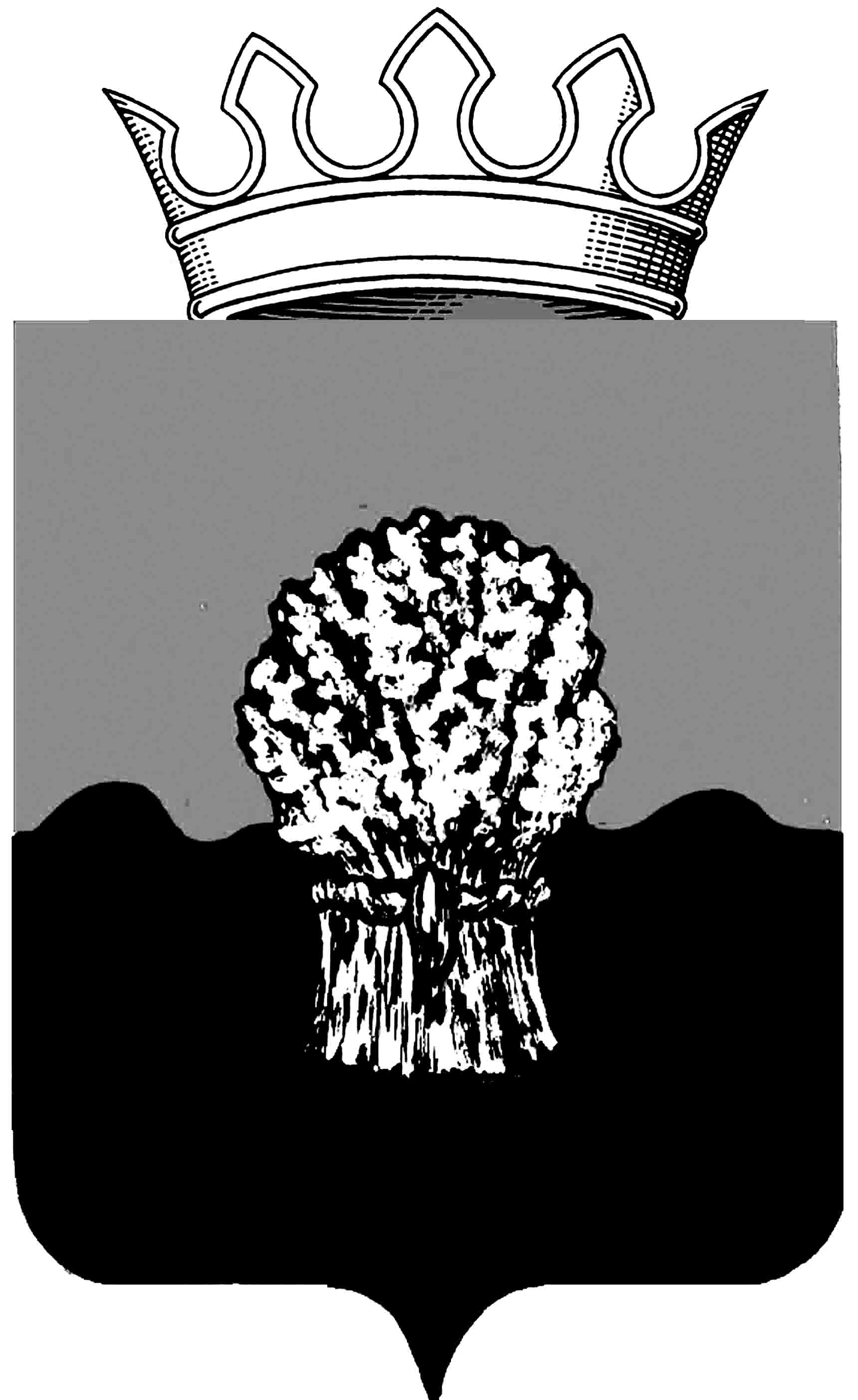 Информационный вестник муниципального района Сызранский«ОФИЦИАЛЬНОЕ ОПУБЛИКОВАНИЕ»АДМИНИСТРАЦИЯ               Сызранского района Самарской областиРаспоряжение03.  _02 . 2022 г.			                                                                                                                                                        № 51-рОб утверждении форм реестров получателей субсидий, реестров производителей, которым отказано в получении субсидий В соответствии с Законом Самарской области от 3 апреля 2009 года № 41- ГД «О наделении органов местного самоуправления на территории Самарской области отдельными государственными полномочиями по поддержке сельскохозяйственного производства», в целях реализации постановления администрации Сызранского района Самарской области от 15.03.2013 № 197 «О мерах, направленных на реализацию отдельных государственных полномочий по поддержке сельскохозяйственного производства»:1. Утвердить прилагаемые формы согласно приложению к настоящему распоряжению:реестр получателей субсидий, предоставляемых за счет средств местного бюджета сельскохозяйственным товаропроизводителям и организациям агропромышленного комплекса, осуществляющим свою деятельность на территории Самарской области, в целях возмещения затрат в связи с производством сельскохозяйственной продукции в части расходов на содержание молочных коров;реестр получателей субсидий, предоставляемых за счет средств местного бюджета предоставляемых крестьянским (фермерским) хозяйствам, индивидуальным предпринимателям, осуществляющим свою деятельность на территории Самарской области, в целях возмещения затрат с производством сельскохозяйственной продукции в части расходов на производство молока;реестр получателей субсидий, предоставляемых за счет средств местного бюджета сельскохозяйственным товаропроизводителям и организациям агропромышленного комплекса, осуществляющим свою деятельность на территории Самарской области, в целях возмещения затрат в связи с производством сельскохозяйственной продукции в части расходов на приобретение в собственность молочного и (или) доильного оборудования;реестр производителей, которым отказано в предоставлении субсидий за счет средств местного бюджета, предоставляемых сельскохозяйственным товаропроизводителям и организациям агропромышленного комплекса, осуществляющим свою деятельность на территории Самарской области, в целях возмещения затрат в связи с производством сельскохозяйственной продукции в части расходов на содержание молочных коров;реестр производителей, которым отказано в предоставлении субсидий за счет средств местного бюджета, предоставляемых крестьянским (фермерским) хозяйствам, индивидуальным предпринимателям, осуществляющим свою деятельность на территории Самарской области, в целях возмещения затрат в связи с производством сельскохозяйственной продукции в части расходов на производство молока;реестр производителей, которым отказано в предоставлении субсидий за счет средств местного бюджета, предоставляемых сельскохозяйственным товаропроизводителям и организациям агропромышленного комплекса, осуществляющим свою деятельность на территории Самарской области, в целях возмещения затрат в связи с производством сельскохозяйственной продукции в части расходов на приобретение в собственность молочного и (или) доильного оборудования.2. Официально опубликовать настоящее распоряжение в газете «Информационный вестник муниципального района Сызранский».          3. Признать распоряжение администрации Сызранского района «Об утверждении форм реестров получателей субсидий, реестров производителей, которым отказано в получении субсидий» от 06.04.2021 № 193-р утратившим силу.          4. Контроль за выполнением настоящего распоряжения оставляю за собой.Глава муниципального района Сызранский                                                                                                                    В.А. КузнецоваАДМИНИСТРАЦИЯ Сызранского района Самарской областиПостановление«04» __02____ 2022 г.				                                                                                                                                                                                       № 118О внесении изменений в постановление администрации Сызранского района от 06.03.2014  № 259 «Об утверждении Положения о системе оплаты труда в муниципальном казенном учреждении «Служба семьи, демографического развития и защиты прав несовершеннолетних»В соответствии с распоряжением администрации Сызранского района от 31.01.2022 № 44-р «Об оплате труда в муниципальных казенных, бюджетных и автономных учреждениях муниципального района Сызранский», администрация Сызранского районаПОСТАНОВЛЯЕТ:Внести в Положение о системе оплаты труда в муниципальном казенном учреждении «Служба семьи, демографического развития и защиты прав несовершеннолетних», утвержденное постановлением администрации Сызранского района от 06.03.2014 № 259, изменение, изложив текст приложения № 1 к нему в следующей редакции:«Схема должностных окладов (окладов) работников муниципального казенного учреждения «Служба семьи, демографического развития и защиты прав несовершеннолетних»Руководителю муниципального казенного учреждения «Служба семьи, демографического развития и защиты прав несовершеннолетних» Кривоноговой Н.А. привести в соответствие с настоящим постановлением штатное расписание и локальные акты подведомственного учреждения.  Официально опубликовать настоящее постановление в газете «Информационный вестник муниципального района Сызранский».Настоящее постановление вступает в силу со дня его официального опубликования и распространяет свое действие на правоотношения, возникшие с 01.02.2022 года. Глава муниципального района Сызранский                                                                                                                                    В.А.КузнецоваАДМИНИСТРАЦИЯ Сызранского района Самарской областиПОСТАНОВЛЕНИЕ10.02. 2022 г.		                                                                                                                                                                                              № 141Об утверждении форм документов, используемых при осуществлении муниципального контроля, не утвержденных приказом Министерства экономического развития Российской Федерации от 31.03.2021 № 151 «О типовых формах документов, используемых контрольным (надзорным) органом»В соответствии с частью 3 статьи 21 Федерального закона от 31.07.2020 № 248-ФЗ «О государственном контроле (надзоре) и муниципальном контроле в Российской Федерации»администрацияСызранского района Самарской областиПОСТАНОВЛЯЕТ:1. Утвердить в отношении муниципального жилищного контроля, муниципального земельного контроляосуществляемых администрацией Сызранского района Самарской области на основании Соглашений о передаче полномочий с городскими и сельскими поселениями Сызранского района Самарской области прилагаемые:1.1. Типовую форму акта о невозможности проведения контрольного (надзорного) мероприятия(приложение № 1)1.2. Типовую форму схемы объекта контроля (приложение № 2).1.3. Типовую форму актапо результатам проведения мероприятия без взаимодействия с контролируемым лицом (приложение № 3).1.4. Типовую форму фототаблицы (приложение № 4).2. Настоящее постановление вступает в силу со дня его официального опубликования.3. Разместить настоящеепостановление на официальном сайте муниципального района Сызранскийв информационно-телекоммуникационной сети Интернет в разделе «Контрольно-надзорная деятельность» и опубликовать его в газете «Информационный вестник муниципального района Сызранский».Глава муниципального района Сызранский                                                                                                       В.А. КузнецоваПриложение № 1к постановлению администрации Сызранского района Самарской областиот 10.02. 2022 №141(Типовая форма акта о невозможности проведения контрольного (надзорного) мероприятия)(время составления акта)АКТ 
о невозможности проведения контрольного (надзорного) мероприятия____________________________________юридического лица, индивидуального предпринимателя, гражданинаНа основании: (вид документа с указанием реквизитов (номер, дата))было назначено проведение                                          	 в отношении:(указывается вид контрольного (надзорного) мероприятия)(наименование юридического лица, фамилия, имя, отчество (последнее – при наличии) гражданина, индивидуального предпринимателя)в период с _______________________________ по _______________________________в рамках_______________________________________________________________________________(указываетсяконкретный осуществляемый администрацией вид муниципального контроля)О дате, времени и месте проведения контрольного (надзорного) мероприятия(наименование юридического лица, фамилия, имя, отчество (последнее – при наличии) гражданина, индивидуального предпринимателя)________________________________________________________________________________________________________________________________________________________________________________________________________________________________________________________________________________________________________________________________________________________________________________________________________________________________________________________________________________________________(указывается способ уведомления (телефонограмма, почтовое отправление с извещением о вручении, иное) и подтверждение надлежащего уведомления)________________________________________________________________________________________________________________________________________________________________________________________________________________________________________________________________________________________________________________________________________________________________________________________________________________________________________________________________________________________________________________________________________________________________________________(указываются обстоятельства, препятствующие проведению контрольного (надзорного) мероприятия)                                                                                                                                Приложение № 2к постановлению администрации Сызранского района Самарской  областиот 10.02. 2022 № 141(Типовая схемы объекта контроля)Схема объекта контроляПриложение № 3к постановлению администрации Сызранского района Самарской областиот _10.02._ 2022 № 141(Типовая формаактапо результатам проведения мероприятия без взаимодействия с контролируемым лицом)9. По результатам мероприятия без взаимодействия с контролируемым лицом установлено:_______________________________________________________________________________(указываются выводы по результатам проведения выездного обследования:1) вывод об отсутствии нарушений обязательных требований, о соблюдении требований документов, исполнение которых является обязательным в соответствии с законодательством Российской Федерации, об исполнении ранее принятого решения контрольного (надзорного) органа, являющихся предметом мероприятия без взаимодействия с контролируемым лицом;2) вывод о выявлении нарушений обязательных требований (с указанием обязательного требования, нормативного правового акта и его структурной единицы, которым установлено нарушенное обязательное требование, сведений, являющихся доказательствами нарушения обязательного требования), о неисполнении ранее принятого решения контрольного (надзорного) органа, являющихся предметом мероприятия без взаимодействия с контролируемым лицом.10. Дополнительная информация: 1) …(заполняется при необходимости)Приложение № 4к постановлению администрации Сызранского района Самарской областиот _10.02_ 2022 № 141_(Типовая формафототаблицы)ФОТОТАБЛИЦААДМИНИСТРАЦИЯСЫЗРАНСКОГО РАЙОНА САМАРСКОЙ ОБЛАСТИПОСТАНОВЛЕНИЕ«11» __02__2022 г.			                                                                                                                                                                           № _142_О внесении изменения в постановление администрации Сызранского района от 13.05.2016 № 506 «Об утвержденииПоложения о системе оплаты труда работников муниципального казенного учреждения муниципального района Сызранский Самарской области«Служба капитального строительства иэксплуатации»»В соответствии с частью 4 статьи 86 Бюджетного кодекса Российской Федерации, статьей 144 Трудового кодекса Российской Федерации,руководствуясь Уставом муниципального района Сызранский Самарской области, принятым решением Собрания представителей Сызранского района от 03.07.2014№ 28, в соответствии спостановлениемадминистрации Сызранского района от 05.10.2021 №908 «Об утверждении предельной штатной численности в муниципальном казенном учреждении муниципального района Сызранский Самарской области «Служба капитального строительства и эксплуатации»», администрация Сызранского района ПОСТАНОВЛЯЕТ:Внести изменение в Положение о системе оплаты труда работников муниципального казенного учреждения муниципального района Сызранский Самарской области«Служба капитального строительства и эксплуатации», утвержденное постановлением администрации Сызранского района от 13.05.2016года №506, изложив текстприложения 1 к нему в следующей редакции:«Размеры должностных окладов (окладов) работников муниципального казенного учреждениямуниципального района Сызранский Самарской области«Служба капитального строительства и эксплуатац ии»    2. Официально опубликовать настоящее постановление в газете «Информационный вестник муниципального района Сызранский».   3. Настоящее постановление вступает в силу со дня его официального опубликования и распространяет свое действие на правоотношения, возникшие с 01 февраля 2022 года.Глава муниципального района Сызранский                                                                                                              В.А. КузнецоваАДМИНИСТРАЦИЯ Сызранского района Самарской областиПостановление«11»___02____2022 г.				                                                                                                                                              № _143_Об утверждении административного регламента  предоставления муниципальной услуги «Предоставление земельных участков, государственная собственность на которые не разграничена, отдельным категориям физических и юридических лиц без проведения торгов на территории сельских поселений муниципального района Сызранский Самарской области»В соответствии с Федеральным законом от 27.07.2010 № 210-ФЗ «Об организации предоставления государственных и муниципальных услуг», Федеральным законом Российской Федерации  от 25.10.2001 № 137-ФЗ «О введении в действие Земельного кодекса Российской Федерации», руководствуясь Уставом муниципального района Сызранский Самарской области, принятым решением Собрания представителей Сызранского района от 03.07.2014 года № 28, администрация Сызранского районаПОСТАНОВЛЯЕТ:1. Утвердить прилагаемый административный регламент предоставления муниципальной услуги «Предоставление земельных участков, государственная собственность на которые не разграничена, отдельным категориям физических и юридических лиц без проведения торгов на территории сельских поселений муниципального района Сызранский Самарской области».2. Настоящее постановление вступает в силу со дня его официального опубликования.3. Официально опубликовать настоящее постановление в газете «Красное Приволжье». Глава муниципального района Сызранский                                                                                                                   В.А. КузнецоваАдминистративный регламентпредоставления муниципальной услуги «Предоставление земельных участков, государственная собственность на которые не разграничена, отдельным категориям физических и юридических лиц без проведения торгов на территории сельских поселений муниципального района Сызранский Самарской области»1.	Общие положения1.1. Административный регламент предоставления администрацией муниципального района Сызранский Самарской области муниципальной услуги «Предоставление земельных участков, государственная собственность на которые не разграничена, отдельным категориям физических и юридических лиц без проведения торгов на территории сельских поселений муниципального района Сызранский Самарской области» (далее – Административный регламент, муниципальная услуга) разработан в целях повышения качества предоставления муниципальной услуги отдельным категориям физических и юридических лиц без проведения торгов и определяет стандарт предоставления муниципальной услуги, состав, последовательность и сроки выполнения административных процедур, требования к порядку их выполнения, в том числе особенности выполнения административных процедур в электронной форме, а также особенности выполнения административных процедур в многофункциональных центрах,формы контроля за исполнением административного регламента, досудебный (внесудебный) порядок обжалования решений и действий (бездействия) органа, предоставляющего муниципальную услугу, а также должностных лиц, муниципальных служащих при осуществлении полномочий по предоставлению муниципальной услуги.Предоставление муниципальной услуги «Предоставление земельных участков, государственная собственность на которые не разграничена, отдельным категориям физических и юридических лиц без проведения торгов на территории сельских поселений муниципального района Сызранский Самарской области» осуществляется администрацией Сызранскогорайона Самарской области. Исполнение требований регламента обеспечивает «Комитет по управлению муниципальным имуществом Сызранскогорайона Самарской области» (далее – Уполномоченный орган).Принятие решения о предоставлении муниципальной услуги осуществляется Главой муниципального района Сызранский Самарской области.  1.2. Настоящий Административный регламент действует в отношении земельных участков, находящихся в муниципальной или государственной не разграниченной собственности.Положения Административного регламента не применяются к отношениям, связанным с арендой земельных участков в составе земель лесного фонда.1.3. Получателями муниципальной услуги являются физические и юридические лица, указанные в Таблице 1.От имени заявителя в получении муниципальной услуги имеет право участвовать лицо, наделенное соответствующими полномочиями, в порядке, установленном законодательством Российской Федерации (далее – представитель заявителя).Граждане, имеющие трех и более детей, вправе приобрести земельный участок в собственность бесплатно при условии их соответствия требованиям, предусмотренным частью 10 статьи 9 Закона Самарской области от 11.03.2005 № 94-ГД «О земле»,в пределах размеров, установленных статьей 14.1 Закона Самарской области от 11.03.2005 № 94-ГД «О земле». Указанные граждане вправе приобрести земельный участок в собственность бесплатно:1) в порядке очередности. В этом случае проведение работ по формированию земельных участков для их последующего предоставления гражданам, имеющим трех и более детей, обеспечивается органами местного самоуправления. Порядок формирования очереди в отношении земельных участков, предоставляемых в соответствии с настоящим подпунктом, определяется Законом Самарской области от 13.04.2015 № 37-ГД «О порядке постановки на учет граждан, имеющих трех и более детей, желающих бесплатно приобрести сформированные земельные участки из земель, находящихся в государственной или муниципальной собственности». В этом случае предусмотренные настоящим Административным регламентом административные процедуры, направленные на принятие решения о предварительном согласовании предоставления земельного участка, не применяются;2) вне очередности в случае подачи заявления о предоставлении земельных участков, на которых расположены принадлежащие на праве собственности гражданам, имеющим трех и более детей, жилые дома, жилые строения. В этом случае работы по формированию земельных участков осуществляются за счет средств граждан, заинтересованных в предоставлении земельных участков; предусмотренные настоящим Административным регламентом административные процедуры, направленные на принятия решение о предварительном согласовании предоставления земельного участка, применяются.Настоящий Административный регламент не распространяется на отношения по предоставлению земельных участков, предоставляемых бесплатно в собственность граждан в целях ведения крестьянского (фермерского) хозяйства, личного подсобного хозяйства, садоводства, огородничества, животноводства, индивидуального жилищного строительства, организация проведения работ по формированию которых в соответствии с частью 5 статьи 9 Закона Самарской области от 11.03.2005 № 94-ГД «О земле» осуществляется органами местного самоуправления.Таблица 1 Порядок информирования о правилах предоставления муниципальной услуги1.4. Информацию о порядке, сроках и процедурах предоставления муниципальной услуги можно получить:непосредственно в администрации Сызранскогорайона Самарской области»;в многофункциональном центре предоставления государственных и муниципальных услуг, осуществляющих предоставление государственной услуги (далее – МФЦ);в электронном виде в информационно-телекоммуникационной сети Интернет (далее – сеть Интернет):в федеральной государственной информационной системе «Единый портал государственных и муниципальных услуг (функций)» (далее - Единый портал государственных и муниципальных услуг) (http://www.gosuslugi.ru),в региональной системе Единого портала государственных и муниципальных услуг «Портал государственных и муниципальных услуг Самарской области» (далее – Портал государственных и муниципальных услуг Самарской области) - http://www.pgu.samregion.ru и http://www.uslugi.samregion.ru.Информация о предоставлении муниципальной услуги размещается также на официальном сайте Сызранскогорайона Самарской области (далее также – сайт муниципального образования)  в сети  Интернет. 1.5. Информирование о предоставлении муниципальной услуги, а также предоставленные заявителям в ходе консультаций формы документов и информационно-справочные материалы являются бесплатными.1.6. Сведения о местонахождении, графике работы, номерах справочных телефонов уполномоченного органа, адресах сайта в сети Интернет и электронной почты находятся в помещениях уполномоченного органа, на информационных стендах.1.7. На информационных стендах в помещениях, предназначенных для приема граждан, размещается следующая информация:текст административного регламента с приложениями (на бумажном носителе);извлечения из законодательных и иных нормативных правовых актов, содержащих нормы, регулирующие деятельность по предоставлению муниципальной услуги;перечень документов, необходимых для получения муниципальной услуги;формы запросов (заявлений) для заполнения, образцы оформления документов, необходимых для получения муниципальной услуги, и требования к их оформлению;схема размещения должностных лиц уполномоченного органа;порядок обжалования решений, действий или бездействия должностных лиц, участвующих в предоставлении муниципальной услуги.1.8. На сайте уполномоченного органа размещаются следующие информационные материалы:- полное наименование и полные почтовые адреса уполномоченного органа, МФЦ;- номера справочных телефонов, по которым можно получить консультацию по порядку предоставления муниципальной услуги;- адреса электронной почты уполномоченного органа, МФЦ;- текст административного регламента (с соответствующими ссылками и блок-схемой, отображающей алгоритм прохождения административных процедур) с приложениями.1.9. Информация о местонахождении, номерах телефонов для справок, графике работы должностных лиц уполномоченного органа по приему заявителей, адресе электронной почты уполномоченного органа, содержащих информацию о предоставлении муниципальной услуги, приводится в приложениях № 4 и № 5  к соответствующему административному регламенту.1.10. Информация по порядку, срокам, процедурам и ходе предоставления муниципальной услуги предоставляется уполномоченным органом, МФЦ на личном приеме, по телефону, по письменным обращениям заявителей, включая обращения в электронном виде в порядке консультирования.Информирование осуществляется в следующих формах:- индивидуальное консультирование лично;- индивидуальное консультирование по почте (по электронной почте);- индивидуальное консультирование по телефону;- публичное письменное информирование;- публичное устное информирование.1.10.1. Индивидуальное консультирование лично.Гражданин может выбрать два варианта получения личной консультации:- в режиме общей очереди в дни приема должностными лицами;- по предварительной записи.Для консультаций, предоставляемых непосредственно в день обращения заявителя, среднее время ожидания в очереди для получения консультации о процедуре предоставления муниципальной услуги не должно превышать 15 минут.Срок ожидания в очереди на прием к руководителю уполномоченного органа по предварительной записи не должен превышать 5 минут, без предварительной записи – 15 минут.При определении времени консультации по телефону должностное лицо назначает время на основе уже имеющихся встреч с заявителями и времени, удобного заявителю. Определение времени проведения консультации по телефону является приоритетным способом организации консультирования. Предварительная запись осуществляется как при личном обращении, так и по телефону. Предварительная запись осуществляется путем внесения информации в книгу записи заявителей, которая ведется на бумажных и электронных носителях. Заявителю сообщается время предоставления необходимых документов для предоставления муниципальной услуги и кабинет приема документов, в который следует обратиться.Индивидуальное устное консультирование каждого заинтересованного лица при личном обращении не может превышать 15 минут.Ответ на устное обращение, поступившее на личном приеме должностных лиц уполномоченного органа дается устно (с согласия заявителя или иного уполномоченного лица) в ходе личного приема (если изложенные в устном обращении факты и обстоятельства являются очевидными и не требуют дополнительной проверки), в остальных случаях дается письменный ответ по существу поставленных в обращении вопросов в сроки, установленные действующим законодательством.1.10.2. Индивидуальное консультирование по почте (по электронной почте).При индивидуальном консультировании по почте ответ на обращение заявителя отправляется по почте в адрес заявителя в письменной форме либо по электронной почте на электронный адрес заявителя в срок, не превышающий 30 дней со дня получения соответствующего обращения.1.10.3. Индивидуальное консультирование по телефону.Звонки заявителей принимаются в соответствии с графиком работы должностных лиц, ответственных за предоставление муниципальной услуги.При ответах на телефонные звонки должностные лица подробно и в вежливой форме информируют обратившихся по интересующим их вопросам. Ответ на телефонный звонок должен содержать исчерпывающую информацию о наименовании органа, в который позвонил заявитель, фамилии, имени, отчестве должностного лица, принявшего телефонный звонок. Время разговора не должно превышать 10 минут.При невозможности должностного лица, принявшего звонок, самостоятельно ответить на поставленные вопросы телефонный звонок должен быть переадресован (переведен) на другое должностное лицо или гражданину должен быть сообщен телефонный номер, по которому можно получить необходимую информацию, или может быть предложено изложить суть обращения в письменной форме.1.10.4. Публичное письменное информирование.Публичное письменное информирование должностными лицами уполномоченного органа осуществляется путем размещения информационных материалов на стендах в местах предоставления муниципальной услуги, публикации информационных материалов в средствах массовой информации.1.10.5. Публичное устное информирование.Публичное устное информирование осуществляется уполномоченным должностным лицом уполномоченного органа с привлечением средств массовой информации.1.11. Консультации в объеме, предусмотренном Административным регламентом, предоставляются должностными лицами в рабочее время в течение всего срока предоставления муниципальной услуги.Все консультации и справочная информация предоставляются бесплатно.1.12. Заявители, представившие в уполномоченный орган, МФЦ документы для предоставления муниципальной услуги, в обязательном порядке информируются должностными лицами:о возможности отказа в предоставлении муниципальной услуги;о сроках предоставления муниципальной услуги, а также о порядке и способах получения информации о ходе предоставления муниципальной услуги.Прием заявителей осуществляется в предназначенных для этих целей помещениях и залах обслуживания, включающих места для ожидания, информирования и приема заявителей.1.13. У входа в каждое из помещений размещается табличка с наименованием помещения (зал ожидания, приема/выдачи документов и т.д.).Помещения для приема заявителей должны соответствовать требованиям, установленным настоящим Административным регламентом, и обеспечивать доступность предоставления муниципальной услуги, в том числе для лиц с ограниченными возможностями здоровья.1.14. В залах обслуживания МФЦ устанавливаются интернет-киоски, содержащие справочно-информационные и поисковые системы для самостоятельного использования посетителями с целью получения установленной информации и справок. Правила работы с ними, а также фамилия, имя, отчество должностного лица, ответственного за работу интернет-киоска, размещаются на информационном стенде в непосредственной близости от места расположения интернет-киоска.2. Стандарт предоставления муниципальной услуги2.1. Наименование муниципальной услуги: предоставление земельных участков, находящихся в муниципальной собственности, отдельным категориям физических и юридических лиц без проведения торгов.В состав указанной муниципальной услуги входят следующие подуслуги:- предоставление земельных участков в собственность путем продажи без проведения торгов;- предоставление земельных участков в собственность бесплатно;- предоставление земельных участков в аренду без проведения торгов; - предоставление земельных участков в постоянное (бессрочное) пользование; - предоставление земельных участков в безвозмездное пользование.В случае, если земельный участок, запрашиваемый заявителем для предоставления, предстоит образовать или границы земельного участка подлежат уточнению в соответствии с Федеральным законом «О государственном кадастре недвижимости», в рамках указанной муниципальной услуги, если иное не предусмотрено настоящим Административным регламентом для отдельных категорий заявителей, в состав указанной	 муниципальной услуги входит подуслуга по принятию решения о предварительном согласовании предоставления земельного участка.2.2. Предоставление муниципальной услуги осуществляется:уполномоченным органом – в части предоставления муниципальной услуги, формирования и ведения базы данных по предоставлению земельных участков, находящихся в муниципальной собственности, отдельным категориям физических и юридических лиц без проведения торгов – регистр предоставления земельных участков, находящихся в муниципальной собственности, без проведения торгов;МФЦ – в части приема документов, необходимых для предоставления муниципальной услуги, доставки документов в уполномоченный орган, а в случае, если соглашением уполномоченного органа о взаимодействии с МФЦ к функциям (обязанностям) МФЦ отнесено направление МФЦ межведомственных запросов, также в части направления таких запросов и получения ответов на них.При предоставлении муниципальной услуги осуществляется взаимодействие с: Управлением Федеральной службы государственной регистрации, кадастра и картографии по Самарской области (далее – Росреестр), филиалом Федерального государственного бюджетного учреждения «Федеральная кадастровая палата Федеральной службы государственной регистрации кадастра и картографии» по Самарской области (далее – кадастровая палата);Управлением Федеральной налоговой службы по Самарской области (далее – ФНС);Территориальным управлением Росимущества в Самарской области (далее – Росимущество);Управлением Федеральной службы по надзору в сфере защиты прав потребителей и благополучия человека по Самарской области (далее – Роспотребнадзор);Управлением Федеральной службы по надзору в сфере природопользования по Самарской области (далее – Росприроднадзор);Государственной инспекцией по маломерным судам МЧС России по Самарской области (далее – ГИМС);отделом водных ресурсов по Самарской области Нижне-Волжского бассейнового водного управления (далее – отдел водных ресурсов);Федеральным бюджетным учреждением «Волжское государственное бассейновое управление водных путей и судоходства» (Самарский районный филиал, далее – отдел бассейнового управления);министерством лесного хозяйства, охраны окружающей среды и природопользования Самарской области (далее – Минлесхоз); управлением государственной охраны объектов культурного наследия Самарской области;департаментом охоты и рыболовства Самарской области (далее – Департамент охоты).2.3. Результатом предоставления муниципальной услуги являются:1) решение о предварительном согласовании предоставления земельного участка;2) заключение уполномоченным органом с получателем муниципальной услуги (уполномоченным им лицом) договора купли-продажи земельного участка; 3) заключение уполномоченным органом с получателем муниципальной услуги (уполномоченным им лицом) договора аренды земельного участка; 4) заключение уполномоченным органом с получателем муниципальной услуги (уполномоченным им лицом) договора безвозмездного пользования земельным участком;  5) принятие уполномоченным органом решения о предоставлении получателю муниципальной услуги земельного участка в собственность бесплатно; 6) принятие уполномоченным органом решения о предоставлении получателю муниципальной услуги земельного участка в постоянное (бессрочное) пользование;7) отказ в предварительном согласовании предоставления земельного участка; 8) отказ в предоставлении земельного участка.2.4. Муниципальная услуга предоставляется:1) в части рассмотрения заявления о предварительном согласовании предоставления земельного участка – в срок, не превышающий 30 дней со дня получения заявления о предварительном согласовании предоставления земельного участка. В случае, если на дату поступления в уполномоченный орган заявления о предварительном согласовании предоставления земельного участка, образование которого предусмотрено приложенной к этому заявлению схемой расположения земельного участка или земельных участков на кадастровом плане территории (далее – схема расположения земельного участка), на рассмотрении такого уполномоченного органа находится представленная ранее другим лицом схема расположения земельного участка и местоположение земельных участков, образование которых предусмотрено этими схемами, частично или полностью совпадает, уполномоченный орган принимает решение о приостановлении срока рассмотрения поданного позднее заявления о предварительном согласованиипредоставления земельного участка и направляет принятое решение заявителю. Срок рассмотрения поданного позднее заявления о предварительном согласовании предоставления земельного участка приостанавливается до принятия решения об утверждении направленной или представленной ранее схемы расположения земельного участка или до принятия решения об отказе в утверждении указанной схемы. Срок принятия решения о приостановлении срока рассмотрения поданного позднее заявления о предварительном согласовании предоставления земельного участка составляет не более чем 3 рабочих дня со дня получения указанного заявления. Срок приостановления рассмотрения заявления о предварительном согласовании предоставления земельного участка не может превышать оставшийся срок для утверждения ранее поданной в уполномоченный орган схемы расположения земельного участка. В случае приостановления рассмотрения заявления о предварительном согласовании предоставления земельного участка на срок 15 дней или более после завершения срока приостановления рассмотрения указанного заявления муниципальная услуга должна быть предоставлена в срок, не превышающий 15 дней; 2) в части рассмотрения заявления о предоставлении земельного участка – в срок, не превышающий 30 дней со дня получения заявления о предоставлении земельного участка. Предусмотренный предыдущим абзацем срок предоставления муниципальной услуги применяется в отношении подуслуг, предусмотренных абзацами с третьего по седьмой пункта 2.1 Административного регламента. Общий срок предоставления муниципальной услуги в отношении гражданина, подавшего заявление о предоставлении муниципальной услуги в части предварительного согласования предоставления земельного участка или в части предоставления земельного участка для индивидуального жилищного строительства, ведения личного подсобного хозяйства в границах населенного пункта, садоводства, дачного хозяйства, а также в отношении гражданина или крестьянского (фермерского) хозяйства, подавшего заявление о предоставлении муниципальной услуги в части предварительного согласования предоставления земельного участка или в части предоставления земельного участка для осуществления крестьянским (фермерским) хозяйством его деятельности, составляет: 1) 60 дней в случае, если предусмотренное пунктами 1 и 2 статьи 39.18 Земельного кодекса Российской Федерации извещение о предоставлении земельного участка для указанных в предыдущем абзаце целей подлежит опубликованию;2) 30 дней в случае, если предусмотренное пунктами 1 и 2 статьи 39.18 Земельного кодекса Российской Федерации извещение о предоставлении земельного участка было опубликовано.В срок, предусмотренный абзацем третьим настоящего пункта, не включается 30-дневный срок рассмотрения правообладателями здания, сооружения или помещений, имеющими право на заключение договора аренды земельного участка, на котором находятся соответствующие здание, сооружение или помещения, подписанного со стороны уполномоченного органа проекта договора аренды с множественностью лиц на стороне арендатора и направленного указанным правообладателям в соответствии с пунктом 6 статьи 39.20 Земельного кодекса Российской Федерации. 2.5. Правовыми основаниями для предоставления муниципальной услуги являются:Земельный кодекс Российской Федерации от 25.10.2001 № 136-ФЗ («Российская газета», N 211-212, 30.10.2001);Федеральный закон от 25.10.2001 № 137-ФЗ «О введении в действие Земельного кодекса Российской Федерации»;Федеральный закон от 24.07.2002 № 101-ФЗ «Об обороте земель сельскохозяйственного назначения»;Градостроительный кодекс Российской Федерации от 29.12.2004  № 190-ФЗ;Федеральный закон от 06.10.2003 № 131-ФЗ «Об общих принципах организации местного самоуправления в Российской Федерации»;Федеральный закон от 24.07.2007 № 221-ФЗ «О государственном кадастре недвижимости»;Федеральный закон от 27.07.2010 № 210-ФЗ «Об организации предоставления государственных и муниципальных услуг»;приказ Министерства экономического развития Российской Федерации от 12.01.2015 № 1 «Об утверждении перечня документов, подтверждающих право заявителя на приобретение земельного участка без проведения торгов»;Закон Самарской области от 11.03.2005 № 94-ГД «О земле»;Закон Самарской области от 13.04.2015 № 37-ГД «О порядке постановки на учет граждан, имеющих трех и более детей, желающих бесплатно приобрести сформированные земельные участки из земель, находящихся в государственной или муниципальной собственности»;Закон Самарской области от 03.10.2014 № 89-ГД «О предоставлении в Самарской области государственных и муниципальных услуг по экстерриториальному принципу»;соответствующий административный регламент.С текстами федеральных законов, указов и распоряжений Президента Российской Федерации можно ознакомиться на Официальном интернет-портале правовой информации (www.pravo.gov.ru). На официальном интернет-портале правовой информации могут быть размещены (опубликованы) правовые акты Правительства Российской Федерации, других государственных органов исполнительной власти Российской Федерации, законы и иные правовые акты Самарской области.2.6. Для получения муниципальной услуги в части предварительного согласования предоставления земельного участка заявитель самостоятельно представляет в уполномоченный орган по месту нахождения земельного участка или в МФЦ следующие документы:1) заявление о предварительном согласовании предоставления земельного участка (далее также – заявление о предварительном согласовании) по форме согласно Приложению № 1 к настоящему Административному регламенту;2) документ, подтверждающий личность заявителя, а в случае обращения представителя юридического или физического лица – документ, подтверждающий полномочия представителя юридического или физического лица в соответствии с законодательством Российской Федерации, копия которого заверяется должностным лицом, принимающим заявление, и приобщается к поданному заявлению. В случае приобретения земельного участка в собственность одним из супругов к заявлению о приобретении прав на земельный участок прилагается нотариально заверенное согласие супруга на приобретение в собственность земельного участка;3) документы, подтверждающие право заявителя на приобретение земельного участка без проведения торгов и предусмотренные пунктом 2.8 настоящего Административного регламента в соответствии с перечнем, установленным уполномоченным Правительством Российской Федерации федеральным органом исполнительной власти;4) подготовленная в соответствии с требованиями статьи 11.10 Земельного кодекса Российской Федерации схема расположения земельного участка в случае, если испрашиваемый земельный участок предстоит образовать и отсутствует проект межевания территории, в границах которой предстоит образовать такой земельный участок;5) проектная документация о местоположении, границах, площади и об иных количественных и качественных характеристиках лесных участков в случае, если подано заявление о предварительном согласовании предоставления лесного участка;6) документ, подтверждающий полномочия представителя заявителя, в случае, если с заявлением о предварительном согласовании обращается представитель заявителя;7) заверенный перевод на русский язык документов о государственной регистрации юридического лица в соответствии с законодательством иностранного государства в случае, если заявителем является иностранное юридическое лицо;8) подготовленные некоммерческой организацией, созданной гражданами, списки ее членов в случае, если подано заявление о предварительном согласовании предоставления земельного участка в безвозмездное пользование указанной организации для ведения огородничества или садоводства.Форма схемы расположения земельного участка, подготовка которой осуществляется в форме документа на бумажном носителе, требования к формату схемы расположения земельного участка при подготовке схемы расположения земельного участка в форме электронного документа, требования к подготовке схемы расположения земельного участка устанавливаются уполномоченным Правительством Российской Федерации федеральным органом исполнительной власти.2.7. К документам, подтверждающим право заявителя на приобретение земельного участка без проведения торгов, относятся документы, предусмотренные Таблицей 2. Документы представляются (направляются) в подлиннике (в копии, если документы являются общедоступными) либо в копиях, заверяемых должностным лицом, принимающим заявление. Таблица 22.8. Для получения муниципальной услуги в части предоставления земельного участка, заявитель самостоятельно представляет в уполномоченный орган по месту нахождения земельного участка или в МФЦ следующие документы:1) заявление о предоставлении земельного участка по форме согласно Приложению № 2 к настоящему Административному регламенту;2) документы, подтверждающие право заявителя на приобретение земельного участка без проведения торгов, указанные в графе «Документы, подтверждающие право получателя муниципальной услуги на приобретение земельного участка без проведения торгов и прилагаемые к заявлению о приобретении прав на земельный участок» Таблицы 2 пункта 2.7 настоящего Административного регламента; 3) документ, подтверждающий полномочия представителя заявителя, в случае, если с заявлением о предоставлении земельного участка обращается представитель заявителя;4) заверенный перевод на русский язык документов о государственной регистрации юридического лица в соответствии с законодательством иностранного государства в случае, если заявителем является иностранное юридическое лицо;5) подготовленные некоммерческой организацией, созданной гражданами, списки ее членов в случае, если подано заявление о предоставлении земельного участка в безвозмездное пользование указанной организации для ведения огородничества или садоводства.Предоставление документов, предусмотренных подпунктами 2 – 5 настоящего пункта, не требуется в случае, если указанные документы направлялись в уполномоченный орган с заявлением о предварительном согласовании, по итогам рассмотрения которого принято решение о предварительном согласовании предоставления земельного участка.Предусмотренные настоящим пунктом требования к самостоятельному представлению документов заявителем распространяются на подуслуги, предусмотренные абзацами с третьего по седьмой пункта 2.1 Административного регламента.В случае, если в соответствии с пунктом 1.3 и иными положениями Административного регламента допускается предоставление земельного участка лицу в собственность или в аренду без проведения торгов, вид права, на котором предоставляется такой земельный участок, выбирает заявитель.К заявлению о предоставлении земельного участка прилагаются документы, подтверждающие надлежащее использование такого земельного участка и предусмотренные перечнем, установленным в соответствии с Федеральным законом «Об обороте земель сельскохозяйственного назначения», в случаях обращения с заявлением о предоставлении земельного участка:1) гражданина или юридического лица в отношении земельного участка, предназначенного для ведения сельскохозяйственного производства из состава земель сельскохозяйственного назначения и переданного в аренду соответствующему гражданину, юридическому лицу, по истечении трех лет с момента заключения договора аренды с соответствующим гражданином, юридическим лицом либо передачи прав и обязанностей по договору аренды земельного участка соответствующему гражданину, юридическому лицу при условии надлежащего использования такого земельного участка в случае, если соответствующим гражданином, юридическим лицом заявление о заключении договора купли-продажи такого земельного участка без проведения торгов подано до дня истечения срока указанного договора аренды земельного участка;2) арендатора, который надлежащим образом использовал земельный участок, предназначенный для ведения сельскохозяйственного производства из состава земель сельскохозяйственного назначения, в отношении данного земельного участка при условии, что заявление о заключении нового договора аренды такого земельного участка подано этим арендатором до дня истечения срока действия ранее заключенного договора аренды такого земельного участка.Настоящий пункт не применяется в отношении граждан, имеющих трех и более детей, в случае предоставления данным гражданам земельных участков, сформированных для последующего предоставления органами местного самоуправления. Предоставление таких земельных участков осуществляется на основании заявлений соответствующих граждан, поданных в соответствии с частью 2 статьи 7 Закона Самарской области от 13.04.2015 № 37-ГД «О порядке постановки на учет граждан, имеющих трех и более детей, желающих бесплатно приобрести сформированные земельные участки из земель, находящихся в государственной или муниципальной собственности».2.9. Документами и информацией, необходимыми в соответствии с нормативными правовыми актами для предоставления муниципальной услуги, которые находятся в распоряжении иных органов и организаций и запрашиваются уполномоченным органом в органах (организациях), в распоряжении которых они находятся, если заявитель не представил такие документы и информацию самостоятельно, независимо от того, предусмотрены соответствующие документы Таблицей 4 для соответствующей категории получателей муниципальной услуги или не предусмотрены, являются документы (информация), предусмотренные графой «Документы (содержащаяся в них информация), не обязательные к представлению заявителем» Таблицы 3.Таблица 3В зависимости от категории получателя муниципальной услуги и установленных земельным законодательством прав получателя муниципальной услуги на предоставление земельного участка без проведения торгов документами и информацией, необходимыми в соответствии с нормативными правовыми актами для предоставления муниципальной услуги, которые находятся в распоряжении иных органов и организаций и запрашиваются уполномоченным органом в органах (организациях), в распоряжении которых они находятся, если заявитель не представил такие документы и информацию самостоятельно, или имеются в распоряжении самого уполномоченного органа (иного органа местного самоуправления) являются также документы (информация), предусмотренные графой «Документы (содержащаяся в них информация), подтверждающие право получателя муниципальной услуги на приобретение земельного участка без проведения торгов, не обязательные к представлению заявителем» Таблицы 4Таблица 4Предусмотренные настоящим пунктом положения распространяются на все подуслуги, предусмотренные пунктом 2.1 Административного регламента. Настоящий пункт не применяется в отношении граждан, имеющих трех и более детей, в случае предоставления данным гражданам земельных участков, сформированных органами местного самоуправления. 2.10. Основания для отказа в приеме документов, необходимых для предоставления муниципальной услуги, отсутствуют. Предусмотренное настоящим пунктом положение распространяется на все подуслуги, предусмотренные пунктом 2.1 Административного регламента.2.11. Основаниями для возврата заявления о предварительном согласовании и представленных заявителем документов, необходимых для предоставления муниципальной услуги в части предварительного согласования предоставления земельного участка, являются:1) несоответствие заявления о предварительном согласовании требованиям пункта 1 статьи 39.15 Земельного кодекса Российской Федерации;2) заявление о предварительном согласовании подано в иной уполномоченный орган; 3) к заявлению о предварительном согласовании не приложены документы, предусмотренные подпунктами 2 – 7 пункта 2.6 Административного регламента.Основанием для приостановления срока рассмотрения заявления о предварительном согласовании является наличие в уполномоченном органе на дату поступления в данный уполномоченный орган заявления о предварительном согласовании предоставления земельного участка, образование которого предусмотрено приложенной к этому заявлению схемой расположения земельного участка, представленной ранее в уполномоченный орган другим лицом схемы расположения земельного участка при условии, что местоположение земельных участков, образование которых предусмотрено этими схемами, частично или полностью совпадает.2.12. Основаниями для возврата заявления о предоставлении земельного участка и представленных заявителем документов, необходимых для предоставления муниципальной услуги в части предоставления земельного участка, являются: 1) несоответствие заявления о предоставлении земельного участка требованиям пункта 1 статьи 39.17 Земельного кодекса Российской Федерации;2) заявление о предоставлении земельного участка подано в иной уполномоченный орган; 3) к заявлению о предоставлении земельного участка не приложены документы, предусмотренные абзацами с третьего по шестой и с десятого по двенадцатый пункта 2.8 Административного регламента.Предусмотренные настоящим пунктом положения распространяются на подуслуги, предусмотренные абзацами с третьего по седьмой пункта 2.1 Административного регламента.2.13. Основаниями для отказа в предоставлении муниципальной услуги в части предварительного согласования предоставления земельного участка являются:1) схема расположения земельного участка, приложенная к заявлению о предварительном согласовании не соответствует ее форме, формату или требованиям к ее подготовке, которые установлены в соответствии с абзацем девятым пункта 2.6 Административного регламента;2) полное или частичное совпадение местоположения земельного участка, образование которого предусмотрено схемой его расположения, с местоположением земельного участка, образуемого в соответствии с ранее принятым решением об утверждении схемы расположения земельного участка, срок действия которого не истек;3) разработка схемы расположения земельного участка с нарушением предусмотренных статьей 11.9 Земельного кодекса Российской Федерации требований к образуемым земельным участкам;4) несоответствие схемы расположения земельного участка утвержденному проекту планировки территории, землеустроительной документации, положению об особо охраняемой природной территории;5) расположение земельного участка, образование которого предусмотрено схемой расположения земельного участка, в границах территории, для которой утвержден проект межевания территории;6) с заявлением о предварительном согласовании обратилось лицо, которое в соответствии с пунктом 1.3 Административного регламента не имеет права на приобретение земельного участка без проведения торгов;7) указанный в заявлении о предварительном согласовании земельный участок предоставлен на праве постоянного (бессрочного) пользования, безвозмездного пользования, пожизненного наследуемого владения или аренды, за исключением случаев, если с заявлением о предоставлении земельного участка обратился обладатель данных прав;8) указанный в заявлении о предварительном согласовании земельный участок предоставлен некоммерческой организации, созданной гражданами, для ведения огородничества, садоводства, дачного хозяйства или комплексного развития территории в целях индивидуального жилищного строительства, за исключением случаев обращения с заявлением члена этой некоммерческой организации либо этой некоммерческой организации, если земельный участок относится к имуществу общего пользования;9) на указанном в заявлении о предварительном согласовании земельном участке расположены здание, сооружение, объект незавершенного строительства, принадлежащие гражданам или юридическим лицам, за исключением случаев, если сооружение (в том числе сооружение, строительство которого не завершено) размещается на земельном участке на условиях сервитута или на земельном участке размещен объект, предусмотренный пунктом 3 статьи 39.36 Земельного кодекса Российской Федерации, и это не препятствует использованию земельного участка в соответствии с его разрешенным использованием либо с заявлением о предоставлении земельного участка обратился собственник этих здания, сооружения, помещений в них, этого объекта незавершенного строительства;10) на указанном в заявлении о предварительном согласовании земельном участке расположены здание, сооружение, объект незавершенного строительства, находящиеся в государственной или муниципальной собственности, за исключением случаев, если сооружение (в том числе сооружение, строительство которого не завершено) размещается на земельном участке на условиях сервитута;11) указанный в заявлении о предварительном согласовании земельный участок является изъятым из оборота или ограниченным в обороте и его предоставление не допускается на праве, указанном в заявлении о предоставлении земельного участка;12) указанный в заявлении о предварительном согласовании земельный участок является зарезервированным для государственных или муниципальных нужд в случае, если заявитель обратился с заявлением о предоставлении земельного участка в собственность, постоянное (бессрочное) пользование или с заявлением о предоставлении земельного участка в аренду, безвозмездное пользование на срок, превышающий срок действия решения о резервировании земельного участка, за исключением случая предоставления земельного участка для целей резервирования;13) указанный в заявлении о предварительном согласовании земельный участок расположен в границах территории, в отношении которой с другим лицом заключен договор о развитии застроенной территории, за исключением случаев, если с заявлением о предварительном согласовании обратился собственник здания, сооружения, помещений в них, объекта незавершенного строительства, расположенных на таком земельном участке, или правообладатель такого земельного участка;14) указанный в заявлении о предварительном согласовании земельный участок расположен в границах территории, в отношении которой с другим лицом заключен договор о развитии застроенной территории, или земельный участок образован из земельного участка, в отношении которого с другим лицом заключен договор о комплексном освоении территории, за исключением случаев, если такой земельный участок предназначен для размещения объектов федерального значения, объектов регионального значения или объектов местного значения и с заявлением о предварительном согласовании в отношении такого участка обратилось лицо, уполномоченное на строительство указанных объектов;15) указанный в заявлении о предварительном согласовании земельный участок образован из земельного участка, в отношении которого заключен договор о комплексном освоении территории или договор о развитии застроенной территории, и в соответствии с утвержденной документацией по планировке территории предназначен для размещения объектов федерального значения, объектов регионального значения или объектов местного значения, за исключением случаев, если с заявлением о предоставлении в аренду земельного участка обратилось лицо, с которым заключен договор о комплексном освоении территории или договор о развитии застроенной территории, предусматривающие обязательство данного лица по строительству указанных объектов;16) указанный в заявлении о предварительном согласовании земельный участок является предметом аукциона, извещение о проведении которого размещено в соответствии с пунктом 19 статьи 39.11 Земельного кодекса Российской Федерации;17) в отношении земельного участка, указанного в заявлении о предварительном согласовании, поступило предусмотренное подпунктом 6 пункта 4 статьи 39.11 Земельного кодекса Российской Федерации заявление о проведении аукциона по его продаже или аукциона на право заключения договора его аренды при условии, что такой земельный участок образован в соответствии с подпунктом 4 пункта 4 статьи 39.11 Земельного кодекса Российской Федерации и уполномоченным органом не принято решение об отказе в проведении этого аукциона по основаниям, предусмотренным пунктом 8 статьи 39.11 Земельного кодекса Российской Федерации;18) в отношении земельного участка, указанного в заявлении о предварительном согласовании, опубликовано и размещено в соответствии с подпунктом 1 пункта 1 статьи 39.18 Земельного кодекса Российской Федерации извещение о предоставлении земельного участка для индивидуального жилищного строительства, ведения личного подсобного хозяйства, садоводства, дачного хозяйства или осуществления крестьянским (фермерским) хозяйством его деятельности;19) площадь земельного участка, указанного в заявлении о предварительном согласовании, поданного некоммерческой организацией, созданной гражданами, для ведения огородничества, садоводства, превышает предельный размер, установленный в соответствии с федеральным законом, а в случае направления гражданином (гражданами) заявления о предварительном согласовании на основании статьи 9 или 9.1 Закона Самарской области от 11.03.2005 № 94-ГД «О земле» несоответствие площади земельного участка, указанного в заявлении о предварительном согласовании, предельным размерам земельного участка, установленным в соответствии с Законом Самарской области от 11.03.2005 № 94-ГД «О земле»;20) указанный в заявлении о предварительном согласовании земельный участок в соответствии с утвержденными документами территориального планирования и (или) документацией по планировке территории предназначен для размещения объектов федерального значения, объектов регионального значения или объектов местного значения и с заявлением о предоставлении земельного участка обратилось лицо, не уполномоченное на строительство этих объектов;21) указанный в заявлении о предварительном согласовании земельный участок предназначен для размещения здания, сооружения в соответствии с государственной программой Российской Федерации, государственной программой Самарской области и с заявлением о предоставлении земельного участка обратилось лицо, не уполномоченное на строительство этих здания, сооружения;22) предоставление земельного участка на заявленном виде прав не допускается;23) в отношении земельного участка, указанного в заявлении о предварительном согласовании, принято решение о предварительном согласовании его предоставления, срок действия которого не истек, и с заявлением о предоставлении земельного участка обратилось иное не указанное в этом решении лицо;24) указанный в заявлении о предварительном согласовании земельный участок изъят для государственных или муниципальных нужд и указанная в заявлении цель предоставления такого земельного участка не соответствует целям, для которых такой земельный участок был изъят, за исключением земельных участков, изъятых для государственных или муниципальных нужд в связи с признанием многоквартирного дома, который расположен на таком земельном участке, аварийным и подлежащим сносу или реконструкции;25) земельный участок, границы которого подлежат уточнению в соответствии с Федеральным законом «О государственном кадастре недвижимости», не может быть предоставлен заявителю по основаниям, указанным в подпунктах 1 – 27 пункта 2.14 Административного регламента;26) в случае направления гражданином (гражданами) заявления о предварительном согласовании на основании частей 3 и 4 статьи 9 Закона Самарской области от 11.03.2005 № 94-ГД «О земле», если указанному (указанным) гражданину (гражданам) земельный участок ранее в собственность предоставлялся в соответствии со статьями 9 и 10.4 Закона Самарской области от 11.03.2005 № 94-ГД «О земле» или в случае наличия у соответствующего (соответствующих) гражданина (граждан) земельного участка с тем же разрешенным использованием, которым он (они) обладает (обладают) на праве постоянного (бессрочного) пользования или пожизненного наследуемого владения либо который он (они) приобрел (приобрели) в собственность в соответствии с пунктом 5 статьи 20 или пунктом 3 статьи 21 Земельного кодекса Российской Федерации либо пунктом 9.1 статьи 3 Федерального закона «О введении в действие Земельного кодекса Российской Федерации».27) в случае направления гражданином (гражданами) заявления о предварительном согласовании на основании частей 8 и 8.1 статьи 9 Закона Самарской области от 11.03.2005 № 94-ГД «О земле», если право собственности указанного (указанных) гражданина (граждан) на соответствующий земельный участок и (или) расположенное на нем недвижимое имущество может быть оформлено в соответствии с Федеральным законом от 30.06.2006 № 93-ФЗ «О внесении изменений в некоторые законодательные акты Российской Федерации по вопросу оформления в упрощенном порядке прав граждан на отдельные объекты недвижимого имущества», статьей 36 Земельного кодекса Российской Федерации или пунктом 9.1 статьи 3 Федерального закона «О введении в действие Земельного кодекса Российской Федерации»;28) отсутствие заключения комиссии городского округа или муниципального района, подтверждающего создание до вступления в силу Закона СССР от 06.03.1990 № 1305-1 «О собственности в СССР» на земельном участке соответственно жилого дома или гаража либо сарая, а также фактического пользования получателем муниципальной услуги (получателями муниципальной услуги) земельным участком, в случае направления гражданином (гражданами) заявления о предварительном согласовании на основании частей 8 и 8.1 статьи 9 Закона Самарской области от 11.03.2005 № 94-ГД «О земле». 2.14. Основаниями для отказа в предоставлении муниципальной услуги в части предоставления земельного участка являются:1) с заявлением о предоставлении земельного участка обратилось лицо, которое в соответствии с пунктом 1.3 Административного регламента не имеет права на приобретение земельного участка без проведения торгов;2) указанный в заявлении о предоставлении земельного участка земельный участок предоставлен на праве постоянного (бессрочного) пользования, безвозмездного пользования, пожизненного наследуемого владения или аренды, за исключением случаев, если с заявлением о предоставлении земельного участка обратился обладатель данных прав;3) указанный в заявлении о предоставлении земельного участка земельный участок предоставлен некоммерческой организации, созданной гражданами, для ведения огородничества, садоводства, дачного хозяйства или комплексного развития территории в целях индивидуального жилищного строительства, за исключением случаев обращения с заявлением члена этой некоммерческой организации либо этой некоммерческой организации, если земельный участок относится к имуществу общего пользования;4) на указанном в заявлении о предоставлении земельного участка земельном участке расположены здание, сооружение, объект незавершенного строительства, принадлежащие гражданам или юридическим лицам, за исключением случаев, если сооружение (в том числе сооружение, строительство которого не завершено) размещается на земельном участке на условиях сервитута или на земельном участке размещен объект, предусмотренный пунктом 3 статьи 39.36 Земельного кодекса Российской Федерации, и это не препятствует использованию земельного участка в соответствии с его разрешенным использованием либо с заявлением о предоставлении земельного участка обратился собственник этих здания, сооружения, помещений в них, этого объекта незавершенного строительства;5) на указанном в заявлении о предоставлении земельного участка земельном участке расположены здание, сооружение, объект незавершенного строительства, находящиеся в государственной или муниципальной собственности, за исключением случаев, если сооружение (в том числе сооружение, строительство которого не завершено) размещается на земельном участке на условиях сервитута или с заявлением о предоставлении земельного участка обратился правообладатель этих здания, сооружения, помещений в них, этого объекта незавершенного строительства;6) указанный в заявлении о предоставлении земельного участка земельный участок является изъятым из оборота или ограниченным в обороте и его предоставление не допускается на праве, указанном в заявлении о предоставлении земельного участка;7) указанный в заявлении о предоставлении земельного участка земельный участок является зарезервированным для государственных или муниципальных нужд в случае, если заявитель обратился с заявлением о предоставлении земельного участка в собственность, постоянное (бессрочное) пользование или с заявлением о предоставлении земельного участка в аренду, безвозмездное пользование на срок, превышающий срок действия решения о резервировании земельного участка, за исключением случая предоставления земельного участка для целей резервирования;8) указанный в заявлении о предоставлении земельного участка земельный участок расположен в границах территории, в отношении которой с другим лицом заключен договор о развитии застроенной территории, за исключением случаев, если с заявлением о предоставлении земельного участка обратился собственник здания, сооружения, помещений в них, объекта незавершенного строительства, расположенных на таком земельном участке, или правообладатель такого земельного участка;9) указанный в заявлении о предоставлении земельного участка земельный участок расположен в границах территории, в отношении которой с другим лицом заключен договор о развитии застроенной территории, или земельный участок образован из земельного участка, в отношении которого с другим лицом заключен договор о комплексном освоении территории, за исключением случаев, если такой земельный участок предназначен для размещения объектов федерального значения, объектов регионального значения или объектов местного значения и с заявлением о предоставлении такого земельного участка обратилось лицо, уполномоченное на строительство указанных объектов;10) указанный в заявлении о предоставлении земельного участка земельный участок образован из земельного участка, в отношении которого заключен договор о комплексном освоении территории или договор о развитии застроенной территории, и в соответствии с утвержденной документацией по планировке территории предназначен для размещения объектов федерального значения, объектов регионального значения или объектов местного значения, за исключением случаев, если с заявлением о предоставлении в аренду земельного участка обратилось лицо, с которым заключен договор о комплексном освоении территории или договор о развитии застроенной территории, предусматривающие обязательство данного лица по строительству указанных объектов;11) указанный в заявлении о предоставлении земельного участка земельный участок является предметом аукциона, извещение о проведении которого размещено в соответствии с пунктом 19 статьи 39.11 Земельного кодекса Российской Федерации;12) в отношении земельного участка, указанного в заявлении о его предоставлении, поступило обращение заинтересованных в предоставлении земельного участка другого гражданина или юридического лица в уполномоченный орган с заявлением о проведении аукциона по его продаже или аукциона на право заключения договора его аренды при условии, что такой земельный участок образован в соответствии с подпунктом 4 пункта 4 статьи 39.11 Земельного кодекса Российской Федерации и уполномоченным органом не принято решение об отказе в проведении этого аукциона по основаниям, предусмотренным пунктом 8 статьи 39.11 Земельного кодекса Российской Федерации;13) в отношении земельного участка, указанного в заявлении о его предоставлении, опубликовано и размещено в соответствии с подпунктом 1 пункта 1 статьи 39.18 Земельного кодекса Российской Федерации извещение о предоставлении земельного участка для индивидуального жилищного строительства, ведения личного подсобного хозяйства, садоводства, дачного хозяйства или осуществления крестьянским (фермерским) хозяйством его деятельности;14) разрешенное использование земельного участка не соответствует целям использования такого земельного участка, указанным в заявлении о предоставлении земельного участка, за исключением случаев размещения линейного объекта в соответствии с утвержденным проектом планировки территории;15) площадь земельного участка, указанного в заявлении о предоставлении земельного участка некоммерческой организации, созданной гражданами, для ведения огородничества, садоводства, превышает предельный размер, установленный в соответствии с федеральным законом, а в случае направления гражданином (гражданами) заявления о предоставлении земельного участка на основании статьи 9 или 9.1 Закона Самарской области от 11.03.2005 № 94-ГД «О земле» несоответствие площади земельного участка, указанного в заявлении о предварительном согласовании, предельным размерам земельного участка, установленным в соответствии с Законом Самарской области от 11.03.2005 № 94-ГД «О земле»;16) указанный в заявлении о предоставлении земельного участка земельный участок в соответствии с утвержденными документами территориального планирования и (или) документацией по планировке территории предназначен для размещения объектов федерального значения, объектов регионального значения или объектов местного значения и с заявлением о предоставлении земельного участка обратилось лицо, не уполномоченное на строительство этих объектов;17) указанный в заявлении о предоставлении земельного участка земельный участок предназначен для размещения здания, сооружения в соответствии с государственной программой Российской Федерации, государственной программой Самарской области и с заявлением о предоставлении земельного участка обратилось лицо, не уполномоченное на строительство этих здания, сооружения;18) предоставление земельного участка на заявленном виде прав не допускается;19) в отношении земельного участка, указанного в заявлении о его предоставлении, не установлен вид разрешенного использования;20) указанный в заявлении о предоставлении земельного участка земельный участок не отнесен к определенной категории земель;21) в отношении земельного участка, указанного в заявлении о его предоставлении, принято решение о предварительном согласовании его предоставления, срок действия которого не истек, и с заявлением о предоставлении земельного участка обратилось иное не указанное в этом решении лицо;22) указанный в заявлении о предоставлении земельного участка земельный участок изъят для государственных или муниципальных нужд и указанная в заявлении цель предоставления такого земельного участка не соответствует целям, для которых такой земельный участок был изъят, за исключением земельных участков, изъятых для государственных или муниципальных нужд в связи с признанием многоквартирного дома, который расположен на таком земельном участке, аварийным и подлежащим сносу или реконструкции;23) границы земельного участка, указанного в заявлении о его предоставлении, подлежат уточнению в соответствии с Федеральным законом «О государственном кадастре недвижимости»;24) площадь земельного участка, указанного в заявлении о его предоставлении, превышает его площадь, указанную в схеме расположения земельного участка, проекте межевания территории или в проектной документации о местоположении, границах, площади и об иных количественных и качественных характеристиках лесных участков, в соответствии с которыми такой земельный участок образован, более чем на десять процентов;25) в случае направления гражданином (гражданами) заявления о предоставлении земельного участка на основании частей 3 и 4 статьи 9 Закона Самарской области от 11.03.2005 № 94-ГД «О земле», если указанному (указанным) гражданину (гражданам) земельный участок ранее в собственность предоставлялся в соответствии со статьями 9 и 10.4 Закона Самарской области от 11.03.2005 № 94-ГД «О земле» или в случае наличия у соответствующего (соответствующих) гражданина (граждан) земельного участка с тем же разрешенным использованием, которым он (они) обладает (обладают) на праве постоянного (бессрочного) пользования или пожизненного наследуемого владения либо который он (они) приобрел (приобрели) в собственность в соответствии с пунктом 5 статьи 20 или пунктом 3 статьи 21 Земельного кодекса Российской Федерации либо пунктом 9.1 статьи 3 Федерального закона «О введении в действие Земельного кодекса Российской Федерации»;26) в случае направления гражданином (гражданами) заявления о предоставлении земельного участка на основании частей 8 и 8.1 статьи 9 Закона Самарской области от 11.03.2005 № 94-ГД «О земле», если право собственности указанного (указанных) гражданина (граждан) на соответствующий земельный участок и (или) расположенное на нем недвижимое имущество может быть оформлено в соответствии с Федеральным законом от 30.06.2006 № 93-ФЗ «О внесении изменений в некоторые законодательные акты Российской Федерации по вопросу оформления в упрощенном порядке прав граждан на отдельные объекты недвижимого имущества», статьей 36 Земельного кодекса Российской Федерации или пунктом 9.1 статьи 3 Федерального закона «О введении в действие Земельного кодекса Российской Федерации»;27) отсутствие заключения комиссии городского округа или муниципального района, подтверждающего создание до вступления в силу Закона СССР от 06.03.1990 № 1305-1 «О собственности в СССР» на земельном участке соответственно жилого дома или гаража либо сарая, а также фактического пользования получателем муниципальной услуги (получателями муниципальной услуги) земельным участком, в случае направления гражданином (гражданами) заявления о предоставлении земельного участка на основании частей 8 и 8.1 статьи 9 Закона Самарской области от 11.03.2005 № 94-ГД «О земле». Положения, предусмотренные подпунктами 1 – 27 настоящего пункта, распространяются на подуслуги, предусмотренные абзацами с третьего по седьмой пункта 2.1 Административного регламента, с учетом предусмотренного земельным законодательством права заявителя на предоставление муниципальной услуги.В случае обращения с заявлением о предоставлении земельного участка бесплатно в собственность гражданина после прекращения у него права безвозмездного пользования соответствующимземельным участком, предоставленным ему в соответствии с подпунктом 6 или подпунктом 7 пункта 2 статьи 39.10 Земельного кодекса Российской Федерации, уполномоченный орган отказывает в предоставлении муниципальной услуги.  Уполномоченный орган отказывает в предоставлении муниципальной услуги гражданину, подавшему заявление о предоставлении земельного участка в порядке реализации установленного федеральным законом или Законом Самарской области от 11.03.2005 № 94-ГД «О земле» права на первоочередное или внеочередное приобретение земельного участка без проведения торгов, в случае реализации данным гражданином ранее соответствующего права на первоочередное или внеочередное приобретение земельного участка без проведения торгов.2.15. К услугам, которые являются необходимыми и обязательными для предоставления муниципальной услуги, относится выдача сведений организацией, осуществляющей технический учет объектов капитального строительства, о зарегистрированных правах на объекты недвижимости, подтверждающих их принадлежность заявителю в целях получения: 1) гражданином (гражданами), который (которые) фактически использует (используют) земельный участок, расположенный в границах населенного пункта и не предоставленный в пользование и (или) во владение гражданам или юридическим лицам, на котором расположен созданный до вступления в силу Закона СССР от 06.03.1990 № 1305-1 «О собственности в СССР» жилой дом, в органе, осуществляющем технический учет объектов капитального строительства, сведений о зарегистрированных правах на жилой дом и хозяйственную постройку (сарай, гараж или баню);2) гражданином (гражданами), который (которые) фактически использует (используют) земельный участок, расположенный в границах населенного пункта в пределах границ муниципальных районов (городских округов) с численностью населения менее 100 тысяч человек и который не предоставлен в пользование и (или) во владение гражданам или юридическим лицам, предусмотренный зонированием территории, проводимым в соответствии с градостроительным законодательством, при условии, что на земельном участке расположен созданный до вступления в силу Закона СССР от 06.03.1990 № 1305-1 «О собственности в СССР» гараж или сарай, в органе, осуществляющем технический учет объектов капитального строительства, сведений о зарегистрированных правах гараж или сарай либо об их отсутствии.2.16. Предоставление муниципальной услуги осуществляется бесплатно.Цена земельного участка в договоре купли-продажи земельного участка, предоставленного получателю муниципальной услуги, а также размер арендной платы в договоре аренды земельного участка, предоставленного получателю муниципальной услуги, определяются, если иное не установлено федеральными законами, в соответствии с порядком, установленным Правительством Самарской области в соответствии с пунктом 2 части 2 статьи 39.4 и пунктом 2 части 3 статьи 39.7 Земельного кодекса Российской Федерации. 2.17. Максимальный срок ожидания в очереди при подаче документов, а также при получении результата предоставления муниципальной услуги составляет не более 15 минут.2.18. Регистрация запроса (заявления) о предоставлении муниципальной услуги, поступившего в письменной форме на личном приёме заявителя или по почте, в электронной форме осуществляется в день его поступления в уполномоченный орган.При поступлении в уполномоченный орган запроса (заявления) о предоставлении муниципальной услуги в письменной форме в нерабочий или праздничный день, регистрация заявления осуществляется в первый рабочий день, следующий за нерабочим или праздничным днем.2.19. Месторасположение помещения, в котором предоставляется муниципальная услуга, должно определяться с учетом пешеходной доступности от остановок общественного транспорта. Помещения, в которых предоставляется муниципальная услуга, для удобства заявителей размещаются на нижних, предпочтительнее на первых этажах здания. Приём заявителей осуществляется в специально выделенных для этих целей помещениях (присутственных местах). Присутственные места размещаются в здании уполномоченного органа и включают места для информирования, ожидания и приема заявителей, места для заполнения запросов (заявлений).Присутственные места уполномоченного органа оборудуются:- противопожарной системой и средствами пожаротушения;- системой оповещения о возникновении чрезвычайной ситуации;- системой охраны.Входы и выходы из помещений оборудуются соответствующими указателями с автономными источниками бесперебойного питания.Места ожидания должны соответствовать комфортным условиям для заявителей и оптимальным условиям работы должностных лиц. Места ожидания в очереди на предоставление или получение документов оборудуются стульями, кресельными секциями, скамьями (банкетками). Количество мест ожидания определяется исходя из фактической нагрузки и возможностей для их размещения в здании, но не может составлять менее 10 мест. В местах ожидания организуется предварительная дистанционная запись заинтересованных лиц на приём по вопросам предоставления муниципальной услуги по телефону.Места для заполнения запросов (заявлений, уведомлений) оборудуются стульями, столами (стойками) и обеспечиваются образцами заполнения документов, информацией о перечне документов, необходимых для предоставления муниципальной услуги, бланками запросов (заявлений, уведомлений) и канцелярскими принадлежностями.Места информирования, предназначенные для ознакомления заявителей с информационными материалами о предоставлении муниципальной услуги, оборудуются информационными стендами, на которых размещается информация, указанная в пунктах 1.6 и 1.7 Административного регламента.Для обслуживания инвалидов помещения оборудуются пандусами, специальными ограждениями и перилами, обеспечивающими беспрепятственное передвижение и разворот инвалидных колясок. Столы для обслуживания инвалидов размещаются в стороне от входа с учетом беспрепятственного подъезда и поворота колясок. Входы в помещения оборудуются пандусами, расширенными проходами, позволяющими обеспечить беспрепятственный доступ инвалидов, включая инвалидов, использующих кресла-коляски. Центральный вход в помещения оборудуется информационной табличкой (вывеской), содержащей соответствующее наименование, с использованием укрупненного шрифта и плоско-точечного шрифта Брайля.При наличии заключения общественной организации инвалидов                      о технической невозможности обеспечения доступности помещений (здания) для инвалидов на специально подготовленного сотрудника учреждения (организации), в котором предоставляется государственная услуга, административно-распорядительным актом возлагается обязанность по оказанию ситуационной помощи инвалидам всех категорий на время предоставления государственной услуги.Для инвалидов по зрению обеспечивается дублирование необходимой для ознакомления зрительной информации, а также надписей, знаков и иной текстовой и графической информации знаками, выполненными укрупненным шрифтом и рельефно-точечным шрифтом Брайля. Для инвалидов по слуху обеспечивается дублирование необходимой для ознакомления звуковой информации текстовой и графической информацией (бегущей строкой).2.20. Показателями доступности и качества предоставления муниципальной услуги являются:- количество взаимодействий заявителя с должностными лицами уполномоченного органа при предоставлении муниципальной услуги и их продолжительность;- доля случаев предоставления муниципальной услуги с нарушением установленного срока в общем количестве исполненных заявлений о предоставлении муниципальной услуги;- доля жалоб заявителей, поступивших в порядке досудебного обжалования решений, принимаемых в ходе предоставления муниципальной услуги, и действий (бездействий) должностных лиц уполномоченного органа, специализированной организации в общем количестве обращений по вопросам предоставления муниципальной услуги;- доля нарушений исполнения соответствующего административного регламента, иных нормативных правовых актов, выявленных по результатам проведения контрольных мероприятий в соответствии с разделом 4 настоящего Административного регламента, в общем количестве исполненных заявлений о предоставлении муниципальных услуг; - снижение максимального срока ожидания в очереди при подаче запроса (заявления) и получении результата предоставления муниципальной услуги.2.21. Информация о предоставляемой муниципальной услуге, формы запросов (заявлений) могут быть получены с использованием ресурсов в сети Интернет, указанных в пункте 1.4 настоящего Административного регламента.2.22. Запросы (заявления) и документы, предусмотренные соответственно пунктами 2.6 – 2.8 настоящего Административного регламента, могут быть поданы заявителем в уполномоченный орган лично, либо с использованием Единого портала государственных и муниципальных услуг, или Портала государственных и муниципальных услуг Самарской области, или официальных сайтов уполномоченных органов либо через должностных лиц МФЦ, с которыми у уполномоченного органа заключено соглашение о взаимодействии.Экстерриториальный принцип получения муниципальной услуги на базе МФЦ (далее – экстерриториальный принцип) – возможность получения муниципальной услуги при обращении заявителя (представителя заявителя) в любой многофункциональный центр на территории Самарской области независимо от места регистрации по месту жительства.Предоставление муниципальной услуги в электронной форме осуществляется в соответствии с законодательством Российской Федерации и законодательством Самарской области.Представление заявления в электронной форме или в виде электронного документа осуществляется с учетом информационно-технологических условий (возможностей) и требует наличия у обеих сторон (заявителя и органа, предоставляющего муниципальную услугу) доступа к Региональному либо Единому порталам в сети Интернет.Прием и регистрация заявлений, представляемых с использованием информационно-коммуникационных технологий, осуществляется в пределах срока регистрации, предусмотренного Регламентом.Предоставление муниципальной услуги на базе МФЦ по принципу «одного окна» с учетом экстерриториального принципа осуществляется после однократного личного обращения заявителя с соответствующим заявлением в МФЦ. Взаимодействие с уполномоченным органом осуществляется МФЦ без участия заявителя в соответствии с нормативными правовыми актами Российской Федерации, Самарской области и соглашением о взаимодействии между уполномоченным органом и МФЦ, заключенным в установленном порядке.При получении муниципальной услуги по экстерриториальному принципу предоставляемые заявителем электронные документы и (или) заверенные уполномоченным должностным лицом МФЦ электронные образы предоставляемых заявителем документов с письменного согласия заявителя (представителя заявителя) размещаются в едином региональном хранилище, являющемся элементом государственной информационной системы Самарской области, обеспечивающим хранение электронных документов и электронных образов документов, а также их использование заявителем в целях предоставления ему муниципальной услуги по экстерриториальному принципу или в электронной форме (далее – единое региональное хранилище).При получении муниципальной услуги по экстерриториальному принципу предоставляемые заявителем электронные документы и (или) заверенные уполномоченным должностным лицом МФЦ электронные образы предоставляемых заявителем документов с письменного согласия заявителя (представителя заявителя) размещаются в едином региональном хранилище.Документы, необходимые для предоставления муниципальной услуги, указанные в пункте 2.6 Регламента, приложенные к заявлению и представленные в электронной форме с использованием Портала, являются основанием для начала предоставления муниципальной услуги. В данном случае для получения результатов муниципальной услуги заявитель (физическое лицо, индивидуальный предприниматель) должен предъявить оригиналы документов, необходимых для предоставления муниципальной услуги, указанных в пункте 2.6Регламента. В случае направления в электронной форме заявления без приложения документов, указанных в пункте 2.6Регламента, должны быть представлены заявителем в орган местного самоуправления на личном приеме в течение 5 дней с момента направления заявления. До предоставления заявителем указанных документов рассмотрение заявления о предоставлении муниципальной услуги приостанавливается.С 01.01.2016 года заявителю предоставляется возможность направления запроса (заявления) и электронных форм или электронных образов документов, заверенных в установленном порядке. В случае подачи запроса (заявления) о предоставлении муниципальной услуги в электронной форме с документами в виде электронных документов (электронных образов документов), заверенных в установленном порядке, документы на бумажных носителях заявителем не предоставляются.3. Состав, последовательность и сроки выполнения административных процедур, требования к порядку их выполнения, в том числе особенности выполнения административных процедур в электронной форме3.1. Предоставление муниципальной услуги включает в себя следующие административные процедуры:- приём заявления и иных документов, необходимых для предоставления муниципальной услуги, при личном обращении заявителя;- прием документов при обращении по почте либо в электронной форме;- прием заявления и иных документов, необходимых для предоставления муниципальной услуги, на базе МФЦ, работа с документами в МФЦ;- предварительное рассмотрение заявления о предварительном согласовании;- предварительное рассмотрение заявления о предоставлении земельного участка;- формирование и направление межведомственных запросов;- рассмотрение заявления гражданина о предварительном согласовании или о предоставлении земельного участка для индивидуального жилищного строительства, ведения личного подсобного хозяйства в границах населенного пункта, садоводства, дачного хозяйства, заявления гражданина или крестьянского (фермерского) хозяйства о предварительном согласовании или о предоставлении земельного участка для осуществления крестьянским (фермерским) хозяйством его деятельности;- принятие решения о предоставлении муниципальной услуги или об отказе в её предоставлении и выдача (направление) заявителю документов. Блок-схемы административных процедур и соотношение данных административных процедур с предусмотренными Земельным кодексом Российской Федерации этапами предоставления земельных участков без проведения торгов приведены в Приложении № 3 к настоящему Административному регламенту.Приём заявления (уведомления) и иных документов, необходимых для предоставления муниципальной услуги, при личном обращении заявителя3.2. Основанием (юридическим фактом) начала выполнения административной процедуры является обращение заявителя за предоставлением муниципальной услуги в уполномоченный орган с соответствующим запросом (заявлением) и документами, необходимыми для предоставления муниципальной услуги.3.3. Должностным лицом, осуществляющим административную процедуру, является должностное лицо уполномоченного органа, уполномоченное на прием запроса (заявления) и документов для предоставления муниципальной услуги (далее – должностное лицо, ответственное за прием запроса и документов).3.4. Должностное лицо, ответственное за прием запроса (заявления) и документов:1) осуществляет прием запроса (заявления) и документов;2) проверяет комплектность представленных заявителем документов, исходя из соответственно требований пунктов 2.6 и 2.7 или пунктов 2.8 и 2.7 Административного регламента, и формирует комплект документов, представленных заявителем;3) регистрирует запрос (заявление) в журнале регистрации входящих документов. Под регистрацией в журнале регистрации входящих документов понимается как регистрация запроса на бумажном носителе, так и регистрация запроса в используемой в уполномоченном органе системе электронного документооборота, обеспечивающей сохранность сведений о регистрации документов. Уполномоченный орган вправе избрать одну из указанных форм регистрации запроса. Регистрация в журнале регистрации входящих документов осуществляется последовательно, исходя из времени поступления запросов.3.5. Если при проверке комплектности представленных заявителем документов, исходя из соответственно требований пунктов 2.6 и 2.7 или пунктов 2.8 и 2.7 Административного регламента, должностное лицо, ответственное за прием запроса и документов, выявляет, что документы, представленные заявителем для получения муниципальной услуги, не соответствуют установленным Административным регламентом требованиям, оно уведомляет заявителя о перечне недостающих документов и предлагает повторно обратиться, собрав необходимый пакет документов. В случае отказа заявителя от доработки документов, должностное лицо, ответственное за прием запроса и документов, принимает документы, обращая внимание заявителя, что указанные недостатки будут препятствовать предоставлению муниципальной услуги.При желании заявителя устранить препятствия, прервав подачу документов, должностное лицо, ответственное за прием запроса и документов, возвращает документы заявителю. В этом случае факт обращения заявителя в уполномоченный орган не учитывается в информации, предусмотренной пунктом 4.6 Административного регламента.Максимальный срок выполнения действий, предусмотренных настоящим пунктом, составляет 15 минут.3.6. Максимальный срок выполнения административной процедуры, предусмотренной пунктом 3.4 Административного регламента, составляет 1 рабочий день.3.7. Критерием принятия решения является наличие запроса (заявления) и (или) документов, которые заявитель должен представить самостоятельно.3.8. Результатом административной процедуры является прием документов, представленных заявителем. Способом фиксации результата административной процедуры является регистрация запроса (заявления) в журнале регистрации входящих документов.Прием документов при обращении по почте либо в электронной форме3.9. Основанием (юридическим фактом) для начала административной процедуры, является поступление в уполномоченный орган по почте либо в электронной форме с помощью автоматизированных информационных систем запроса (заявления) о предоставлении муниципальной услуги.3.10. Должностное лицо, ответственное за прием запроса и документов: 1) регистрирует поступивший запрос (заявление) в журнале регистрации входящих документов;2) проверяет комплектность представленных заявителем документов, исходя из соответственно требований пунктов 2.6 и 2.7 или пунктов 2.8 и 2.7 Административного регламента, и формирует комплект документов, представленных заявителем;3) уведомляет заявителя по телефону либо подготавливает, подписывает и направляет заявителю по почте на бумажном носителе либо в электронной форме (при наличии электронного адреса) уведомление о регистрации запроса (заявления) о предоставлении муниципальной услуги;3.11. Максимальный срок административной процедуры не может превышать 1 рабочий день.3.12. Критерием принятия решения является наличие запроса (заявления) и (или) документов, представленных по почте, либо в электронной форме.3.13. Результатом административной процедуры является прием документов, представленных заявителем.Способом фиксации результата административной процедуры является регистрация запроса (заявления) в журнале регистрации входящих документов, уведомление заявителя.Прием заявления и иных документов, необходимых для предоставления муниципальной услуги, на базе МФЦ, работа с документами в МФЦ3.14. Основанием (юридическим фактом) для приема документов на базе МФЦ, является обращение заявителя с запросом (заявлением) и (или) документами, необходимыми для предоставления муниципальной услуги, в МФЦ.3.15. Сотрудник МФЦ, ответственный за прием и регистрацию документов, уточняет предмет обращения заявителя в МФЦ и проверяет соответствие испрашиваемой муниципальной услуги перечню предоставляемых государственных и муниципальных услуг на базе МФЦ.3.16. При получении запроса (заявления) о предоставлении муниципальной услуги и (или) документов, необходимых для предоставления муниципальной услуги, по почте, от курьера или экспресс-почтой сотрудник МФЦ, ответственный за прием и регистрацию документов, регистрирует запрос (заявление) в Электронном журнале. 3.17. Сотрудник МФЦ, ответственный за прием и регистрацию документов, при получении запроса (заявления) о предоставлении муниципальной услуги и (или) документов по почте, от курьера или экспресс-почтой:- передает запрос (заявление) и (или) документы сотруднику МФЦ, ответственному за доставку документов в уполномоченные органы, а в случае, предусмотренном абзацем четвертым настоящего пункта, – сотруднику МФЦ, ответственному за направление межведомственных запросов;- составляет и направляет в адрес заявителя расписку о приеме пакета документов согласно к Административному регламенту.В случае, если соглашением уполномоченного органа о взаимодействии с МФЦ к функциям (обязанностям) МФЦ отнесено направление МФЦ межведомственных запросов, сотрудник МФЦ, ответственный за направление таких запросов, при непредставлении заявителем документов, указанных в пункте 2.9 Административного регламента, и при отсутствии оснований для возврата документов, предусмотренных соответственно подпунктами 1 – 3 пункта 2.11 или пунктом 2.12 Административного регламента, готовит и направляет межведомственные запросы в соответствии с требованиями пункта 2.9 (Таблицы 3 и 4), абзаца первого пункта 3.42, пунктов 3.44 и 3.45 Административного регламента. Предельный срок для подготовки и направления сотрудником МФЦ межведомственных запросов составляет 1 рабочий день со дня регистрации заявления. По истечение 5 рабочих дней, предусмотренных для получения ответов на межведомственные запросы, сотрудник МФЦ, ответственный за направление таких запросов, передает запрос (заявление), ответы на межведомственные запросы и (или) документы, представленные заявителем, сотруднику МФЦ, ответственному за доставку документов в уполномоченные органы. 3.18. При непосредственном обращении заявителя в МФЦ сотрудник МФЦ, ответственный за прием и регистрацию документов, проверяет комплектность документов в соответствии с требованиями пунктов 2.6 и 2.7 или пунктов 2.8 и 2.7 Административного регламента. Если представленные документы не соответствуют требованиям пунктов 2.6 и 2.7 или пунктов 2.8 и 2.7 Административного регламента, сотрудник МФЦ, ответственный за прием и регистрацию документов, разъясняет заявителю содержание недостатков, выявленных в представленных документах, и предлагает с согласия заявителя устранить недостатки.При согласии заявителя устранить выявленные недостатки сотрудник МФЦ, ответственный за прием и регистрацию документов, прерывает прием и регистрацию документов и возвращает их заявителю для устранения выявленных недостатков. В этом случае факт обращения заявителя в МФЦ не учитывается в информации, предусмотренной пунктом 4.6 Административного регламента.При несогласии заявителя устранить выявленные недостатки сотрудник МФЦ, ответственный за прием и регистрацию документов, разъясняет, что указанное обстоятельство может стать основанием для отказа в предоставлении муниципальной услуги.Сотрудник МФЦ, ответственный за прием и регистрацию документов, регистрирует запрос (заявление) в Электронном журнале, после чего заявлению присваивается индивидуальный порядковый номер и оформляется расписка о приеме документов.Максимальный срок выполнения действий устанавливается МФЦ, но не может превышать 50 минут при представлении документов заявителем при его непосредственном обращении в МФЦ и 2 часов при получении запроса (заявления) о предоставлении муниципальной услуги и (или) документов по почте, от курьера или экспресс-почтой.3.19. Сотрудник МФЦ, ответственный за прием и регистрацию документов, передает: - сотруднику МФЦ, ответственному за формирование дела, принятый при непосредственном обращении заявителя в МФЦ и зарегистрированный запрос (заявление) и представленные заявителем в МФЦ документы;- сотруднику МФЦ, ответственному за направление межведомственных запросов, в случае, предусмотренном абзацем четвертым пункта 3.17 Административного регламента. После исполнения обязанностей, предусмотренных абзацем четвертым пункта 3.17 Административного регламента, сотрудник МФЦ, ответственный за направление межведомственных запросов, передает запрос (заявление), ответы на межведомственные запросы и (или) документы, представленные заявителем, сотруднику МФЦ, ответственному за формирование дела.3.20. Сотрудник МФЦ, ответственный за формирование дела, формирует из поступивших документов дело (пакет документов), необходимое для предоставления муниципальной услуги (далее – дело), для передачи в уполномоченный орган.3.21. Дело доставляется в уполномоченный орган сотрудником МФЦ, ответственным за доставку документов. Максимальный срок выполнения данного действия устанавливается соглашением уполномоченного органа о взаимодействии с МФЦ, но не может превышать 3 рабочих дней с момента непосредственного обращения заявителя с запросом (заявлением) и (или) документами в МФЦ или поступления в МФЦ запроса (заявления) о предоставлении муниципальной услуги и (или) документов по почте, от курьера или экспресс-почтой, а в случае, предусмотренном абзацем четвертым пункта 3.17 Административного регламента, - 10 рабочих дней с указанного момента.Должностное лицо уполномоченного органа, ответственное за прием запроса и документов, выдает сотруднику МФЦ, ответственному за доставку документов, расписку о принятии представленных документов. Максимальный срок выполнения действия составляет 10 минут.3.22. Дальнейшее рассмотрение поступившего из МФЦ от заявителя запроса (заявления) и документов осуществляется уполномоченным органом в порядке, установленном пунктами 3.4, 3.6 – 3.8 Административного регламента.3.23. Критерием приема документов на базе МФЦ является наличие запроса (заявления) и (или) документов, которые заявитель должен представить самостоятельно.3.24. Результатом административной процедуры является доставка в уполномоченный орган запроса (заявления) и представленных заявителем в МФЦ документов, а в случае, предусмотренном абзацем четвертым пункта 3.17 Административного регламента, также документов (информации), полученных специалистом МФЦ в результате межведомственного информационного взаимодействия.3.25. Способами фиксации результата административной процедуры являются регистрация представленного запроса (заявления) в Электронном журнале, расписка МФЦ, выданная заявителю, о приеме документов, расписка уполномоченного органа о принятии представленных документов для предоставления муниципальной услуги.В случае, предусмотренном абзацем четвертым пункта 3.17 Административного регламента, способом фиксации результата административной процедуры также является регистрация ответов из органов (организаций), предусмотренных пунктом 2.9 (Таблицы 3 и 4) Административного регламента, на межведомственные запросы.Предварительное рассмотрение заявления о предварительном согласовании3.26. Основанием (юридическим фактом) начала выполнения административной процедуры является регистрация заявления о предварительном согласовании в журнале регистрации входящих документов.3.27. Должностным лицом, осуществляющим административную процедуру, является должностное лицо уполномоченного органа, уполномоченное на предварительное рассмотрение заявления о предварительном согласовании (далее в настоящем подразделе – должностное лицо, ответственное за предварительное рассмотрение).3.28. Должностное лицо, ответственное за предварительное рассмотрение: 1) проверяет содержание и комплектность представленных заявителем документов, исходя из требований пунктов 2.6 и 2.7 Административного регламента;2) если при проверке содержания и комплектности представленных заявителем документов будут выявлены основания для возврата документов, предусмотренные подпунктами 1 – 3 пункта 2.11 Административного регламента, должностное лицо, ответственное за предварительное рассмотрение, готовит письмо о возврате заявления о предварительном согласовании и представленных заявителем документов с указанием причин возврата и направляет его заявителю посредством почтовой связи, по электронной почте либо предоставляет на личном приёме (при соответствующем желании заявителя) не позднее рабочего дня, следующего за днём принятия решения. К письму прилагаются заявление о предварительном согласовании и документы, представленные заявителем. Письмо о возврате заявления о предварительном согласовании подлежит регистрации должностным лицом, ответственным за предварительное рассмотрение, в журнале регистрации входящих документов;  3) если при проверке содержания и комплектности представленных заявителем документов не будут выявлены основания для возврата документов, предусмотренные подпунктами 1 – 3 пункта 2.11 Административного регламента, и при условии отсутствия на рассмотрении уполномоченного органа представленной ранее (то есть до представления заявителем заявления о предварительном согласовании) другим лицом схемы расположения земельного участка, местоположение которого частично или полностью совпадает с местоположением земельного участка, указанного в представленной заявителем схеме расположения земельного участка, заявление о предварительном согласовании и документы, представленные заявителем, предоставляются должностному лицу уполномоченного органа, уполномоченному на формирование и направление межведомственных запросов (далее – должностное лицо, уполномоченное на формирование и направление межведомственных запросов);4)  если при проверке содержания и комплектности представленных заявителем документов не будут выявлены основания для возврата документов, предусмотренные подпунктами 1 – 3 пункта 2.11 Административного регламента, но на рассмотрении уполномоченного органа имеется представленная ранее (то есть до представления заявителем заявления о предварительном согласовании) другим лицом схема расположения земельного участка, местоположение которого частично или полностью совпадает с местоположением земельного участка, указанного в представленной заявителем схеме расположения земельного участка, должностное лицо, ответственное за предварительное рассмотрение, готовит решение о приостановлении срока рассмотрения поданного позднее заявления о предварительном согласовании и направляет его заявителю посредством почтовой связи, по электронной почте либо предоставляет на личном приёме (при соответствующем желании заявителя) не позднее рабочего дня, следующего за днём принятия решения.Срок рассмотрения поданного позднее заявления о предварительном согласовании приостанавливается до принятия решения об утверждении направленной или представленной ранее схемы расположения земельного участка или до принятия решения об отказе в утверждении указанной схемы. 3.29. Максимальный срок выполнения административной процедуры, предусмотренной подпунктами 1 – 4 пункта 3.28 Административного регламента, составляет 3 рабочих дня, а срок направления заявителю посредством почтовой связи, по электронной почте либо предоставления на личном приёме (при соответствующем желании заявителя) документов, предусмотренных подпунктом 2 пункта 3.28 Административного регламента, не может превышать 10 дней со дня поступления заявления о предварительном согласовании в МФЦ, а если заявление заявителя поступило непосредственно в уполномоченный орган, то 10 дней со дня поступления заявления о предварительном согласовании в уполномоченный орган.В случае, предусмотренном подпунктом 4 пункта 3.28 Административного регламента, после принятия решения об утверждении направленной или представленной ранее схемы расположения земельного участка или после принятия решения об отказе в утверждении указанной схемы должностное лицо, ответственное за предварительное рассмотрение, в течение 1 рабочего дня со дня принятия одного из предусмотренных настоящим абзацем решений: 1) направляет заявление о предварительном согласовании и документы, представленные заявителем, должностному лицу уполномоченного органа, уполномоченному на анализ документов (информации), необходимых для предоставления муниципальной услуги, для подготовки решения об отказе в предварительном согласовании предоставления земельного участка в соответствии с пунктами 3.61 – 3.65 Административного регламента в случае принятия решения об утверждении направленной или представленной ранее схемы расположения земельного участка; 2) направляет заявление о предварительном согласовании и документы, представленные заявителем, должностному лицу, уполномоченному на формирование и направление межведомственных запросов, в случае принятия решения об отказе в утверждении представленной ранее схемы расположения земельного участка.3.30. Критериями принятия решений являются наличие или отсутствие предусмотренных пунктом 2.11 Административного регламента оснований для возврата документов, а также основания для приостановления рассмотрения заявления о предварительном согласовании, предусмотренного абзацем пятым пункта 2.11 Административного регламента.3.31. Результатом административной процедуры является направление заявителю (предоставление заявителю на личном приеме) письма о возврате заявления о предварительном согласовании либо передача заявления о предварительном согласовании и документов, представленных заявителем, должностному лицу, уполномоченному на формирование и направление межведомственных запросов.3.32. Способом фиксации результата административной процедуры является регистрация письма о возврате заявления о предварительном согласовании, регистрация решения о приостановлении срока рассмотрения поданного позднее заявления о предварительном согласовании.Предварительное рассмотрение заявления о предоставлении земельного участка3.33. Основанием (юридическим фактом) начала выполнения административной процедуры является регистрация заявления о предоставлении земельного участка в журнале регистрации входящих документов.3.34. Должностным лицом, осуществляющим административную процедуру, является должностное лицо уполномоченного органа, уполномоченное на предварительное рассмотрение заявления о предоставлении земельного участка (далее в настоящем подразделе – должностное лицо, ответственное за предварительное рассмотрение).3.35. Должностное лицо, ответственное за предварительное рассмотрение: 1) проверяет содержание и комплектность представленных заявителем документов, исходя из требований пунктов 2.8 и 2.7 Административного регламента;2) если при проверке содержания и комплектности представленных заявителем документов будут выявлены основания для возврата документов, предусмотренные пунктом 2.12 Административного регламента, должностное лицо, ответственное за предварительное рассмотрение, готовит письмо о возврате заявления о предоставлении земельного участка и представленных заявителем документов с указанием причин возврата и направляет его заявителю посредством почтовой связи, по электронной почте либо предоставляет на личном приёме (при соответствующем желании заявителя) не позднее рабочего дня, следующего за днём принятия решения. К письму прилагаются заявление о предоставлении земельного участка и документы, представленные заявителем. Письмо о возврате заявления о предоставлении земельного участка подлежит регистрации должностным лицом, ответственным за предварительное рассмотрение, в журнале регистрации входящих документов;3) если при проверке содержания и комплектности представленных заявителем документов не будут выявлены основания для возврата документов, предусмотренные пунктом 2.12 Административного регламента, заявление о предоставлении земельного участка и документы, представленные заявителем, предоставляются должностному лицу, уполномоченному на формирование и направление межведомственных запросов.3.36. Максимальный срок выполнения административной процедуры, предусмотренной пунктом 3.35 Административного регламента, составляет 3 рабочих дня, а срок направления заявителю посредством почтовой связи, по электронной почте либо предоставления на личном приёме (при соответствующем желании заявителя) документов, предусмотренных подпунктом 2 пункта 3.35 Административного регламента, не может превышать 10 дней со дня поступления заявления о предоставлении земельного участка в МФЦ, а если заявление заявителя поступило непосредственно в уполномоченный орган, то 10 дней со дня поступления заявления о предоставлении земельного участка в уполномоченный орган.   3.37. Критерием принятия решения является наличие или отсутствие предусмотренных пунктом 2.12 Административного регламента оснований для возврата документов.3.38. Результатом административной процедуры является направление заявителю (предоставление заявителю на личном приеме) письма о возврате заявления о предоставлении земельного участка либо передача заявления о предоставлении земельного участка и документов, представленных заявителем, должностному лицу, уполномоченному на формирование и направление межведомственных запросов.3.39. Способом фиксации результата административной процедуры является регистрация письма о возврате заявления о предоставлении земельного участка.Формирование и направление межведомственных запросов 3.40. Основанием (юридическим фактом) начала выполнения административной процедуры является непредставление заявителем документов, указанных в пункте 2.9 (Таблицы 3 и 4) Административного регламента, и (или) отсутствие в распоряжении уполномоченного органа (его должностного лица) документов (сведений), указанных в пункте 2.9 (Таблицы 3 и 4) Административного регламента.3.41. Если заявитель не представил документы, предусмотренные пунктом 2.9 (Таблицами 3 и 4) Административного регламента, и соответствующие документы (сведения содержащиеся в них) отсутствуют в распоряжении уполномоченного органа (его должностного лица), должностное лицо, уполномоченное на формирование и направление межведомственных запросов, готовит и направляет соответствующие запросы в органы (организации), предусмотренные соответственно графой «Орган (организация), в который направляется межведомственный запрос» Таблицы 3 пункта 2.9 Административного регламента и графой «Орган (организация), в который направляется межведомственный запрос в случае непредставления документа заявителем» Таблицы 4 пункта 2.9 Административного регламента.3.42. Направление запросов в предусмотренные в пункте 2.9 (Таблицы 3 и 4) Административного регламента органы (организации) осуществляется через систему межведомственного электронного взаимодействия, по иным электронным каналам или по факсу. В исключительных случаях допускается направление запросов и получение ответов на эти запросы посредством почтовой связи.Предельный срок для подготовки и направления межведомственных запросов в соответствии с настоящим пунктом и пунктами 3.44 и 3.45 Административного регламента составляет 3 рабочих дня со дня передачи должностным лицом, ответственным за предварительное рассмотрение заявления о предварительном согласовании или заявления о предоставлении земельного участка и документов, представленных соответствующим заявителем, должностному лицу, уполномоченному на формирование и направление межведомственных запросов.3.43. Предельный срок для ответов на межведомственные запросы составляет 5 рабочих дня со дня поступления запроса в соответствующий орган (организацию).Испрашиваемая информация и (или) документы предоставляются в порядке, указанном в технологической карте межведомственного взаимодействия муниципальной услуги.3.44. Направление межведомственного запроса в бумажном виде допускается только в случае невозможности направления межведомственных запросов в электронной форме в связи с подтвержденной технической недоступностью или неработоспособностью веб-сервисов уполномоченного органа либо неработоспособностью каналов связи, обеспечивающих доступ к сервисам.3.45. Направление межведомственного запроса на бумажном носителе должностным лицом осуществляется одним из следующих способов:почтовым отправлением;курьером, под расписку.В данном случае межведомственный запрос должен содержать следующие сведения:1) наименование уполномоченного органа, направляющего межведомственный запрос;2) наименование органа (организации), в адрес которого направляется межведомственный запрос;3) наименование муниципальной услуги, для предоставления которой необходимо представление документов и (или) информации; 4) указание на положения нормативного правового акта, которым установлено представление документов и (или) информации, необходимых для предоставления муниципальной услуги, и указание на реквизиты данного нормативного правового акта;5) сведения, необходимые для представления документов и (или) информации, установленные Административным регламентом;6) контактная информация для направления ответа на межведомственный запрос;7) дата направления межведомственного запроса;8) фамилия, имя, отчество и должность лица, подготовившего и направившего межведомственный запрос, а также номер служебного телефона и (или) адрес электронной почты данного лица для связи.3.46. Критерием принятия решения о направлении межведомственных запросов является отсутствие в распоряжении уполномоченного органа документов (информации, содержащейся в них), предусмотренных соответственно пунктами 2.6 и 2.7 или пунктами 2.8 и 2.7 Административного регламента.   3.47. Результатом административной процедуры является наличие документов (информации), полученных в результате межведомственного информационного взаимодействия. Способом фиксации результата административной процедуры является регистрация ответов органов (организаций), предусмотренных в пункте 2.9 (Таблицы 3 и 4) Административного регламента, на межведомственные запросы.Рассмотрение заявления гражданина о предварительном согласовании или о предоставлении земельного участка для индивидуального жилищного строительства, ведения личного подсобного хозяйства в границах населенного пункта, садоводства, дачного хозяйства, заявления гражданина или крестьянского (фермерского) хозяйства о предварительном согласовании или о предоставлении земельного участка для осуществления крестьянским (фермерским) хозяйством его деятельности3.48. Основанием (юридическим фактом) начала выполнения административной процедуры является получение должностным лицом, уполномоченным на формирование и направление межведомственных запросов, ответов на межведомственные запросы либо наличие в распоряжении уполномоченного органа документов (информации, содержащейся в них), не требующих направления межведомственных запросов, в том числе в связи с представлением данных документов заявителем – гражданином, подавшим заявление о предварительном согласовании или о предоставлении земельного участка для индивидуального жилищного строительства, ведения личного подсобного хозяйства в границах населенного пункта, садоводства, дачного хозяйства, либо гражданином или крестьянским (фермерским) хозяйством, подавшим заявление о предварительном согласовании или о предоставлении земельного участка для осуществления крестьянским (фермерским) хозяйством его деятельности.3.49. Должностным лицом, осуществляющим административную процедуру, является должностное лицо уполномоченного органа, уполномоченное на подготовку и организацию опубликования извещения о предоставлении земельного участка для указанных в пункте 3.48 Административного регламента целей (далее – должностное лицо, ответственное за публикацию извещения).3.50. Должностное лицо, ответственное за публикацию извещения, совершает одно из следующих действий: 1) обеспечивает опубликование извещения о предоставлении земельного участка для указанных в пункте 3.48 Административного регламента целей в порядке, установленном для официального опубликования (обнародования) муниципальных правовых актов уставом соответствующего образования Самарской области, и размещает извещение на официальном сайте уполномоченного органа в информационно-телекоммуникационной сети Интернет. В случае, если земельный участок предстоит образовать в соответствии со схемой расположения земельного участка и соответствующая схема расположения земельного участка представлена заявителем в форме электронного документа, схема расположения земельного участка прилагается к извещению, размещенному на официальном сайте и на официальном сайте уполномоченного органа в информационно-телекоммуникационной сети Интернет;2) готовит и обеспечивает подписание решения об отказе в предварительном согласовании или об отказе в предоставлении земельного участка в соответствии с пунктом 2.13 Административного регламента или пунктом 2.14 Административного регламента. В этом случае решение об отказе в предварительном согласовании или об отказе в предоставлении земельного участка направляется заявителю по почте по адресу, содержащемуся в заявлении заявителя, либо предоставляется на личном приёме (при соответствующем желании заявителя).Максимальный срок осуществления административных действий, предусмотренных настоящим пунктом, составляет 3 рабочих дня. 3.51. Если по истечении 30 дней со дня опубликования извещения заявления иных граждан, крестьянских (фермерских) хозяйств о намерении участвовать в аукционе по продаже земельного участка или аукционе на право заключения договора аренды земельного участка (далее также – аукцион) не поступили, должностное лицо, ответственное за публикацию извещения, совершает одно из следующих действий:1) осуществляет подготовку проекта договора купли-продажи или проекта договора аренды земельного участка в трех экземплярах, их подписание и направление заявителю по почте по адресу, содержащемуся в заявлении заявителя, либо предоставление на личном приёме (при соответствующем желании заявителя) при условии, что не требуется образование или уточнение границ испрашиваемого земельного участка;2) готовит решение о предварительном согласовании предоставления земельного участка при условии, что испрашиваемый земельный участок предстоит образовать или его границы подлежат уточнению в соответствии с Федеральным законом «О государственном кадастре недвижимости», направляет его заявителю по почте по адресу, содержащемуся в заявлении заявителя, либо предоставляет ему данное решение на личном приёме (при соответствующем желании заявителя). Решение о предварительном согласовании предоставления земельного участка является основанием для предоставления земельного участка без проведения торгов в порядке, предусмотренным настоящим Административным регламентом.Максимальный срок осуществления административных действий, предусмотренных настоящим пунктом, составляет 3 рабочих дня со дня истечения 30 дней со дня опубликования извещения. 3.52. В случае поступления в течение 30 дней со дня опубликования извещения заявлений иных граждан, крестьянских (фермерских) хозяйств о намерении участвовать в аукционе должностное лицо, ответственное за публикацию извещения, в недельный срок со дня поступления этих заявлений:1) готовит решение об отказе в предоставлении земельного участка без проведения аукциона заявителю, обратившемуся с заявлением о предоставлении земельного участка, и о проведении аукциона для целей, указанных в заявлении о предоставлении земельного участка, направляет его заявителю по почте по адресу, содержащемуся в заявлении заявителя, либо предоставляет ему данное решение на личном приёме (при соответствующем желании заявителя);2) готовит решение об отказе в предварительном согласовании предоставления земельного участка заявителю, обратившемуся с заявлением о предварительном согласовании, направляет его заявителю по почте по адресу, содержащемуся в заявлении заявителя, либо предоставляет ему данное решение на личном приёме (при соответствующем желании заявителя). В этом случае уполномоченный орган обеспечивает образование испрашиваемого земельного участка или уточнение его границ и принимает решение о проведении аукциона по продаже земельного участка или аукциона на право заключения договора аренды земельного участка для целей, указанных в заявлении о предварительном согласовании.Максимальный срок осуществления административных действий, предусмотренных настоящим пунктом, за исключением положения, предусмотренного вторым предложением подпункта 2 настоящего пункта, составляет 3 рабочих дня со дня истечения 30 дней со дня опубликования извещения. 3.53. Критерием принятия решения для предоставления муниципальной услуги или отказа в предоставлении муниципальной услуги заявителю, предусмотренному пунктом 3.48 Административного регламента, является поступление или непоступление в течение 30 дней со дня опубликования извещения заявлений иных граждан, крестьянских (фермерских) хозяйств о намерении участвовать в аукционе. 3.54. Результатом административной процедуры в случае поступления заявления о предоставлении муниципальной услуги после публикации извещения является соответственно решение об отказе в предварительном согласовании или об отказе в предоставлении земельного участка.Результатом административной процедуры в случае непоступления в течение 30 дней со дня опубликования извещения заявлений иных граждан, крестьянских (фермерских) хозяйств о намерении участвовать в аукционе являются: - заключение договора купли-продажи или договора аренды земельного участка с заявителем;- решение о предварительном согласовании предоставления земельного участка при условии, что испрашиваемый земельный участок предстоит образовать или его границы подлежат уточнению в соответствии с Федеральным законом «О государственном кадастре недвижимости». Результатом административной процедуры в случае поступления в течение 30 дней со дня опубликования извещения заявлений иных граждан, крестьянских (фермерских) хозяйств о намерении участвовать в аукционе являются: - решение об отказе в предоставлении земельного участка без проведения аукциона;- решение об отказе в предварительном согласовании предоставления земельного участка. 3.55. Способом фиксации результата административной процедуры является регистрация договоров и решений, предусмотренные пунктом 3.54 Административного регламента.3.56. Положения пунктов 3.57, 3.58, подпункта 1 пункта 3.59, 3.62, 3.63, 3.65 Административного регламента к рассмотрению заявлений о предоставлении муниципальной услуги, предусмотренных пунктом 3.48 Административного регламента, не применяются. Принятие решения о предоставлении муниципальной услуги или об отказе в её предоставлении и выдача (направление) заявителю документов3.57. Основанием (юридическим фактом) начала выполнения административной процедуры является получение должностными лицами ответов на межведомственные запросы либо наличие представленных заявителем документов, не требующих направления межведомственных запросов.Основанием (юридическим фактом) начала выполнения административной процедуры в отношении граждан, имеющих трех и более детей, в случае предоставления данным гражданам земельных участков, сформированных для последующего предоставления органами местного самоуправления, является подача заявителем (заявителями) заявлений в соответствии с частью 2 статьи 7 Закона Самарской области от 13.04.2015 № 37-ГД «О порядке постановки на учет граждан, имеющих трех и более детей, желающих бесплатно приобрести сформированные земельные участки из земель, находящихся в государственной или муниципальной собственности».   3.58. Должностным лицом, осуществляющим административную процедуру, является должностное лицо уполномоченного органа, уполномоченное на анализ документов (информации), необходимых для предоставления муниципальной услуги (далее – должностное лицо).3.59. При предоставлении муниципальной услуги должностное лицо совершает следующие административные действия:1) осуществляет проверку документов (информации, содержащейся в них), необходимых для предоставления муниципальной услуги в соответствии с пунктами 2.6, 2.7 и 2.9 или пунктами 2.8, 2.7 и 2.9 Административного регламента;2) обеспечивает хранение в бумажном или электронном виде документов (информации), представленной на межведомственные запросы;3) в случае отсутствия в распоряжении должностного лица информации о наличии или отсутствии объектов недвижимого имущества на испрашиваемом земельном участке с учетом установленных законодательством требований к предоставлению земельных участков, предусматривающих в отдельных случаях обязательность предоставления земельных участков при отсутствии или при наличии на них объектов недвижимого имущества, обеспечивает осуществление осмотра соответствующего земельного участка на местности на предмет наличия (отсутствия) объектов недвижимого имущества на испрашиваемом земельном участке;4) в случае невозможности утверждения предложенного заявителем варианта схемы расположения земельного участка разрабатывает иной вариант схемы расположения земельного участка и направляет его заявителю с сопроводительным письмом для получения в письменной форме согласия заявителя, обратившегося с заявлением о предварительном согласовании. Максимальный срок осуществления административных действий, предусмотренных настоящим подпунктом, составляет 2 рабочих дня;5) если должностным лицом не выявлены основания, предусмотренные соответственно пунктом 2.13 или 2.14 Административного регламента, а также в случае получения в установленный срок в письменной форме согласия лица, обратившегося с заявлением о предварительном согласовании, с предложенным уполномоченным органом вариантом схемы расположения земельного участка должностное лицо соответственно обеспечивает подготовку, подписание и направление (вручение) заявителю в зависимости от разновидности предоставляемой подуслуги, предусмотренной пунктом 2.1 Административного регламента: - решения о предварительном согласовании предоставления земельного участка. В случае, если к заявлению о предварительном согласовании, поданному гражданином, приложена схема расположения земельного участка, подготовленная в форме документа на бумажном носителе, должностное лицо без взимания платы с заявителя обеспечивает подготовку в форме электронного документа схемы расположения земельного участка, местоположение границ которого соответствует местоположению границ земельного участка, указанному в схеме расположения земельного участка, подготовленной в форме документа на бумажном носителе. В случае, если испрашиваемый земельный участок предстоит образовать в соответствии со схемой расположения земельного участка, решение о предварительном согласовании предоставления земельного участка должно содержать указание на утверждение схемы его расположения. В этом случае обязательным приложением к решению о предварительном согласовании предоставления земельного участка, направляемому (предоставляемому) заявителю, является схема расположения земельного участка;- проекта договора купли-продажи, договора аренды земельного участка или договора безвозмездного пользования земельным участком в трех экземплярах, если не требуется образование испрашиваемого земельного участка или уточнение его границ;- решения о предоставлении земельного участка в собственность бесплатно или решения о предоставлении земельного участка в постоянное (бессрочное) пользование, если не требуется образование испрашиваемого земельного участка или уточнение его границ;6) в случае, предусмотренном пунктом 6 статьи 39.20 Земельного кодекса Российской Федерации, должностное лицо обеспечивает направление правообладателям здания, сооружения или помещений в них, имеющим право на заключение договора аренды земельного участка, подписанный проект договора аренды с множественностью лиц на стороне арендатора. В течение 30 дней со дня направления проекта договора аренды земельного участка правообладатели здания, сооружения или помещений в них обязаны подписать этот договор аренды и представить его в уполномоченный орган. Договор аренды земельного участка заключается с лицами, которые подписали этот договор аренды и представили его в уполномоченный орган в указанный 30-дневный срок.3.60. Срок действия решения о предварительном согласовании предоставления земельного участка составляет два года.Решение о предварительном согласовании предоставления земельного участка является основанием для предоставления земельного участка.3.61. При выявлении оснований для отказа в предоставлении муниципальной услуги, предусмотренных соответственно пунктом 2.13 или пунктом 2.14 Административного регламента, должностное лицо готовит и обеспечивает подписание соответственно решения об отказе в предварительном согласовании или решения об отказе в предоставлении земельного участка. В решении об отказе в предварительном согласовании и решении об отказе в предоставлении земельного участка должны быть указаны все основания отказа.В случае, если к заявлению о предварительном согласовании прилагалась схема расположения земельного участка, решение об отказе в предварительном согласовании должно содержать указание на отказ в утверждении схемы расположения земельного участка.3.62. Общий максимальный срок административной процедуры (без учета 30-дневного срока рассмотрения правообладателями здания, сооружения или помещений, имеющими право на заключение договора аренды земельного участка, на котором находятся соответствующие здание, сооружение, подписанного со стороны уполномоченного органа проекта договора аренды с множественностью лиц на стороне арендатора и направленного указанным правообладателям в соответствии с пунктом 6 статьи 39.20 Земельного кодекса Российской Федерации), описанной пунктами 3.59 и 3.61 Административного регламента, составляет 4 рабочих дня.3.63. Критерием принятия решения о предоставлении муниципальной услуги или отказа в ее предоставлении является наличие или отсутствие оснований для отказа в предоставлении муниципальной услуги, предусмотренных соответственно пунктом 2.13 или 2.14 Административного регламента.  3.64. Результатом административной процедуры является выдача заявителю с учетом принятого решения, предусмотренного подпунктом 5 пункта 3.59 или пунктом 3.61 Административного регламента документа посредством направления данного документа заявителю по почте по адресу, содержащемуся в заявлении заявителя, либо предоставления на личном приёме (при соответствующем желании заявителя) не позднее рабочего дня, следующего за днем завершения административной процедуры, описанной пунктами 3.59 и 3.61 Административного регламента. При выдаче документов на личном приёме должностное лицо обязано удостовериться в том, что заявитель имеет полномочия на получение соответствующих документов, в том числе проверить документ, удостоверяющий личность, доверенность или иной документ, подтверждающий полномочие на получение соответствующих документов представителя получателя муниципальной услуги.3.65. Способом фиксации результата административной процедуры являются регистрация предусмотренных подпунктом 5 пункта 3.59, пунктом 3.61 Административного регламента документов в журнале регистрации входящих документов, внесение сведений в регистр.3.66. После предоставления заявителями (в случае, предусмотренном подпунктом 6 пункта 3.59 Административного регламента, – подписавшими проект договора аренды с множественностью лиц на стороне арендатора правообладателями здания, сооружения или помещений, имеющими право на заключение договора аренды земельного участка, на котором находятся соответствующие здание, сооружение или помещения) в уполномоченный орган подписанных ими проектов договоров купли-продажи земельных участков, договоров аренды земельных участков, договоров безвозмездного пользования земельными участками должностное лицо в недельный срок обеспечивает направление документов в Росреестр для государственной регистрации прав на земельные участки в случаях, когда такая государственная регистрация должна быть осуществлена в соответствии с федеральным законодательством. Проекты указанных в настоящем пункте договоров, направленные заявителям, должны быть ими подписаны и представлены в уполномоченный орган не позднее чем в течение 30 дней со дня получения заявителями соответствующих проектов договоров.3.67. Информация о предоставлении земельных участков в собственность граждан бесплатно размещается в Единой государственной информационной системе социального обеспечения. Размещение (получение) указанной информации в Единой государственной информационной системе социального обеспечения осуществляется в соответствии с Федеральным законом от 17.07.1999 N 178-ФЗ "О государственной социальной помощи"  4. Формы контроля за исполнением Административного регламента4.1. Текущий контроль за соблюдением и исполнением должностными лицами уполномоченного органа положений соответствующего административного регламента и иных нормативных правовых актов, устанавливающих требования к предоставлению муниципальной услуги, за принятием решений должностными лицами осуществляется Главой муниципального района Сызранский Самарской области, либо лицом, его замещающим.4.2. Должностные лица уполномоченного органа, осуществляющие деятельность по предоставлению муниципальной услуги, несут персональную ответственность за полноту и качество предоставления муниципальной услуги, за соблюдение и исполнение положений Административного регламента и иных нормативных правовых актов, устанавливающих требования к предоставлению муниципальной услуги.4.3. Заинтересованные лица могут принимать участие в электронных опросах, форумах и анкетировании по вопросам удовлетворения полнотой и качеством предоставления муниципальной услуги, соблюдения положений соответствующего административного регламента, сроков и последовательности действий (административных процедур), предусмотренных соответствующим административным регламентом.4.4. Должностное лицо уполномоченного органа, на которое возложено кадровое обеспечение деятельности уполномоченного органа, ведет учет случаев ненадлежащего исполнения должностными лицами уполномоченного органа служебных обязанностей, в том числе касающихся предоставления муниципальной услуги, проводит служебные проверки в отношении должностных лиц уполномоченного органа, допустивших подобные нарушения. Руководитель уполномоченного органа либо лицо, его замещающее, принимает меры в отношение таких должностных лиц в соответствии с законодательством Российской Федерации.5. Досудебный (внесудебный) порядок обжалования решений и действий (бездействия) уполномоченного органа, а также его должностных лиц при предоставлении муниципальной услуги5.1. Заявители и иные заинтересованные лица (далее – заявители) вправе обратиться с жалобой на действия (бездействие) должностных лиц уполномоченного органа, а также принимаемые ими решения при предоставлении муниципальной услуги к руководителю уполномоченного органа.Руководитель уполномоченного органа проводит личный прием заявителей по вопросам обжалования действий (бездействия) должностных лиц уполномоченного органа, а также принимаемых ими решений при предоставлении муниципальной услуги.Личный прием проводится по предварительной записи. Запись заинтересованного лица проводится при личном обращении в уполномоченный орган или по телефону, указанному в приложении к соответствующему административному регламенту. Специалист, осуществляющий запись на личный прием, информирует заинтересованное лицо о дате, времени, месте приема.5.2. Жалоба может быть направлена по почте, через МФЦ, с использованием информационно-телекоммуникационной сети Интернет, официального сайта уполномоченного органа, Единого портала государственных и муниципальных услуг, Портала государственных и муниципальных услуг Самарской области, а также может быть принята при личном приеме заявителя.5.3. Жалоба должна содержать:1) наименование уполномоченного органа, должностного лица уполномоченного органа, решения и (или) действия (бездействие) которых обжалуются;2) фамилию, имя, отчество (последнее – при наличии), сведения о месте жительства заявителя - физического лица либо наименование, сведения о месте нахождения заявителя - юридического лица, а также номер (номера) контактного телефона, адрес (адреса) электронной почты (при наличии) и почтовый адрес, по которым должен быть направлен ответ заявителю;3) сведения об обжалуемых решениях и действиях (бездействии) уполномоченного органа, должностного лица уполномоченного органа, либо муниципального служащего;4) доводы, на основании которых заявитель не согласен с решением и (или) действием (бездействием) уполномоченного органа, должностного лица уполномоченного органа, либо муниципального служащего. Заявителем могут быть представлены документы (при наличии), подтверждающие доводы заявителя, либо их копии.5.4. Предметом досудебного (внесудебного) обжалования, в том числе могут являться:нарушение срока регистрации заявления о предоставлении муниципальной услуги;нарушение срока предоставления муниципальной услуги; требование у заявителя документов, не предусмотренных нормативными правовыми актами Российской Федерации, нормативными правовыми актами Самарской области, настоящим Административным регламентом для предоставления муниципальной услуги; 4) отказ в приеме документов, предоставление которых предусмотрено   нормативными правовыми актами Российской Федерации, нормативными правовыми актами Самарской области, настоящим Административным регламентом для предоставления муниципальной услуги, у заявителя; 5) отказ в предоставлении муниципальной услуги, если основания отказа не предусмотрены федеральными законами и принятыми в соответствии с ними иными нормативными правовыми актами Российской Федерации, нормативными правовыми актами Самарской области, настоящим Административным регламентом; 6) затребование с заявителя при предоставлении муниципальной услуги платы, не предусмотренной нормативными правовыми актами Российской Федерации, нормативными правовыми актами Самарской области, настоящим Административным регламентом;7) отказ уполномоченного органа, должностного лица уполномоченного органа, в исправлении допущенных опечаток и ошибок в выданных в результате предоставления муниципальной услуги документах либо нарушение установленного срока таких исправлений. 5.5. Основанием для начала процедуры досудебного (внесудебного) обжалования является поступление в уполномоченный орган жалобы заявителя.5.6. Заявители имеют право на получение информации и документов, необходимых для обоснования и рассмотрения жалобы.5.7. Жалоба заявителя может быть адресована:должностному лицу уполномоченного органа, ответственному за организацию предоставления муниципальной услуги;руководителю структурного подразделения уполномоченного органа, в котором организовано предоставление муниципальной услуги;Главе муниципального района Сызранский Самарской области.5.9. Жалоба подлежит рассмотрению должностным лицом, наделенным полномочиями по рассмотрению жалоб, в течение 15 рабочих дней со дня ее регистрации, а в случае обжалования отказа уполномоченного органа, должностного лица уполномоченного органа в приеме документов у заявителя либо в исправлении допущенных опечаток и ошибок или в случае обжалования нарушения установленного срока таких исправлений – в течение 5 рабочих дней со дня ее регистрации. Срок рассмотрения жалобы может быть сокращен в случаях, установленных Правительством Российской Федерации.5.10. По результатам рассмотрения жалобы принимается одно из следующих решений:удовлетворяется жалоба, в том числе в форме отмены принятого решения, исправления допущенных уполномоченным органом опечаток и ошибок в выданных в результате предоставления муниципальной услуги документах, возврата заявителю денежных средств, взимание которых не предусмотрено нормативными правовыми актами Российской Федерации, нормативными правовыми актами Самарской области, настоящим Административным регламентом, а также в иных формах. Взамен документа, выданного в результате предоставления муниципальной услуги (решение о предварительном согласовании предоставления земельного участка, договор купли-продажи земельного участка, договор аренды земельного участка, договор безвозмездного пользования земельным участком, решение о предоставлении земельного участка в собственность бесплатно, решение о предоставлении земельного участка в постоянное (бессрочное) пользование) (далее – документ), в котором были допущены опечатки и (или) ошибки, выдаётся документ без опечаток и ошибок в срок, не превышающий 5 рабочих дней со дня обращения заявителя в уполномоченный орган о замене такого документа; отказывается в удовлетворении жалобы.5.11. Не позднее дня, следующего за днем принятия решения, заявителю в письменной форме и по желанию заявителя в электронной форме направляется мотивированный ответ о результатах рассмотрения жалобы.5.12. В случае установления в ходе или по результатам рассмотрения жалобы признаков состава административного правонарушения, или преступления, должностное лицо, наделенное полномочиями по рассмотрению жалоб, незамедлительно направляет имеющиеся материалы ворганы прокуратуры.Приложение № 1к административному регламенту предоставления муниципальной услуги Предоставление земельных участков, государственная собственность на которые не разграничена, отдельным категориям физических и юридических лиц без проведения торгов на территории сельских поселений муниципального района Сызранский Самарской области»Руководителю уполномоченного органа_____________________________________________(наименование руководителя и уполномоченного органа)                           _____________________________________________для юридических лиц:наименование, место нахождения,_____________________________________________ ОГРН, ИНН_____________________________________________для физических лиц: фамилия, имя и (при наличии) отчество,_____________________________________________ дата и место рождения, адрес места жительства (регистрации)_____________________________________________реквизиты документа, удостоверяющего личность _____________________________________________(наименование, серия и номер, дата выдачи, наименование органа, выдавшего документ)_____________________________________________номер телефона, факс _____________________________________________почтовый адрес и (или) адрес электронной почты для связи ЗАЯВЛЕНИЕ о предварительном согласовании предоставления земельного участка, государственная собственность на который не разграничена, без проведения торгов	Прошу предварительно согласовать предоставление 	Приложения:1) документы, подтверждающие право заявителя на приобретение земельного участка без проведения торгов;2) схема расположения земельного участка (в случае, если испрашиваемый земельный участок предстоит образовать и отсутствует проект межевания территории, в границах которой предстоит образовать такой земельный участок);3) проектная документация о местоположении, границах, площади и об иных количественных и качественных характеристиках лесных участков (в случае, если подано заявление о предварительном согласовании предоставления лесного участка);4) документ, подтверждающий полномочия представителя заявителя (в случае, если с заявлением о предварительном согласовании предоставления земельного участка обращается представитель заявителя);5) заверенный перевод на русский язык документов о государственной регистрации юридического лица в соответствии с законодательством иностранного государства (в случае, если заявителем является иностранное юридическое лицо);6) подготовленные некоммерческой организацией, созданной гражданами, списки ее членов (в случае, если подано заявление о предварительном согласовании предоставления земельного участка в безвозмездное пользование указанной организации для ведения огородничества или садоводства).Даю согласие на обработку моих персональных данных, указанных в заявлении в порядке, установленном законодательством Российской Федерации о персональных данных.Приложения:документы, подтверждающие право заявителя на приобретение земельного участка без проведения торгов;документ, подтверждающий полномочия представителя заявителя (в случае, если с заявлением о предоставлении земельного участка обращается представитель заявителя);заверенный перевод на русский язык документов о государственной регистрации юридического лица в соответствии с законодательством иностранного государства (в случае, если заявителем является иностранное юридическое лицо);подготовленные некоммерческой организацией, созданной гражданами, списки ее членов (в случае, если подано заявление о предоставлении земельного участка в безвозмездное пользование указанной организации для ведения огородничества или садоводства);документы, подтверждающие надлежащее использование заявителем земельного участка и предусмотренные перечнем, установленным федеральным органом исполнительной власти, осуществляющим функции по выработке и реализации государственной политики и нормативно-правовому регулированию в сфере земельных отношений (в части, касающейся земель сельскохозяйственного назначения), по государственному мониторингу таких земель (если заявление о предоставлении земельного участка подано в соответствии с подпунктом 9 пункта 2 статьи 39.3 или подпунктом 31 пункта 2 статьи 39.6 Земельного кодекса Российской Федерации).Даю согласие на обработку моих персональных данных, указанных в заявлении в порядке, установленном законодательством Российской Федерации о персональных данных.Блок-схема № 3: Рассмотрение в уполномоченном органе заявления о предоставлении земельного участка и документов, необходимых для предоставления  муниципальной услугиБлок-схема № 4: Рассмотрение в уполномоченном органе заявления гражданина о предварительном согласовании или о предоставлении земельного участка для индивидуального жилищного строительства, ведения личного подсобного хозяйства в границах населенного пункта, садоводства, дачного хозяйства, заявления гражданина или крестьянского (фермерского) хозяйства о предварительном согласовании или о предоставлении земельного участка для осуществления крестьянским (фермерским) хозяйством его деятельностиПриложение № 4                                                          к административному регламенту предоставления                                                              муниципальной услуги «Предоставление земельных участков, государственная собственность на которые не разграничена, отдельным категориям физических и юридических лиц без проведения торгов на территории сельских поселений муниципального района Сызранский Самарской области»Многофункциональные центры предоставления муниципальных услуг (МФЦ) на территории Сызранского района Самарской области                                                                                                                                                                        Приложение № 5к административному регламенту предоставления муниципальной услуги«Предоставление земельных участков, государственная собственность на которые не разграничена, отдельным категориям физических и юридических лиц без проведения торгов на территории сельских поселений муниципального района Сызранский Самарской области»Информация о местонахождении, номерах телефонов для справок, днях и часах приема заявителей, адресах электронной почты уполномоченных органов, участвующих в предоставлении муниципальной услуги«Информационный вестник муниципального района Сызранский»Учредитель: администрация Сызранского района(распоряжение администрации Сызранского района Самарской области от 30.07.2015г. № 313-р)Главный редактор: Кузнецова В.А. Издатель: администрация Сызранского района Самарской области(446001, Самарская область, г. Сызрань, ул. Советская ,41а)Номер подписан в печать 11.02.2022 г. в 08.00. По графику 11.02.2022 г. – в 10.00. Тираж: 45 экз. Бесплатно.11.02.2022г. (пятница) № 3 (135)                              12+   Утвержденораспоряжением администрации Сызранского районаУтвержденораспоряжением администрации Сызранского районаУтвержденораспоряжением администрации Сызранского районаУтвержденораспоряжением администрации Сызранского районаУтвержденораспоряжением администрации Сызранского районаот 03. _02_.2022г.  № 5рот 03. _02_.2022г.  № 5рот 03. _02_.2022г.  № 5рРеестр получателей субсидий, предоставляемых за счет средств местного бюджета сельскохозяйственным товаропроизводителямРеестр получателей субсидий, предоставляемых за счет средств местного бюджета сельскохозяйственным товаропроизводителямРеестр получателей субсидий, предоставляемых за счет средств местного бюджета сельскохозяйственным товаропроизводителямРеестр получателей субсидий, предоставляемых за счет средств местного бюджета сельскохозяйственным товаропроизводителямРеестр получателей субсидий, предоставляемых за счет средств местного бюджета сельскохозяйственным товаропроизводителямРеестр получателей субсидий, предоставляемых за счет средств местного бюджета сельскохозяйственным товаропроизводителямРеестр получателей субсидий, предоставляемых за счет средств местного бюджета сельскохозяйственным товаропроизводителямРеестр получателей субсидий, предоставляемых за счет средств местного бюджета сельскохозяйственным товаропроизводителямРеестр получателей субсидий, предоставляемых за счет средств местного бюджета сельскохозяйственным товаропроизводителямРеестр получателей субсидий, предоставляемых за счет средств местного бюджета сельскохозяйственным товаропроизводителямРеестр получателей субсидий, предоставляемых за счет средств местного бюджета сельскохозяйственным товаропроизводителямРеестр получателей субсидий, предоставляемых за счет средств местного бюджета сельскохозяйственным товаропроизводителямРеестр получателей субсидий, предоставляемых за счет средств местного бюджета сельскохозяйственным товаропроизводителямРеестр получателей субсидий, предоставляемых за счет средств местного бюджета сельскохозяйственным товаропроизводителями организациям агропромышленного комплекса, осуществляющим свою деятельность на территории Самарской области, в целях возмещения затрат в связи с производством сельскохозяйственной продукции в части расходов на содержание молочных коров № _____ от ___. ______.20___годаи организациям агропромышленного комплекса, осуществляющим свою деятельность на территории Самарской области, в целях возмещения затрат в связи с производством сельскохозяйственной продукции в части расходов на содержание молочных коров № _____ от ___. ______.20___годаи организациям агропромышленного комплекса, осуществляющим свою деятельность на территории Самарской области, в целях возмещения затрат в связи с производством сельскохозяйственной продукции в части расходов на содержание молочных коров № _____ от ___. ______.20___годаи организациям агропромышленного комплекса, осуществляющим свою деятельность на территории Самарской области, в целях возмещения затрат в связи с производством сельскохозяйственной продукции в части расходов на содержание молочных коров № _____ от ___. ______.20___годаи организациям агропромышленного комплекса, осуществляющим свою деятельность на территории Самарской области, в целях возмещения затрат в связи с производством сельскохозяйственной продукции в части расходов на содержание молочных коров № _____ от ___. ______.20___годаи организациям агропромышленного комплекса, осуществляющим свою деятельность на территории Самарской области, в целях возмещения затрат в связи с производством сельскохозяйственной продукции в части расходов на содержание молочных коров № _____ от ___. ______.20___годаи организациям агропромышленного комплекса, осуществляющим свою деятельность на территории Самарской области, в целях возмещения затрат в связи с производством сельскохозяйственной продукции в части расходов на содержание молочных коров № _____ от ___. ______.20___годаи организациям агропромышленного комплекса, осуществляющим свою деятельность на территории Самарской области, в целях возмещения затрат в связи с производством сельскохозяйственной продукции в части расходов на содержание молочных коров № _____ от ___. ______.20___годаи организациям агропромышленного комплекса, осуществляющим свою деятельность на территории Самарской области, в целях возмещения затрат в связи с производством сельскохозяйственной продукции в части расходов на содержание молочных коров № _____ от ___. ______.20___годаи организациям агропромышленного комплекса, осуществляющим свою деятельность на территории Самарской области, в целях возмещения затрат в связи с производством сельскохозяйственной продукции в части расходов на содержание молочных коров № _____ от ___. ______.20___годаи организациям агропромышленного комплекса, осуществляющим свою деятельность на территории Самарской области, в целях возмещения затрат в связи с производством сельскохозяйственной продукции в части расходов на содержание молочных коров № _____ от ___. ______.20___годаи организациям агропромышленного комплекса, осуществляющим свою деятельность на территории Самарской области, в целях возмещения затрат в связи с производством сельскохозяйственной продукции в части расходов на содержание молочных коров № _____ от ___. ______.20___годаи организациям агропромышленного комплекса, осуществляющим свою деятельность на территории Самарской области, в целях возмещения затрат в связи с производством сельскохозяйственной продукции в части расходов на содержание молочных коров № _____ от ___. ______.20___годаи организациям агропромышленного комплекса, осуществляющим свою деятельность на территории Самарской области, в целях возмещения затрат в связи с производством сельскохозяйственной продукции в части расходов на содержание молочных коров № _____ от ___. ______.20___года№ п/пНаименование получателя субсидииИННКППБанковские реквизиты получателя субсидийБанковские реквизиты получателя субсидийКоличество 
молочных коров, головКоличество 
молочных коров, головРасчётная ставка субсидии, предоставляемой ежеквартально на содержание одной головы, рублейРасчётная ставка субсидии, предоставляемой ежеквартально на содержание одной головы, рублейСумма предоставляемой субсидии, рублей             (гр. 6 х гр.7)Сумма предоставляемой субсидии, рублей             (гр. 6 х гр.7)Сумма предоставляемой субсидии, рублей             (гр. 6 х гр.7)Период, за который выплачивается субсидия12345566778889ИтогоXXXXХХХХХДолжностное лицо, уполномоченное Главой муниципального района Сызранский:Должностное лицо, уполномоченное Главой муниципального района Сызранский:Должностное лицо, уполномоченное Главой муниципального района Сызранский:Должностное лицо, уполномоченное Главой муниципального района Сызранский:Должностное лицо, уполномоченное Главой муниципального района Сызранский:Должностное лицо, уполномоченное Главой муниципального района Сызранский:Должностное лицо, уполномоченное Главой муниципального района Сызранский:Должностное лицо, уполномоченное Главой муниципального района Сызранский:Должностное лицо, уполномоченное Главой муниципального района Сызранский:Должностное лицо, уполномоченное Главой муниципального района Сызранский:Должностное лицо, уполномоченное Главой муниципального района Сызранский:Должностное лицо, уполномоченное Главой муниципального района Сызранский:____________    __________________     _____________________________________    __________________     _____________________________________    __________________     _____________________________________    __________________     _____________________________________    __________________     _____________________________________    __________________     _____________________________________    __________________     _____________________________________    __________________     _________________________(должность)(подпись)(расшифровка подписи)(расшифровка подписи)(расшифровка подписи)(расшифровка подписи)МПРеестр получателей субсидий,Реестр получателей субсидий,Реестр получателей субсидий,Реестр получателей субсидий,Реестр получателей субсидий,Реестр получателей субсидий,Реестр получателей субсидий,Реестр получателей субсидий,Реестр получателей субсидий,предоставляемых за счет средств местного бюджета крестьянским (фермерским) хозяйствам, индивидуальным предпринимателям, осуществляющим свою деятельность на территории Самарской области, в целях возмещения затрат в связи с производствомпредоставляемых за счет средств местного бюджета крестьянским (фермерским) хозяйствам, индивидуальным предпринимателям, осуществляющим свою деятельность на территории Самарской области, в целях возмещения затрат в связи с производствомпредоставляемых за счет средств местного бюджета крестьянским (фермерским) хозяйствам, индивидуальным предпринимателям, осуществляющим свою деятельность на территории Самарской области, в целях возмещения затрат в связи с производствомпредоставляемых за счет средств местного бюджета крестьянским (фермерским) хозяйствам, индивидуальным предпринимателям, осуществляющим свою деятельность на территории Самарской области, в целях возмещения затрат в связи с производствомпредоставляемых за счет средств местного бюджета крестьянским (фермерским) хозяйствам, индивидуальным предпринимателям, осуществляющим свою деятельность на территории Самарской области, в целях возмещения затрат в связи с производствомпредоставляемых за счет средств местного бюджета крестьянским (фермерским) хозяйствам, индивидуальным предпринимателям, осуществляющим свою деятельность на территории Самарской области, в целях возмещения затрат в связи с производствомпредоставляемых за счет средств местного бюджета крестьянским (фермерским) хозяйствам, индивидуальным предпринимателям, осуществляющим свою деятельность на территории Самарской области, в целях возмещения затрат в связи с производствомпредоставляемых за счет средств местного бюджета крестьянским (фермерским) хозяйствам, индивидуальным предпринимателям, осуществляющим свою деятельность на территории Самарской области, в целях возмещения затрат в связи с производствомпредоставляемых за счет средств местного бюджета крестьянским (фермерским) хозяйствам, индивидуальным предпринимателям, осуществляющим свою деятельность на территории Самарской области, в целях возмещения затрат в связи с производствомсельскохозяйственной продукции в части расходов на производство молока  № _____ от ___. ______.20___годсельскохозяйственной продукции в части расходов на производство молока  № _____ от ___. ______.20___годсельскохозяйственной продукции в части расходов на производство молока  № _____ от ___. ______.20___годсельскохозяйственной продукции в части расходов на производство молока  № _____ от ___. ______.20___годсельскохозяйственной продукции в части расходов на производство молока  № _____ от ___. ______.20___годсельскохозяйственной продукции в части расходов на производство молока  № _____ от ___. ______.20___годсельскохозяйственной продукции в части расходов на производство молока  № _____ от ___. ______.20___годсельскохозяйственной продукции в части расходов на производство молока  № _____ от ___. ______.20___годсельскохозяйственной продукции в части расходов на производство молока  № _____ от ___. ______.20___год№ п/пНаименование получателя субсидииИННКППБанковские реквизиты получателя субсидийОбъём произведённой продукции, килограммовСтавка расчёта размера субсидии за один килограмм произведённой продукции, рублейСумма предоставляемой субсидии, рублей             (гр. 6 х гр.7)Период, за который выплачивается субсидия123456789ИтогоXXXХХХРеестр получателей субсидий, предоставляемых за счет средств местного бюджета сельскохозяйственнымРеестр получателей субсидий, предоставляемых за счет средств местного бюджета сельскохозяйственнымРеестр получателей субсидий, предоставляемых за счет средств местного бюджета сельскохозяйственнымРеестр получателей субсидий, предоставляемых за счет средств местного бюджета сельскохозяйственнымРеестр получателей субсидий, предоставляемых за счет средств местного бюджета сельскохозяйственнымРеестр получателей субсидий, предоставляемых за счет средств местного бюджета сельскохозяйственнымРеестр получателей субсидий, предоставляемых за счет средств местного бюджета сельскохозяйственнымРеестр получателей субсидий, предоставляемых за счет средств местного бюджета сельскохозяйственнымРеестр получателей субсидий, предоставляемых за счет средств местного бюджета сельскохозяйственнымРеестр получателей субсидий, предоставляемых за счет средств местного бюджета сельскохозяйственнымтоваропроизводителям и организациям агропромышленного комплекса, осуществляющим свою деятельность на территории Самарской области,товаропроизводителям и организациям агропромышленного комплекса, осуществляющим свою деятельность на территории Самарской области,товаропроизводителям и организациям агропромышленного комплекса, осуществляющим свою деятельность на территории Самарской области,товаропроизводителям и организациям агропромышленного комплекса, осуществляющим свою деятельность на территории Самарской области,товаропроизводителям и организациям агропромышленного комплекса, осуществляющим свою деятельность на территории Самарской области,товаропроизводителям и организациям агропромышленного комплекса, осуществляющим свою деятельность на территории Самарской области,товаропроизводителям и организациям агропромышленного комплекса, осуществляющим свою деятельность на территории Самарской области,товаропроизводителям и организациям агропромышленного комплекса, осуществляющим свою деятельность на территории Самарской области,товаропроизводителям и организациям агропромышленного комплекса, осуществляющим свою деятельность на территории Самарской области,товаропроизводителям и организациям агропромышленного комплекса, осуществляющим свою деятельность на территории Самарской области,в целях возмещения затрат в связи с производством сельскохозяйственной продукции в части расходов на приобретение в собственность молочного и (или) доильного оборудования № _____ от ___. ______.20___годав целях возмещения затрат в связи с производством сельскохозяйственной продукции в части расходов на приобретение в собственность молочного и (или) доильного оборудования № _____ от ___. ______.20___годав целях возмещения затрат в связи с производством сельскохозяйственной продукции в части расходов на приобретение в собственность молочного и (или) доильного оборудования № _____ от ___. ______.20___годав целях возмещения затрат в связи с производством сельскохозяйственной продукции в части расходов на приобретение в собственность молочного и (или) доильного оборудования № _____ от ___. ______.20___годав целях возмещения затрат в связи с производством сельскохозяйственной продукции в части расходов на приобретение в собственность молочного и (или) доильного оборудования № _____ от ___. ______.20___годав целях возмещения затрат в связи с производством сельскохозяйственной продукции в части расходов на приобретение в собственность молочного и (или) доильного оборудования № _____ от ___. ______.20___годав целях возмещения затрат в связи с производством сельскохозяйственной продукции в части расходов на приобретение в собственность молочного и (или) доильного оборудования № _____ от ___. ______.20___годав целях возмещения затрат в связи с производством сельскохозяйственной продукции в части расходов на приобретение в собственность молочного и (или) доильного оборудования № _____ от ___. ______.20___годав целях возмещения затрат в связи с производством сельскохозяйственной продукции в части расходов на приобретение в собственность молочного и (или) доильного оборудования № _____ от ___. ______.20___годав целях возмещения затрат в связи с производством сельскохозяйственной продукции в части расходов на приобретение в собственность молочного и (или) доильного оборудования № _____ от ___. ______.20___года№ п/пНаименование получателя субсидииИННКППБанковские реквизиты получателя субсидийСтоимость приобретенного молочного и (или) доильного оборудования, рублейСтоимость приобретенного молочного и (или) доильного оборудования, рублейРасчётная ставка субсидии на приобретение молочного и (или) доильного оборудованияСумма предоставляемой субсидии, рублей             (гр. 6 х гр.7)Период, за который выплачивается субсидия1234566789ИтогоXXXХХХХРеестр производителей, которым отказано в предоставлении субсидий за счет средств местного бюджета,Реестр производителей, которым отказано в предоставлении субсидий за счет средств местного бюджета,Реестр производителей, которым отказано в предоставлении субсидий за счет средств местного бюджета,Реестр производителей, которым отказано в предоставлении субсидий за счет средств местного бюджета,Реестр производителей, которым отказано в предоставлении субсидий за счет средств местного бюджета,Реестр производителей, которым отказано в предоставлении субсидий за счет средств местного бюджета,Реестр производителей, которым отказано в предоставлении субсидий за счет средств местного бюджета,Реестр производителей, которым отказано в предоставлении субсидий за счет средств местного бюджета,Реестр производителей, которым отказано в предоставлении субсидий за счет средств местного бюджета,Реестр производителей, которым отказано в предоставлении субсидий за счет средств местного бюджета,Реестр производителей, которым отказано в предоставлении субсидий за счет средств местного бюджета,Реестр производителей, которым отказано в предоставлении субсидий за счет средств местного бюджета,Реестр производителей, которым отказано в предоставлении субсидий за счет средств местного бюджета,Реестр производителей, которым отказано в предоставлении субсидий за счет средств местного бюджета,Реестр производителей, которым отказано в предоставлении субсидий за счет средств местного бюджета,Реестр производителей, которым отказано в предоставлении субсидий за счет средств местного бюджета,Реестр производителей, которым отказано в предоставлении субсидий за счет средств местного бюджета,Реестр производителей, которым отказано в предоставлении субсидий за счет средств местного бюджета,Реестр производителей, которым отказано в предоставлении субсидий за счет средств местного бюджета,Реестр производителей, которым отказано в предоставлении субсидий за счет средств местного бюджета,Реестр производителей, которым отказано в предоставлении субсидий за счет средств местного бюджета,Реестр производителей, которым отказано в предоставлении субсидий за счет средств местного бюджета,Реестр производителей, которым отказано в предоставлении субсидий за счет средств местного бюджета,Реестр производителей, которым отказано в предоставлении субсидий за счет средств местного бюджета,Реестр производителей, которым отказано в предоставлении субсидий за счет средств местного бюджета,предоставляемых сельскохозяйственным товаропроизводителям и организациям агропромышленного комплекса, осуществляющим свою  деятельность на территории Самарской области, в целях возмещения  затрат в связи с производством сельскохозяйственной продукции в части расходов на содержание молочных коров№ _____ от ___.______.20___годапредоставляемых сельскохозяйственным товаропроизводителям и организациям агропромышленного комплекса, осуществляющим свою  деятельность на территории Самарской области, в целях возмещения  затрат в связи с производством сельскохозяйственной продукции в части расходов на содержание молочных коров№ _____ от ___.______.20___годапредоставляемых сельскохозяйственным товаропроизводителям и организациям агропромышленного комплекса, осуществляющим свою  деятельность на территории Самарской области, в целях возмещения  затрат в связи с производством сельскохозяйственной продукции в части расходов на содержание молочных коров№ _____ от ___.______.20___годапредоставляемых сельскохозяйственным товаропроизводителям и организациям агропромышленного комплекса, осуществляющим свою  деятельность на территории Самарской области, в целях возмещения  затрат в связи с производством сельскохозяйственной продукции в части расходов на содержание молочных коров№ _____ от ___.______.20___годапредоставляемых сельскохозяйственным товаропроизводителям и организациям агропромышленного комплекса, осуществляющим свою  деятельность на территории Самарской области, в целях возмещения  затрат в связи с производством сельскохозяйственной продукции в части расходов на содержание молочных коров№ _____ от ___.______.20___годапредоставляемых сельскохозяйственным товаропроизводителям и организациям агропромышленного комплекса, осуществляющим свою  деятельность на территории Самарской области, в целях возмещения  затрат в связи с производством сельскохозяйственной продукции в части расходов на содержание молочных коров№ _____ от ___.______.20___годапредоставляемых сельскохозяйственным товаропроизводителям и организациям агропромышленного комплекса, осуществляющим свою  деятельность на территории Самарской области, в целях возмещения  затрат в связи с производством сельскохозяйственной продукции в части расходов на содержание молочных коров№ _____ от ___.______.20___годапредоставляемых сельскохозяйственным товаропроизводителям и организациям агропромышленного комплекса, осуществляющим свою  деятельность на территории Самарской области, в целях возмещения  затрат в связи с производством сельскохозяйственной продукции в части расходов на содержание молочных коров№ _____ от ___.______.20___годапредоставляемых сельскохозяйственным товаропроизводителям и организациям агропромышленного комплекса, осуществляющим свою  деятельность на территории Самарской области, в целях возмещения  затрат в связи с производством сельскохозяйственной продукции в части расходов на содержание молочных коров№ _____ от ___.______.20___годапредоставляемых сельскохозяйственным товаропроизводителям и организациям агропромышленного комплекса, осуществляющим свою  деятельность на территории Самарской области, в целях возмещения  затрат в связи с производством сельскохозяйственной продукции в части расходов на содержание молочных коров№ _____ от ___.______.20___годапредоставляемых сельскохозяйственным товаропроизводителям и организациям агропромышленного комплекса, осуществляющим свою  деятельность на территории Самарской области, в целях возмещения  затрат в связи с производством сельскохозяйственной продукции в части расходов на содержание молочных коров№ _____ от ___.______.20___годапредоставляемых сельскохозяйственным товаропроизводителям и организациям агропромышленного комплекса, осуществляющим свою  деятельность на территории Самарской области, в целях возмещения  затрат в связи с производством сельскохозяйственной продукции в части расходов на содержание молочных коров№ _____ от ___.______.20___годапредоставляемых сельскохозяйственным товаропроизводителям и организациям агропромышленного комплекса, осуществляющим свою  деятельность на территории Самарской области, в целях возмещения  затрат в связи с производством сельскохозяйственной продукции в части расходов на содержание молочных коров№ _____ от ___.______.20___годапредоставляемых сельскохозяйственным товаропроизводителям и организациям агропромышленного комплекса, осуществляющим свою  деятельность на территории Самарской области, в целях возмещения  затрат в связи с производством сельскохозяйственной продукции в части расходов на содержание молочных коров№ _____ от ___.______.20___годапредоставляемых сельскохозяйственным товаропроизводителям и организациям агропромышленного комплекса, осуществляющим свою  деятельность на территории Самарской области, в целях возмещения  затрат в связи с производством сельскохозяйственной продукции в части расходов на содержание молочных коров№ _____ от ___.______.20___годапредоставляемых сельскохозяйственным товаропроизводителям и организациям агропромышленного комплекса, осуществляющим свою  деятельность на территории Самарской области, в целях возмещения  затрат в связи с производством сельскохозяйственной продукции в части расходов на содержание молочных коров№ _____ от ___.______.20___годапредоставляемых сельскохозяйственным товаропроизводителям и организациям агропромышленного комплекса, осуществляющим свою  деятельность на территории Самарской области, в целях возмещения  затрат в связи с производством сельскохозяйственной продукции в части расходов на содержание молочных коров№ _____ от ___.______.20___годапредоставляемых сельскохозяйственным товаропроизводителям и организациям агропромышленного комплекса, осуществляющим свою  деятельность на территории Самарской области, в целях возмещения  затрат в связи с производством сельскохозяйственной продукции в части расходов на содержание молочных коров№ _____ от ___.______.20___годапредоставляемых сельскохозяйственным товаропроизводителям и организациям агропромышленного комплекса, осуществляющим свою  деятельность на территории Самарской области, в целях возмещения  затрат в связи с производством сельскохозяйственной продукции в части расходов на содержание молочных коров№ _____ от ___.______.20___годапредоставляемых сельскохозяйственным товаропроизводителям и организациям агропромышленного комплекса, осуществляющим свою  деятельность на территории Самарской области, в целях возмещения  затрат в связи с производством сельскохозяйственной продукции в части расходов на содержание молочных коров№ _____ от ___.______.20___годапредоставляемых сельскохозяйственным товаропроизводителям и организациям агропромышленного комплекса, осуществляющим свою  деятельность на территории Самарской области, в целях возмещения  затрат в связи с производством сельскохозяйственной продукции в части расходов на содержание молочных коров№ _____ от ___.______.20___годапредоставляемых сельскохозяйственным товаропроизводителям и организациям агропромышленного комплекса, осуществляющим свою  деятельность на территории Самарской области, в целях возмещения  затрат в связи с производством сельскохозяйственной продукции в части расходов на содержание молочных коров№ _____ от ___.______.20___годапредоставляемых сельскохозяйственным товаропроизводителям и организациям агропромышленного комплекса, осуществляющим свою  деятельность на территории Самарской области, в целях возмещения  затрат в связи с производством сельскохозяйственной продукции в части расходов на содержание молочных коров№ _____ от ___.______.20___годапредоставляемых сельскохозяйственным товаропроизводителям и организациям агропромышленного комплекса, осуществляющим свою  деятельность на территории Самарской области, в целях возмещения  затрат в связи с производством сельскохозяйственной продукции в части расходов на содержание молочных коров№ _____ от ___.______.20___годапредоставляемых сельскохозяйственным товаропроизводителям и организациям агропромышленного комплекса, осуществляющим свою  деятельность на территории Самарской области, в целях возмещения  затрат в связи с производством сельскохозяйственной продукции в части расходов на содержание молочных коров№ _____ от ___.______.20___года№ п/пНаименование получателя субсидииИННИННИННКППКППКППКоличество 
молочных коров,  головКоличество 
молочных коров,  головКоличество 
молочных коров,  головКоличество 
молочных коров,  головРасчётная ставка субсидии, предоставляемой  ежеквартально на содержание одной головы, рублейРасчётная ставка субсидии, предоставляемой  ежеквартально на содержание одной головы, рублейРасчётная ставка субсидии, предоставляемой  ежеквартально на содержание одной головы, рублейРасчётная ставка субсидии, предоставляемой  ежеквартально на содержание одной головы, рублейСумма предоставляемой субсидии, рублей             (гр. 5 х гр.6)Сумма предоставляемой субсидии, рублей             (гр. 5 х гр.6)Сумма предоставляемой субсидии, рублей             (гр. 5 х гр.6)Сумма предоставляемой субсидии, рублей             (гр. 5 х гр.6)Сумма предоставляемой субсидии, рублей             (гр. 5 х гр.6)Период за который выплачивается субсидияПериод за который выплачивается субсидияПричина отказаПричина отказа1233344455556666777778899ИтогоXXXXXXXXXXХХХХХ Х ХХДолжностное лицо, уполномоченное Главой муниципального района Сызранский:Должностное лицо, уполномоченное Главой муниципального района Сызранский:Должностное лицо, уполномоченное Главой муниципального района Сызранский:Должностное лицо, уполномоченное Главой муниципального района Сызранский:Должностное лицо, уполномоченное Главой муниципального района Сызранский:Должностное лицо, уполномоченное Главой муниципального района Сызранский:Должностное лицо, уполномоченное Главой муниципального района Сызранский:Должностное лицо, уполномоченное Главой муниципального района Сызранский:Должностное лицо, уполномоченное Главой муниципального района Сызранский:Должностное лицо, уполномоченное Главой муниципального района Сызранский:Должностное лицо, уполномоченное Главой муниципального района Сызранский:Должностное лицо, уполномоченное Главой муниципального района Сызранский:Должностное лицо, уполномоченное Главой муниципального района Сызранский:Должностное лицо, уполномоченное Главой муниципального района Сызранский:Должностное лицо, уполномоченное Главой муниципального района Сызранский:Должностное лицо, уполномоченное Главой муниципального района Сызранский:Должностное лицо, уполномоченное Главой муниципального района Сызранский:Должностное лицо, уполномоченное Главой муниципального района Сызранский:Должностное лицо, уполномоченное Главой муниципального района Сызранский:Должностное лицо, уполномоченное Главой муниципального района Сызранский:Должностное лицо, уполномоченное Главой муниципального района Сызранский:Должностное лицо, уполномоченное Главой муниципального района Сызранский:Должностное лицо, уполномоченное Главой муниципального района Сызранский:Должностное лицо, уполномоченное Главой муниципального района Сызранский:_____________    ___________________  ______________________________________    ___________________  ______________________________________    ___________________  ______________________________________    ___________________  ______________________________________    ___________________  ______________________________________    ___________________  ______________________________________    ___________________  ______________________________________    ___________________  ______________________________________    ___________________  ______________________________________    ___________________  ______________________________________    ___________________  ______________________________________    ___________________  ______________________________________    ___________________  ______________________________________    ___________________  ______________________________________    ___________________  ______________________________________    ___________________  ______________________________________    ___________________  ______________________________________    ___________________  _________________________(должность)(должность)(должность)    (подпись)    (подпись)    (подпись)    (подпись)    (подпись)    (подпись)  (расшифровка подписи)  (расшифровка подписи)  (расшифровка подписи)  (расшифровка подписи)  (расшифровка подписи)  (расшифровка подписи)  (расшифровка подписи)МПМПМПРеестр производителей, которым отказано в предоставлении субсидий за счет средств местного бюджета,Реестр производителей, которым отказано в предоставлении субсидий за счет средств местного бюджета,Реестр производителей, которым отказано в предоставлении субсидий за счет средств местного бюджета,Реестр производителей, которым отказано в предоставлении субсидий за счет средств местного бюджета,Реестр производителей, которым отказано в предоставлении субсидий за счет средств местного бюджета,Реестр производителей, которым отказано в предоставлении субсидий за счет средств местного бюджета,Реестр производителей, которым отказано в предоставлении субсидий за счет средств местного бюджета,Реестр производителей, которым отказано в предоставлении субсидий за счет средств местного бюджета,Реестр производителей, которым отказано в предоставлении субсидий за счет средств местного бюджета,Реестр производителей, которым отказано в предоставлении субсидий за счет средств местного бюджета,Реестр производителей, которым отказано в предоставлении субсидий за счет средств местного бюджета,Реестр производителей, которым отказано в предоставлении субсидий за счет средств местного бюджета,Реестр производителей, которым отказано в предоставлении субсидий за счет средств местного бюджета,Реестр производителей, которым отказано в предоставлении субсидий за счет средств местного бюджета,Реестр производителей, которым отказано в предоставлении субсидий за счет средств местного бюджета,Реестр производителей, которым отказано в предоставлении субсидий за счет средств местного бюджета,Реестр производителей, которым отказано в предоставлении субсидий за счет средств местного бюджета,Реестр производителей, которым отказано в предоставлении субсидий за счет средств местного бюджета,Реестр производителей, которым отказано в предоставлении субсидий за счет средств местного бюджета,Реестр производителей, которым отказано в предоставлении субсидий за счет средств местного бюджета,Реестр производителей, которым отказано в предоставлении субсидий за счет средств местного бюджета,Реестр производителей, которым отказано в предоставлении субсидий за счет средств местного бюджета,Реестр производителей, которым отказано в предоставлении субсидий за счет средств местного бюджета,Реестр производителей, которым отказано в предоставлении субсидий за счет средств местного бюджета,Реестр производителей, которым отказано в предоставлении субсидий за счет средств местного бюджета,предоставляемых сельскохозяйственным товаропроизводителям и организациям агропромышленного комплекса, осуществляющим свою  деятельность на территории Самарской области, в целях возмещения  затрат в связи с производством сельскохозяйственной продукции в части расходов на приобретение в собственность молочного и (или) доильного оборудования № _____ от ___.______.20___годапредоставляемых сельскохозяйственным товаропроизводителям и организациям агропромышленного комплекса, осуществляющим свою  деятельность на территории Самарской области, в целях возмещения  затрат в связи с производством сельскохозяйственной продукции в части расходов на приобретение в собственность молочного и (или) доильного оборудования № _____ от ___.______.20___годапредоставляемых сельскохозяйственным товаропроизводителям и организациям агропромышленного комплекса, осуществляющим свою  деятельность на территории Самарской области, в целях возмещения  затрат в связи с производством сельскохозяйственной продукции в части расходов на приобретение в собственность молочного и (или) доильного оборудования № _____ от ___.______.20___годапредоставляемых сельскохозяйственным товаропроизводителям и организациям агропромышленного комплекса, осуществляющим свою  деятельность на территории Самарской области, в целях возмещения  затрат в связи с производством сельскохозяйственной продукции в части расходов на приобретение в собственность молочного и (или) доильного оборудования № _____ от ___.______.20___годапредоставляемых сельскохозяйственным товаропроизводителям и организациям агропромышленного комплекса, осуществляющим свою  деятельность на территории Самарской области, в целях возмещения  затрат в связи с производством сельскохозяйственной продукции в части расходов на приобретение в собственность молочного и (или) доильного оборудования № _____ от ___.______.20___годапредоставляемых сельскохозяйственным товаропроизводителям и организациям агропромышленного комплекса, осуществляющим свою  деятельность на территории Самарской области, в целях возмещения  затрат в связи с производством сельскохозяйственной продукции в части расходов на приобретение в собственность молочного и (или) доильного оборудования № _____ от ___.______.20___годапредоставляемых сельскохозяйственным товаропроизводителям и организациям агропромышленного комплекса, осуществляющим свою  деятельность на территории Самарской области, в целях возмещения  затрат в связи с производством сельскохозяйственной продукции в части расходов на приобретение в собственность молочного и (или) доильного оборудования № _____ от ___.______.20___годапредоставляемых сельскохозяйственным товаропроизводителям и организациям агропромышленного комплекса, осуществляющим свою  деятельность на территории Самарской области, в целях возмещения  затрат в связи с производством сельскохозяйственной продукции в части расходов на приобретение в собственность молочного и (или) доильного оборудования № _____ от ___.______.20___годапредоставляемых сельскохозяйственным товаропроизводителям и организациям агропромышленного комплекса, осуществляющим свою  деятельность на территории Самарской области, в целях возмещения  затрат в связи с производством сельскохозяйственной продукции в части расходов на приобретение в собственность молочного и (или) доильного оборудования № _____ от ___.______.20___годапредоставляемых сельскохозяйственным товаропроизводителям и организациям агропромышленного комплекса, осуществляющим свою  деятельность на территории Самарской области, в целях возмещения  затрат в связи с производством сельскохозяйственной продукции в части расходов на приобретение в собственность молочного и (или) доильного оборудования № _____ от ___.______.20___годапредоставляемых сельскохозяйственным товаропроизводителям и организациям агропромышленного комплекса, осуществляющим свою  деятельность на территории Самарской области, в целях возмещения  затрат в связи с производством сельскохозяйственной продукции в части расходов на приобретение в собственность молочного и (или) доильного оборудования № _____ от ___.______.20___годапредоставляемых сельскохозяйственным товаропроизводителям и организациям агропромышленного комплекса, осуществляющим свою  деятельность на территории Самарской области, в целях возмещения  затрат в связи с производством сельскохозяйственной продукции в части расходов на приобретение в собственность молочного и (или) доильного оборудования № _____ от ___.______.20___годапредоставляемых сельскохозяйственным товаропроизводителям и организациям агропромышленного комплекса, осуществляющим свою  деятельность на территории Самарской области, в целях возмещения  затрат в связи с производством сельскохозяйственной продукции в части расходов на приобретение в собственность молочного и (или) доильного оборудования № _____ от ___.______.20___годапредоставляемых сельскохозяйственным товаропроизводителям и организациям агропромышленного комплекса, осуществляющим свою  деятельность на территории Самарской области, в целях возмещения  затрат в связи с производством сельскохозяйственной продукции в части расходов на приобретение в собственность молочного и (или) доильного оборудования № _____ от ___.______.20___годапредоставляемых сельскохозяйственным товаропроизводителям и организациям агропромышленного комплекса, осуществляющим свою  деятельность на территории Самарской области, в целях возмещения  затрат в связи с производством сельскохозяйственной продукции в части расходов на приобретение в собственность молочного и (или) доильного оборудования № _____ от ___.______.20___годапредоставляемых сельскохозяйственным товаропроизводителям и организациям агропромышленного комплекса, осуществляющим свою  деятельность на территории Самарской области, в целях возмещения  затрат в связи с производством сельскохозяйственной продукции в части расходов на приобретение в собственность молочного и (или) доильного оборудования № _____ от ___.______.20___годапредоставляемых сельскохозяйственным товаропроизводителям и организациям агропромышленного комплекса, осуществляющим свою  деятельность на территории Самарской области, в целях возмещения  затрат в связи с производством сельскохозяйственной продукции в части расходов на приобретение в собственность молочного и (или) доильного оборудования № _____ от ___.______.20___годапредоставляемых сельскохозяйственным товаропроизводителям и организациям агропромышленного комплекса, осуществляющим свою  деятельность на территории Самарской области, в целях возмещения  затрат в связи с производством сельскохозяйственной продукции в части расходов на приобретение в собственность молочного и (или) доильного оборудования № _____ от ___.______.20___годапредоставляемых сельскохозяйственным товаропроизводителям и организациям агропромышленного комплекса, осуществляющим свою  деятельность на территории Самарской области, в целях возмещения  затрат в связи с производством сельскохозяйственной продукции в части расходов на приобретение в собственность молочного и (или) доильного оборудования № _____ от ___.______.20___годапредоставляемых сельскохозяйственным товаропроизводителям и организациям агропромышленного комплекса, осуществляющим свою  деятельность на территории Самарской области, в целях возмещения  затрат в связи с производством сельскохозяйственной продукции в части расходов на приобретение в собственность молочного и (или) доильного оборудования № _____ от ___.______.20___годапредоставляемых сельскохозяйственным товаропроизводителям и организациям агропромышленного комплекса, осуществляющим свою  деятельность на территории Самарской области, в целях возмещения  затрат в связи с производством сельскохозяйственной продукции в части расходов на приобретение в собственность молочного и (или) доильного оборудования № _____ от ___.______.20___годапредоставляемых сельскохозяйственным товаропроизводителям и организациям агропромышленного комплекса, осуществляющим свою  деятельность на территории Самарской области, в целях возмещения  затрат в связи с производством сельскохозяйственной продукции в части расходов на приобретение в собственность молочного и (или) доильного оборудования № _____ от ___.______.20___годапредоставляемых сельскохозяйственным товаропроизводителям и организациям агропромышленного комплекса, осуществляющим свою  деятельность на территории Самарской области, в целях возмещения  затрат в связи с производством сельскохозяйственной продукции в части расходов на приобретение в собственность молочного и (или) доильного оборудования № _____ от ___.______.20___годапредоставляемых сельскохозяйственным товаропроизводителям и организациям агропромышленного комплекса, осуществляющим свою  деятельность на территории Самарской области, в целях возмещения  затрат в связи с производством сельскохозяйственной продукции в части расходов на приобретение в собственность молочного и (или) доильного оборудования № _____ от ___.______.20___годапредоставляемых сельскохозяйственным товаропроизводителям и организациям агропромышленного комплекса, осуществляющим свою  деятельность на территории Самарской области, в целях возмещения  затрат в связи с производством сельскохозяйственной продукции в части расходов на приобретение в собственность молочного и (или) доильного оборудования № _____ от ___.______.20___года№ п/пНаименование получателя субсидииИННИННИННКППКППКППСтоимость приобретенного молочного и (или) доильного оборудования, рублейСтоимость приобретенного молочного и (или) доильного оборудования, рублейСтоимость приобретенного молочного и (или) доильного оборудования, рублейСтоимость приобретенного молочного и (или) доильного оборудования, рублейРасчётная ставка субсидии на приобретение молочного и (или) доильного оборудованияРасчётная ставка субсидии на приобретение молочного и (или) доильного оборудованияРасчётная ставка субсидии на приобретение молочного и (или) доильного оборудованияРасчётная ставка субсидии на приобретение молочного и (или) доильного оборудованияСумма предоставляемой субсидии, рублей             (гр. 5 х гр.Сумма предоставляемой субсидии, рублей             (гр. 5 х гр.Сумма предоставляемой субсидии, рублей             (гр. 5 х гр.Сумма предоставляемой субсидии, рублей             (гр. 5 х гр.Сумма предоставляемой субсидии, рублей             (гр. 5 х гр.   Период за который выплачивается субсидия   Период за который выплачивается субсидияПричина отказаПричина отказа1233344455556666777778899ИтогоXXXXXXXXXXХХХХХ Х ХХДолжностное лицо, уполномоченное Главой муниципального района Сызранский:Должностное лицо, уполномоченное Главой муниципального района Сызранский:Должностное лицо, уполномоченное Главой муниципального района Сызранский:Должностное лицо, уполномоченное Главой муниципального района Сызранский:Должностное лицо, уполномоченное Главой муниципального района Сызранский:Должностное лицо, уполномоченное Главой муниципального района Сызранский:Должностное лицо, уполномоченное Главой муниципального района Сызранский:Должностное лицо, уполномоченное Главой муниципального района Сызранский:Должностное лицо, уполномоченное Главой муниципального района Сызранский:Должностное лицо, уполномоченное Главой муниципального района Сызранский:Должностное лицо, уполномоченное Главой муниципального района Сызранский:Должностное лицо, уполномоченное Главой муниципального района Сызранский:Должностное лицо, уполномоченное Главой муниципального района Сызранский:Должностное лицо, уполномоченное Главой муниципального района Сызранский:Должностное лицо, уполномоченное Главой муниципального района Сызранский:Должностное лицо, уполномоченное Главой муниципального района Сызранский:Должностное лицо, уполномоченное Главой муниципального района Сызранский:Должностное лицо, уполномоченное Главой муниципального района Сызранский:Должностное лицо, уполномоченное Главой муниципального района Сызранский:Должностное лицо, уполномоченное Главой муниципального района Сызранский:Должностное лицо, уполномоченное Главой муниципального района Сызранский:Должностное лицо, уполномоченное Главой муниципального района Сызранский:Должностное лицо, уполномоченное Главой муниципального района Сызранский:Должностное лицо, уполномоченное Главой муниципального района Сызранский:_____________    ___________________  ______________________________________    ___________________  ______________________________________    ___________________  ______________________________________    ___________________  ______________________________________    ___________________  ______________________________________    ___________________  ______________________________________    ___________________  ______________________________________    ___________________  ______________________________________    ___________________  ______________________________________    ___________________  ______________________________________    ___________________  ______________________________________    ___________________  ______________________________________    ___________________  ______________________________________    ___________________  ______________________________________    ___________________  ______________________________________    ___________________  ______________________________________    ___________________  ______________________________________    ___________________  _________________________         (должность)         (должность)         (должность)     (подпись)     (подпись)     (подпись)     (подпись)  (расшифровка подписи)  (расшифровка подписи)  (расшифровка подписи)  (расшифровка подписи)  (расшифровка подписи)  (расшифровка подписи)  (расшифровка подписи)МПМПМПРеестр производителей, которым отказано в предоставлении субсидий за счет средств местного бюджета,Реестр производителей, которым отказано в предоставлении субсидий за счет средств местного бюджета,Реестр производителей, которым отказано в предоставлении субсидий за счет средств местного бюджета,Реестр производителей, которым отказано в предоставлении субсидий за счет средств местного бюджета,Реестр производителей, которым отказано в предоставлении субсидий за счет средств местного бюджета,Реестр производителей, которым отказано в предоставлении субсидий за счет средств местного бюджета,Реестр производителей, которым отказано в предоставлении субсидий за счет средств местного бюджета,Реестр производителей, которым отказано в предоставлении субсидий за счет средств местного бюджета,Реестр производителей, которым отказано в предоставлении субсидий за счет средств местного бюджета,предоставляемых крестьянским (фермерским) хозяйствам, индивидуальным предпринимателям, осуществляющим свою деятельностьна территории Самарской области, в целях возмещения, затрат в связи с производством сельскохозяйственной продукциив части расходов на производство молока№ _____ от ___. ______.20___годапредоставляемых крестьянским (фермерским) хозяйствам, индивидуальным предпринимателям, осуществляющим свою деятельностьна территории Самарской области, в целях возмещения, затрат в связи с производством сельскохозяйственной продукциив части расходов на производство молока№ _____ от ___. ______.20___годапредоставляемых крестьянским (фермерским) хозяйствам, индивидуальным предпринимателям, осуществляющим свою деятельностьна территории Самарской области, в целях возмещения, затрат в связи с производством сельскохозяйственной продукциив части расходов на производство молока№ _____ от ___. ______.20___годапредоставляемых крестьянским (фермерским) хозяйствам, индивидуальным предпринимателям, осуществляющим свою деятельностьна территории Самарской области, в целях возмещения, затрат в связи с производством сельскохозяйственной продукциив части расходов на производство молока№ _____ от ___. ______.20___годапредоставляемых крестьянским (фермерским) хозяйствам, индивидуальным предпринимателям, осуществляющим свою деятельностьна территории Самарской области, в целях возмещения, затрат в связи с производством сельскохозяйственной продукциив части расходов на производство молока№ _____ от ___. ______.20___годапредоставляемых крестьянским (фермерским) хозяйствам, индивидуальным предпринимателям, осуществляющим свою деятельностьна территории Самарской области, в целях возмещения, затрат в связи с производством сельскохозяйственной продукциив части расходов на производство молока№ _____ от ___. ______.20___годапредоставляемых крестьянским (фермерским) хозяйствам, индивидуальным предпринимателям, осуществляющим свою деятельностьна территории Самарской области, в целях возмещения, затрат в связи с производством сельскохозяйственной продукциив части расходов на производство молока№ _____ от ___. ______.20___годапредоставляемых крестьянским (фермерским) хозяйствам, индивидуальным предпринимателям, осуществляющим свою деятельностьна территории Самарской области, в целях возмещения, затрат в связи с производством сельскохозяйственной продукциив части расходов на производство молока№ _____ от ___. ______.20___годапредоставляемых крестьянским (фермерским) хозяйствам, индивидуальным предпринимателям, осуществляющим свою деятельностьна территории Самарской области, в целях возмещения, затрат в связи с производством сельскохозяйственной продукциив части расходов на производство молока№ _____ от ___. ______.20___года№ п/пНаименование получателя субсидииИННКППОбъём произведённой продукции, килограммовСтавка расчёта размера субсидии за один килограмм произведённой продукции, рублейСумма предоставляемой субсидии, рублей             (гр. 6 х гр.7)Период, за который выплачивается субсидияПричина отказа123456789ИтогоXXXХХ Х№ п/пНаименование должностейМинимальный окладМаксимальный окладСредний оклад 1Руководитель 2259925416247102Ведущий специалист1553318356174413Специалист 1 категории132591620515164(указывается наименование контрольного органа)г.(место составления акта)(дата составления акта)(дата составления акта)(дата составления акта)(дата составления акта)(дата составления акта)(дата составления акта)(дата составления акта)№(должность, фамилия, инициалы специалиста (руководителя группы специалистов), уполномоченного осуществлять муниципальный контроль)(должность, фамилия, инициалы специалиста (руководителя группы специалистов), уполномоченного осуществлять муниципальный контроль)(подпись)(указывается наименование контрольного органа)от «___» ___________ 20__ г., (дата составления схемы)(место составления схемы)1. Вид муниципального контроля:_____________________________________________________________________________(указывается конкретный осуществляемый администрацией вид муниципального контроля)2. Схема объекта контроля составлена:1) ...2) …(указываются фамилии, имена, отчества (при наличии), должности должностного лица (должностных лиц, в том числе руководителя группы должностных лиц), составившего схему объекта контроля)3. Схема объекта контроля составлена в отношении:1) …2) …(указываются исчерпывающий перечень и точное количество объектов контроля)4. Контролируемые лица:(указываются фамилия, имя, отчество (при наличии) гражданина или наименование организации, их индивидуальные номера налогоплательщика, адрес организации (ее филиалов, представительств, обособленных структурных подразделений), ответственных за соответствие обязательным требованиям объекта контроля, в отношении которого проведеноконтрольное действие)(должность, фамилия, инициалы специалиста (руководителя группы специалистов), уполномоченного осуществлять муниципальный контроль)(должность, фамилия, инициалы специалиста (руководителя группы специалистов), уполномоченного осуществлять муниципальный контроль) (подпись)(указывается наименование контрольного органа)от «___» ___________ 20__ г., (дата составления заключения)(место составления заключения)Актпо результатам проведения мероприятия без взаимодействия с контролируемым лицом1. Вид муниципального контроля:_____________________________________________________________________________(указываетсяконкретный осуществляемыйадминистрацией вид муниципального контроля)2. Мероприятие без взаимодействия с контролируемым лицомпроведено:1) ...2) …(указываются фамилии, имена, отчества (при наличии), должности должностного лица (должностных лиц, в том числе руководителя группы должностных лиц), уполномоченного (уполномоченных) на проведение контрольного мероприятия и которое провело мероприятие без взаимодействия с контролируемым лицом)3. Мероприятие без взаимодействия с контролируемым лицомпроведено в виде:1) …(указывается наблюдение за соблюдением обязательных требований или выездное обследование)4. Основание проведения мероприятия без взаимодействия с контролируемым лицом:1) …(указывается основание в соответствии с частью 1 статьи 57 Федерального закона от 31.07.2020 № 248-ФЗ «О государственном контроле (надзоре) и муниципальном контроле в Российской Федерации»)5. Мероприятие без взаимодействия с контролируемым лицомпроведено в отношении:1) …2) …(указываются исчерпывающий перечень и точное количество осмотренных объектов контроля)6. Контролируемые лица:1) …(указываются фамилия, имя, отчество (при наличии) гражданина или наименование организации, их индивидуальные номера налогоплательщика, адрес организации (ее филиалов, представительств, обособленных структурных подразделений), ответственных за соответствие обязательным требованиям объекта контроля, в отношении которого проведеноконтрольное действие)7. Мероприятие без взаимодействия с контролируемым лицом проведено в следующие сроки:"__" ___________ ____ г., ____ час. _____ мин.(указываются дата и время проведения мероприятия без взаимодействия с контролируемым лицом)8. При проведении мероприятия без взаимодействия с контролируемым лицом совершены следующие контрольные (надзорные) действия:1) ...(указывается фактически совершенное контрольное (надзорное) действие)(должность, фамилия, инициалы специалиста (руководителя группы специалистов), уполномоченного осуществлятьконтрольное мероприятие)(должность, фамилия, инициалы специалиста (руководителя группы специалистов), уполномоченного осуществлятьконтрольное мероприятие) (подпись)(указывается наименование контрольного органа)от «___» ___________ 20__ г., (дата составления фототаблица)(место составления фототаблицы)1. Вид муниципального контроля:_____________________________________________________________________________(указываетсяконкретный осуществляемый администрацией вид муниципального контроля)2. Фототаблица составлена:1) ...2) …(указываются фамилии, имена, отчества (при наличии), должности должностного лица (должностных лиц, в том числе руководителя группы должностных лиц), составившего фототаблицу)3. Фототаблица составлена в отношении:1) …2) …(указываются исчерпывающий перечень и точное количество объектов контроля)4. Контролируемые лица:(указываются фамилия, имя, отчество (при наличии) гражданина или наименование организации, их индивидуальные номера налогоплательщика, адрес организации (ее филиалов, представительств, обособленных структурных подразделений), ответственных за соответствие обязательным требованиям объекта контроля, в отношении которого проведеноконтрольное действие)5. Фотографии:(должность, фамилия, инициалы специалиста (руководителя группы специалистов), уполномоченного осуществлятьконтрольное мероприятие)(должность, фамилия, инициалы специалиста (руководителя группы специалистов), уполномоченного осуществлятьконтрольное мероприятие) (подпись)Наименование должностиРазмер должностного оклада (окладов), рублей в месяцРуководитель27 612,00Главный инженер26 159,00Юрист17 443,00Программист16 681,00Секретарь руководителя10 612,00Помощник руководителя20 339,00Экономист24 710,00Ведущий инженер20 339,00Инженер15 988,00Инженер по охране труда и промышленной безопасности15 988,00Начальник отдела централизованной бухгалтерии24 710,00Бухгалтер 1 категории15 164,00Бухгалтер II категории10 612,00Инспектор по кадрам15 164,00Начальник ЕДДС24 710,00Диспетчер ЕДДС16 681,00Заведующий хозяйством10 612,00Рабочий по обслуживанию зданий10 108,00Водитель автомобиля14 522,00Специалист по делопроизводству10 612,00Мастер по эксплуатации котельного оборудования20 339,00Слесарь по ремонту газового оборудования 6 разряда10 868,00Слесарь – сантехник 6 разряда10 868,00Электрогазосварщик 6 разряда10 868,00Слесарь КиПИА 6 разряда10 868,00Электромонтер по ремонту электрооборудования 6 разряда10 868,00Оператор котельных10 868,00УТВЕРЖДЕНпостановлением администрации муниципального района Сызранский Самарской областиот «_11» __02___ 202_ г. № 143Перечень получателей муниципальной услуги при предоставлении земельных участков в собственность по договору купли-продажиПеречень получателей муниципальной услуги при предоставлении земельных участков в собственность бесплатноПеречень получателей муниципальной услуги при предоставлении земельных участков в арендуПеречень получателей муниципальной услуги при предоста-влении земельных участков в постоянное (бессро-чное) пользованиеПеречень получателей муниципальной услуги при предоставлении земельных участков в безвозмездное пользование1) лица, с которыми в соответствии с Градостроительным кодексом Российской Федерации заключен договор о комплексном развитии территории, если иное не предусмотрено в отношении лиц, указанных в пунктах 2 и 4 настоящего столбца, в отношении земельных участков, образованных из земельного участка, предоставленного в аренду для комплексного освоения территории;2) члены некоммерческой организации, созданной гражданами, или, если это предусмотрено решением общего собрания членов этой некоммерческой организации, сама указанная некоммерческая организации в отношенииземельных участков, образованных из земельного участка, предоставленного указанной некоммерческой организации для комплексного освоения территории в целях индивидуального жилищного строительства;3) члены некоммерческой организации, созданной гражданами, для ведения садоводства, огородничества, дачного хозяйства в отношении земельных участков, образованных из земельного участка, предоставленного указанной некоммерческой организации, за исключением земельных участков, отнесенных к имуществу общего пользования;4) некоммерческая организация, созданная гражданами, для комплексного развития территории в целях индивидуального жилищного строительства в отношенииземельных участков, образованных в результате раздела земельного участка, предоставленного указанной некоммерческой организации и относящегося к имуществу общего пользования;5) юридическое лицо в отношении земельных участков, образованных в результате раздела земельного участка, предоставленного указанному юридическому лицу для ведения дачного хозяйства и относящегося к имуществу общего пользования;6) собственники зданий, сооружений либо помещений в них в отношении земельных участков, на которых расположены здания, сооружения, в случаях, предусмотренных статьей 39.20 Земельного кодекса Российской Федерации, за исключением случаев приобретения права аренды на земельный участок, на котором расположены многоквартирный дом и иные входящие в состав общего имущества многоквартирного дома объекты недвижимого имущества;7) юридические лица (кроме органов государственной власти и органов местного самоуправления, государственных и муниципальных учреждений, казенных предприятий,центров исторического наследия президентов Российской Федерации, прекративших исполнение своих полномочий), в отношении земельных участков, находящихся в постоянном (бессрочном) пользовании соответствующих юридических лиц;8) гражданин или юридическое лицо в отношении земельных участков, предназначенных для ведения сельскохозяйственного производства и переданных в аренду этому гражданину или этому юридическому лицу, по истечении трех лет с момента заключения договора аренды с этим гражданином или этим юридическим лицом либо передачи прав и обязанностей по договору аренды земельного участка этому гражданину или этому юридическому лицу при условии надлежащего использования такого земельного участка в случае, если этим гражданином или этим юридическим лицом заявление о заключении договора купли-продажи такого земельного участка без проведения торгов подано до дня истечения срока указанного договора аренды земельного участка;9) граждане, намеренные приобрести земельные участки в собственность для индивидуального жилищного строительства, ведения личного подсобного хозяйства на земельных участках в границах населенного пункта, садоводства, дачного хозяйства, а также граждане или крестьянские (фермерские) хозяйства, намеренные приобрести земельные участки в собственность для осуществления крестьянским (фермерским) хозяйством его деятельности, в соответствии со статьей 39.18 Земельного кодекса Российской Федерации.1) лицо, с которым заключен договор о развитии территории, в отношении земельного участка, образованного в границах застроенной территории, в отношении которой заключен указанный договор, если обязательство по предоставлению такого земельного участка в собственность бесплатно предусмотрено соответствующим договором развития застроенных территорий;2) религиозная организация, имеющая в собственности здания или сооружения религиозного или благотворительного назначения, расположенные на земельном участке, в отношении такого земельного участка;3) некоммерческая организация, созданная гражданами, для ведения садоводства, огородничества или в случаях, предусмотренных федеральным законом, члены данной некоммерческой организации в отношении земельного участка, образованного в результате раздела земельного участка, предоставленного указанной некоммерческой организации и относящегося к имуществу общего пользования;4) некоммерческая организация, созданная гражданами, или в случаях, предусмотренных федеральным законом, члены данной некоммерческой организации в отношении земельного участка, образованного в результате раздела земельного участка, предоставленного указанной некоммерческой организации для ведения садоводства, огородничества и относящегося к имуществу общего пользования;5) гражданин по истечении пяти лет со дня предоставления ему земельного участка в безвозмездное пользование в соответствии с подпунктом 6 пункта 2 статьи 39.10 Земельного кодекса Российской Федерации при условии, что этот гражданин использовал такой земельный участок в указанный период в соответствии с установленным разрешенным использованием;6) гражданин по истечении пяти лет со дня предоставления ему земельного участка в безвозмездное пользование в соответствии с подпунктом 7 пункта 2 статьи 39.10 Земельного кодекса Российской Федерации при условии, что этот гражданин использовал такой земельный участок в указанный период в соответствии с установленным разрешенным использованием и работал по основному месту работы в муниципальном образовании и по специальности, которые определены законом Самарской области;7) граждане, имеющие трех и более детей, в случае и в порядке, которые установлены законодательством Самарской области;8) некоммерческие организации, созданные гражданами, в случаях, предусмотренных федеральными законами;9) религиозная организация в отношении земельного участка, предоставленного данной религиозной организации на праве постоянного (бессрочного) пользования и предназначенного для сельскохозяйственного производства, в случаях, предусмотренных законом Самарской области;10) граждане, являющиеся членами крестьянского (фермерского) хозяйства,для ведения крестьянского (фермерского) хозяйства - в расчете на каждого члена крестьянского (фермерского) хозяйства;11) граждане, признанные нуждающимися в улучшении жилищных условий в соответствии с требованиями жилищного законодательства, для индивидуального жилищного строительства;12) молодые семьи, постоянно проживающие в сельском населенном пункте или поселке городского типа, расположенных в муниципальном районе Самарской области, возраст одного из супругов в которых (родителя в неполной семье) не превышает 35 лет, для индивидуального жилищного строительства или для ведения личного подсобного хозяйства, садоводства, огородничества, животноводства;13) врачи общей практики и медицинские сестры врачей общей практики, оказывающие первичную медико-санитарную помощь населению в офисах врачей общей практики и во врачебных амбулаториях, расположенных на территории муниципального района Самарской области, для индивидуального жилищного строительства или для ведения личного подсобного хозяйства, садоводства, огородничества, животноводства;14) специалисты, имеющие высшее или среднее профессиональное (сельскохозяйственное) образование и принятые на работу по трудовому договору на срок не менее трех лет или по трудовому договору, заключенному на неопределенный срок, в сельскохозяйственную организацию или крестьянское (фермерское) хозяйство, являющиеся основным местом их работы и расположенные на территории сельского населенного пункта или поселка городского типа, находящихся в муниципальном районе Самарской области, для индивидуального жилищного строительства или для ведения личного подсобного хозяйства, садоводства, огородничества, животноводства;15) граждане, проходившие военную службу и уволенные с военной службы по достижении ими предельного возраста пребывания на военной службе, состоянию здоровья или в связи с организационно-штатными мероприятиями, общая продолжительность военной службы которых составляет 10 лет и более, для индивидуального жилищного строительства;16) граждане, проходившие военную службу в районах Крайнего Севера, приравненных к ним местностях и других местностях с неблагоприятными климатическими или экологическими условиями и уволенные с военной службы по достижении ими предельного возраста пребывания на военной службе, состоянию здоровья, в связи с организационно-штатными мероприятиями или окончанием срока военной службы, общая продолжительность военной службы которых составляет 10 лет и более, для индивидуального жилищного строительства;17) граждане, включенные в реестр участников долевого строительства многоквартирных домов (обманутых дольщиков) на территории Самарской области и указанные в части 5 статьи 3 Закона Самарской области от 16.03.2007 № 13-ГД «О мерах по защите прав участников долевого строительства многоквартирных домов (обманутых дольщиков) на территории Самарской области», для индивидуального жилищного строительства;18) инвалиды Великой Отечественной войны и ветераны Великой Отечественной войны для индивидуального жилищного строительства или для ведения личного подсобного хозяйства, садоводства, огородничества;19) гражданин (граждане), который (которые) фактически использует (используют) земельный участок, расположенный в границах населенного пункта и не предоставленный в пользование и (или) во владение гражданам или юридическим лицам, на котором расположен созданный до вступления в силу Закона СССР от 06.03.1990 № 1305-1 «О собственности в СССР» жилой дом;20) гражданин (граждане), который (которые) фактически использует (используют) земельный участок, расположенный в границах населенного пункта в пределах границ муниципальных районов (городских округов) с численностью населения менее 100 тысяч человек и который не предоставлен в пользование и (или) во владение гражданам или юридическим лицам, предусмотренный зонированием территории, проводимым в соответствии с градостроительным законодательством, при условии, что на земельном участке расположен созданный до вступления в силу Закона СССР от 06.03.1990 № 1305-1 «О собственности в СССР» гараж или сарай;21) садоводы, огородники, дачники, их садоводческие, огороднические и дачные некоммерческие объединения в отношении земельных участков из земель, составляющих территорию садоводческого, огороднического или дачного некоммерческого объединения, при соблюдении следующих условий:а) соответствующее некоммерческое объединение создано до 01.01.2010 либо является правопреемником такого некоммерческого объединения;б) план-схема территории соответствующего некоммерческого объединения, содержащий координаты характерных точек границ данной территории, утвержденный председателем и правлением некоммерческого объединения, представлен на согласование уполномоченному органу исполнительной власти Самарской области или органу местного самоуправления, осуществляющим предоставление земельных участков, в срок до 01.07.2014.1) юридические лица, определенные указом или распоряжением Президента Российской Федерации;2) юридические лица в соответствии с распоряжением Правительства Российской Федерации для размещения на запрашиваемых земельных участках объектов социально-культурного назначения, реализации масштабных инвестиционных проектов при условии соответствия указанных объектов, инвестиционных проектов критериям, установленным Правительством Российской Федерации;3) юридические лица в соответствии с распоряжением Губернатора Самарской области для размещения на запрашиваемых земельных участках объектов социально-культурного и коммунально-бытового назначения, реализации масштабных инвестиционных проектов при условии соответствия указанных объектов, инвестиционных проектов критериям, установленным законом Самарской области;4) лица в случае выполнения международных обязательств Российской Федерации;5) юридические лица для размещения на запрашиваемом земельном участке объектов, предназначенных для обеспечения электро-, тепло-, газо- и водоснабжения, водоотведения, связи, нефтепроводов, объектов федерального, регионального или местного значения;6) лицо, с которым был заключен договор аренды земельного участка, в отношении земельного участка, образованного из земельного участка, находящегося в муниципальной собственности, в том числе предоставленного для комплексного развития территории, если иное не предусмотрено пунктами 7 и 9 настоящего столбца;7) члены некоммерческой организации, созданной гражданами, или, если это предусмотрено решением общего собрания членов, указанная некоммерческая организация в отношении земельного участка, образованного из земельного участка, предоставленного указанной некоммерческой организации для комплексного развития территории в целях индивидуального жилищного строительства, за исключением земельных участков, отнесенных к имуществу общего пользования;8) члены некоммерческой организации, созданной гражданами, в отношении земельного участка, образованного из земельного участка, предоставленного указанной некоммерческой организации для ведения садоводства, огородничества, дачного хозяйства, за исключением земельных участков, отнесенных к имуществу общего пользования;9) некоммерческая организация, созданная гражданами, в отношении земельного участка, образованного в результате раздела ограниченного в обороте земельного участка, предоставленного некоммерческой организации для ведения садоводства, огородничества, дачного хозяйства или для комплексного развития территории в целях индивидуального жилищного строительства и отнесенного к имуществу общего пользования;10) собственники зданий, сооружений, помещений в них и (или) лица, которым эти объекты недвижимости предоставлены на праве хозяйственного ведения или в случаях, предусмотренных статьей 39.20 Земельного кодекса Российской Федерации, на праве оперативного управления, в отношении земельных участков, на которых расположены соответствующие здания, сооружения, за исключением случаев приобретения права аренды на земельный участок, на котором расположены многоквартирный дом и иные входящие в состав общего имущества многоквартирного дома объекты недвижимого имущества;11) собственники объектов незавершенного строительства в случаях, предусмотренных пунктом 5 статьи 39.6 Земельного кодекса Российской Федерации, в отношении земельного участка, на котором расположены объекты незавершенного строительства, однократно для завершения их строительства;12) юридические лица (кроме органов государственной власти и органов местного самоуправления, государственных и муниципальных учреждений, казенных предприятий, центров исторического наследия президентов Российской Федерации, прекративших исполнение своих полномочий) в отношении земельного участка, находящегося в постоянном (бессрочном) пользовании;13) лицо, с которым заключен договор о развитии застроенной территории, в отношении земельного участка, образованного в границах застроенной территории;14) граждане, имеющие право на первоочередное или внеочередное приобретение земельных участков в соответствии с федеральными законами; 15) граждане, намеренные получить в аренду земельные участки для индивидуального жилищного строительства, ведения личного подсобного хозяйства в границах населенного пункта, садоводства, дачного хозяйства, граждане и крестьянские (фермерские) хозяйства, намеренные получить в аренду земельные участки для осуществления крестьянским (фермерским) хозяйством его деятельности, в соответствии со статьей 39.18 Земельного кодекса Российской Федерации;16) граждане и юридические лица в отношении земельного участка, запрашиваемого взамен земельного участка, предоставленного соответствующему лицу на праве аренды и изымаемого для государственных или муниципальных нужд;17) религиозные организации, казачьи общества, внесенные в государственный реестр казачьих обществ в Российской Федерации, для осуществления сельскохозяйственного производства, сохранения и развития традиционного образа жизни и хозяйствования указанных казачьих обществ в отношении земельных участков, находящихся на территории, определенной в соответствии с Законом Самарской области «О земле»;18) лицо, которое в соответствии с Земельным кодексом Российской Федерации имеет право на приобретение в собственность земельного участка, находящегося в государственной или муниципальной собственности, без проведения торгов, в том числе бесплатно, если такой земельный участок зарезервирован для государственных или муниципальных нужд либо ограничен в обороте;19) граждане, намеренные получить в аренду земельные участки для сенокошения, выпаса сельскохозяйственных животных, ведения огородничества или земельные участки, расположенные за границами населенного пункта, для ведения личного подсобного хозяйства;20) недропользователи в отношении земельных участков, необходимых для проведения работ, связанных с пользованием недрами;21) лицо, с которым заключено концессионное соглашение, в отношении земельного участка, необходимого для осуществления деятельности, предусмотренной концессионным соглашением;22) в случаях, предусмотренных законом Самарской области, некоммерческая организация, созданная Самарской областью или муниципальным образованием для развития территорий в целях строительства и эксплуатации наемных домов социального использования, в отношении земельного участка для развития территории в целях строительства и эксплуатации наемного дома коммерческого использования или для развития территории в целях строительства и эксплуатации наемного дома социального использования;23) лицо, с которым заключено охотхозяйственное соглашение, в отношении земельного участка, необходимого для осуществления видов деятельности в сфере охотничьего хозяйства;24) лица в отношении земельного участка для размещения водохранилищ и (или) гидротехнических сооружений, если размещение этих объектов предусмотрено документами территориального планирования в качестве объектов федерального, регионального или местного значения;25) открытое акционерное общество «Российские железные дороги», уполномоченные данной организацией лица в отношении земельного участка для размещения объектов инфраструктуры железнодорожного транспорта общего пользования;26) резидент зоны территориального развития, включенный в реестр резидентов зоны территориального развития, в отношении земельного участка в границах указанной зоны для реализации инвестиционного проекта в соответствии с инвестиционной декларацией;27) лицо, обладающее правом на добычу (вылов) водных биологических ресурсов на основании решения о предоставлении их в пользование, договора о предоставлении рыбопромыслового участка или договора пользования водными биологическими ресурсами, для осуществления на запрашиваемом земельном участке деятельности, предусмотренной указанными решением или договорами;28) юридическое лицо, намеренное получить в аренду земельный участок для размещения ядерных установок, радиационных источников, пунктов хранения ядерных материалов и радиоактивных веществ, пунктов хранения, хранилищ радиоактивных отходов и пунктов захоронения радиоактивных отходов, решения о сооружении и о месте размещения которых приняты Правительством Российской Федерации;29) арендатор, который надлежащим образом использовал земельный участок, предназначенный для ведения сельскохозяйственного производства, в отношении данного земельного участка при условии, что заявление о заключении нового договора аренды такого земельного участка подано этим арендатором до дня истечения срока действия ранее заключенного договора аренды такого земельного участка;30) арендатор (за исключением арендаторов земельных участков, указанных в пункте 29 настоящего столбца), если этот арендатор имеет право на заключение нового договора аренды такого земельного участка в соответствии с пунктами 3 и 4 статьи 39.6 Земельного кодекса Российской Федерации;31) граждане, имеющие в соответствии с Законом Самарской области от 11.03.2005 № 94-ГД «О земле» право на приобретение в первоочередном порядке земельных участков, размер которых менее минимальных размеров земельных участков, установленных статьей 13 Закона Самарской области от 11.03.2005 № 94-ГД «О земле», для ведения личного подсобного хозяйства, садоводства, огородничества, в случае одновременного соблюдения следующих условий:а) отсутствие споров о границах земельного участка со смежными землепользователями;б) наличие общей границы с земельным участком, которым соответствующий гражданин обладает на праве собственности, или постоянного (бессрочного) пользования, или пожизненного наследуемого владения;в) ранее соответствующему гражданину земельный участок по основанию, предусмотренному в статье 9.1 Закона Самарской области от 11.03.2005 № 94-ГД «О земле», в границах муниципального района (городского округа), в котором испрашивается земельный участок, не предоставлялся.1) не являющиеся государственными органами и их территориа-льными органами, органами государст-венных внебюдже-тных фондов и их территори-альными органами, органами местного самоуправления государственные и муниципальные учреждения (бюджет-ные, казенные, автоном-ные);2) государст-венные и муниципальные казенные предприя-тия.1) религиозные организации в отношении земельных участков, на которых расположены принадлежащие этим религиозным организациям на праве безвозмездного пользования здания, сооружения, на срок до прекращения прав на указанные здания, сооружения;2) лица, с которыми в соответствии с Федеральным законом от 05.04.2013 № 44-ФЗ «О контрактной системе в сфере закупок товаров, работ, услуг для обеспечения государственных и муниципальных нужд» заключены гражданско-правовые договоры на строительство или реконструкцию объектов недвижимости, осуществляемые полностью за счет средств федерального бюджета, средств бюджета Самарской области или средств местного бюджета, на срок исполнения этих договоров;3) граждане в отношении земельных участков для ведения личного подсобного хозяйства или осуществления крестьянским (фермерским) хозяйством его деятельностив муниципальных образованиях, определенных законом Самарской области, на срок не более чем шесть лет;4) граждане, которые работают по основному месту работы в муниципальных образованиях, определенных законом Самарской области,  по специальностям, установленным законом Самарской области, в отношении земельных участков для индивидуального жилищного строительства или ведения личного подсобного хозяйства в указанных муниципальных образованиях на срок не более чем шесть лет;7) гражданин в отношении земельного участка, на котором находится служебное жилое помещение в виде жилого дома, предоставленное этому гражданину, на срок права пользования таким жилым помещением;8) некоммерческие организации, созданные гражданами, в отношении земельных участков, испрашиваемых в целях жилищного строительства в случаях и на срок, которые предусмотрены федеральными законами;9) лица, с которыми в соответствии с Федеральным законом от 29.12.2012 № 275-ФЗ «О государственном оборонном заказе», Федеральным законом от 05.04.2013 № 44-ФЗ «О контрактной системе в сфере закупок товаров, работ, услуг для обеспечения государственных и муниципальных нужд» заключены государственные контракты на выполнение работ, оказание услуг для обеспечения обороны страны и безопасности государства, осуществляемых полностью за счет средств федерального бюджета, если для выполнения этих работ и оказания этих услуг необходимо предоставление земельного участка, на срок исполнения указанного контракта;10) некоммерческие организации, предусмотренные законом Самарской области и созданные Самарской областью в целях жилищного строительства для обеспечения жилыми помещениями отдельных категорий граждан, определенных федеральным законом, указом Президента Российской Федерации, нормативным правовым актом Правительства Российской Федерации, законом Самарской области, в целях строительства указанных жилых помещений на период осуществления данного строительства.10) юридическим лицам в отношении земельных участков для выполнения инженерных изысканий, архитектурно-строительного проектирования, строительства, реконструкции, капитального ремонта, сноса объектов капитального строительства, включенных в программу деятельности публично-правовой компании "Единый заказчик в сфере строительства" на текущий год и плановый период в соответствии с Федеральным законом "О публично-правовой компании "Единый заказчик в сфере строительства" и о внесении изменений в отдельные законодательные акты Российской Федерации".32) юридические лица в случае предоставления земельного участка для обеспечения выполнения инженерных изысканий, архитектурно-строительного проектирования, строительства, реконструкции, капитального ремонта, сноса объектов капитального строительства, включенных в программу деятельности публично-правовой компании "Единый заказчик в сфере строительства" на текущий год и плановый период в соответствии с Федеральным законом "О публично-правовой компании "Единый заказчик в сфере строительства" и о внесении изменений в отдельные законодательные акты Российской Федерации". № п/пПеречень получателей муниципальной услуги Земельный участокДокументы, подтверждающие право получателя муниципальной услуги на приобретение земельного участка без проведения торгов и прилагаемые к заявлению о приобретении прав на земельный участокДокументы, подтверждающие право получателя муниципальной услуги на приобретение земельного участка без проведения торгов и прилагаемые к заявлению о приобретении прав на земельный участокДля приобретения земельных участковв собственность по договору купли-продажиДля приобретения земельных участковв собственность по договору купли-продажиДля приобретения земельных участковв собственность по договору купли-продажиДля приобретения земельных участковв собственность по договору купли-продажиДля приобретения земельных участковв собственность по договору купли-продажи1.Лица, с которыми в соответствии с Градостроительным кодексом Российской Федерации заключен договор о комплексном освоении территории, если иное не предусмотрено в отношении лиц, указанных в пунктах 2 и 4 настоящего столбца, в отношении земельных участков, образованных из земельного участка, предоставленного в аренду для комплексного развития территорииЗемельный участок, образованный из земельного участка, предоставленного в аренду для комплексного развития территорииДоговор о комплексном освоении территорииДоговор о комплексном освоении территории2.Члены некоммерческой организации, созданной гражданами, или, если это предусмотрено решением общего собрания членов этой некоммерческой организации, сама указанная некоммерческая организации в отношенииземельных участков, образованных из земельного участка, предоставленного указанной некоммерческой организации для комплексного развития территории в целях индивидуального жилищного строительстваЗемельный участок, предназначенный для индивидуального жилищного строительства, образованный из земельного участка, предоставленного некоммерческой организации для комплексного развития территории в целях индивидуального жилищного строительстваДокумент, подтверждающий членство получателя муниципальной услуги в некоммерческой организацииРешение органа некоммерческой организации о распределении испрашиваемого земельного участка получателю муниципальной услугиДокумент, подтверждающий членство получателя муниципальной услуги в некоммерческой организацииРешение органа некоммерческой организации о распределении испрашиваемого земельного участка получателю муниципальной услуги3.Члены некоммерческой организации, созданной гражданами, для ведения садоводства, огородничества, дачного хозяйства в отношении земельных участков, образованных из земельного участка, предоставленного указанной некоммерческой организации, за исключением земельных участков, отнесенных к имуществу общего пользованияЗемельный участок, предназначенный для садоводства или огородничества, образованный из земельного участка, предоставленного некоммерческой организации для садоводства, огородничества, дачного хозяйстваДокументы, удостоверяющие (устанавливающие) права получателя муниципальной услуги на испрашиваемый земельный участок, если право на такой земельный участок не зарегистрировано в Едином государственном реестре прав на недвижимое имущество и сделок с ним (далее также – ЕГРП) Документ, подтверждающий членство получателя муниципальной услуги в некоммерческой организацииРешение органа некоммерческой организации о распределении земельного участка получателю муниципальной услугиДокументы, удостоверяющие (устанавливающие) права получателя муниципальной услуги на испрашиваемый земельный участок, если право на такой земельный участок не зарегистрировано в Едином государственном реестре прав на недвижимое имущество и сделок с ним (далее также – ЕГРП) Документ, подтверждающий членство получателя муниципальной услуги в некоммерческой организацииРешение органа некоммерческой организации о распределении земельного участка получателю муниципальной услуги4.Некоммерческая организация, созданная гражданами, для комплексного развития территории в целях индивидуального жилищного строительства в отношенииземельных участков, образованных в результате раздела земельного участка, предоставленного указанной некоммерческой организации и относящегося к имуществу общего пользованияЗемельный участок, образованный в результате раздела земельного участка, предоставленного некоммерческой организации, созданной гражданами, для комплексного развития территории в целях индивидуального жилищного строительства, и относящийся к имуществу общего пользованияРешение органа некоммерческой организации о приобретении земельного участка, относящегося к имуществу общего пользованияРешение органа некоммерческой организации о приобретении земельного участка, относящегося к имуществу общего пользования5.Юридическое лицо в отношении земельных участков, образованных в результате раздела земельного участка, предоставленного указанному юридическому лицу для ведения дачного хозяйства и относящегося к имуществу общего пользованияЗемельный участок, образованный в результате раздела земельного участка, предоставленного юридическому лицу для ведения дачного хозяйства, и относящийся к имуществу общего пользованияРешение органа юридического лица о приобретении земельного участка, относящегося к имуществу общего пользованияДокументы, удостоверяющие (устанавливающие) права получателя муниципальной услуги на испрашиваемый земельный участок, если право на такой земельный участок не зарегистрировано в ЕГРПРешение органа юридического лица о приобретении земельного участка, относящегося к имуществу общего пользованияДокументы, удостоверяющие (устанавливающие) права получателя муниципальной услуги на испрашиваемый земельный участок, если право на такой земельный участок не зарегистрировано в ЕГРП6. Собственники зданий, сооружений либо помещений в них в отношении земельных участков, на которых расположены здания, сооружения, в случаях, предусмотренных статьей 39.20 Земельного кодекса Российской Федерации, за исключением случаев приобретения права аренды на земельный участок, на котором расположены многоквартирный дом и иные входящие в состав общего имущества многоквартирного дома объекты недвижимого имуществаЗемельный участок, на котором расположено здание, сооружениеДокумент, удостоверяющий (устанавливающий) права получателя муниципальной услуги на здание, сооружение либо помещение, если право на такое здание, сооружение либо помещение не зарегистрировано в ЕГРПДокумент, удостоверяющий (устанавливающий) права получателя муниципальной услуги на испрашиваемый земельный участок, если право на такой земельный участок не зарегистрировано в ЕГРПСообщение получателя муниципальной услуги (получателей муниципальной услуги), содержащее перечень всех зданий, сооружений, расположенных на испрашиваемом земельном участке, с указанием их кадастровых (условных, инвентарных) номеров и адресных ориентировДокумент, удостоверяющий (устанавливающий) права получателя муниципальной услуги на здание, сооружение либо помещение, если право на такое здание, сооружение либо помещение не зарегистрировано в ЕГРПДокумент, удостоверяющий (устанавливающий) права получателя муниципальной услуги на испрашиваемый земельный участок, если право на такой земельный участок не зарегистрировано в ЕГРПСообщение получателя муниципальной услуги (получателей муниципальной услуги), содержащее перечень всех зданий, сооружений, расположенных на испрашиваемом земельном участке, с указанием их кадастровых (условных, инвентарных) номеров и адресных ориентиров7.Юридические лица (кроме органов государственной власти и органов местного самоуправления, государственных и муниципальных учреждений, казенных предприятий,центров исторического наследия президентов Российской Федерации, прекративших исполнение своих полномочий), в отношении земельных участков, находящихся в постоянном (бессрочном) пользовании соответствующих юридических лицЗемельный участок, принадлежащий юридическому лицу на праве постоянного (бессрочного) пользованияДокументы, удостоверяющие (устанавливающие) права получателя муниципальной услуги на испрашиваемый земельный участок, если право на такой земельный участок не зарегистрировано в ЕГРПДокументы, удостоверяющие (устанавливающие) права получателя муниципальной услуги на испрашиваемый земельный участок, если право на такой земельный участок не зарегистрировано в ЕГРП8.Гражданин или юридическое лицо в отношении земельных участков, предназначенных для ведения сельскохозяйственного производства и переданных в аренду этому гражданину или этому юридическому лицу, по истечении трех лет с момента заключения договора аренды с этим гражданином или этим юридическим лицом либо передачи прав и обязанностей по договору аренды земельного участка этому гражданину или этому юридическому лицу при условии надлежащего использования такого земельного участка в случае, если этим гражданином или этим юридическим лицом заявление о заключении договора купли-продажи такого земельного участка без проведения торгов подано до дня истечения срока указанного договора аренды земельного участкаЗемельный участок, предназначенный для ведения сельскохозяйственного производства и используемый на основании договора аренды более трех летДокументы, подтверждающие использование земельного участка в соответствии с Федеральным законом от 24 июля . № 101-ФЗ «Об обороте земель сельскохозяйственного назначения» и предусмотренные перечнем, устанавливаемым Министерством сельского хозяйства Российской ФедерацииДокументы, подтверждающие использование земельного участка в соответствии с Федеральным законом от 24 июля . № 101-ФЗ «Об обороте земель сельскохозяйственного назначения» и предусмотренные перечнем, устанавливаемым Министерством сельского хозяйства Российской Федерации9.Граждане, намеренные приобрести земельные участки в собственность для индивидуального жилищного строительства, ведения личного подсобного хозяйства на земельных участках в границах населенного пункта, садоводства, дачного хозяйства, а также граждане или крестьянские (фермерские) хозяйства, намеренные приобрести земельные участки в собственность для осуществления крестьянским (фермерским) хозяйством его деятельности, в соответствии со статьей 39.18 Земельного кодекса Российской ФедерацииЗемельный участок, предназначенный для индивидуального жилищного строительства, ведения личного подсобного хозяйства в границах населенного пункта, садоводства, дачного хозяйства-- Для приобретения земельных участков в собственность бесплатно Для приобретения земельных участков в собственность бесплатно Для приобретения земельных участков в собственность бесплатно Для приобретения земельных участков в собственность бесплатно Для приобретения земельных участков в собственность бесплатно10.Лицо, с которым заключен договор о развитии территории, в отношении земельного участка, образованного в границах застроенной территории, в отношении которой заключен указанный договор, если обязательство по предоставлению такого земельного участка в собственность бесплатно предусмотрено соответствующим договором развития застроенных территорийЗемельный участок, образованный в границах застроенной территории, в отношении которой заключен договор о ее развитииДоговор о развитии застроенной территорииДоговор о развитии застроенной территории11.Религиозная организация, имеющая в собственности здания или сооружения религиозного или благотворительного назначения, расположенные на земельном участке, в отношении такого земельного участкаЗемельный участок, на котором расположены здания или сооружения религиозного или благотворительного назначенияДокумент, удостоверяющий (устанавливающий) права получателя муниципальной услуги на здание, сооружение, если право на такое здание, сооружение не зарегистрировано в ЕГРПДокумент, удостоверяющий (устанавливающий) права получателя муниципальной услуги на испрашиваемый земельный участок, если право на такой земельный участок не зарегистрировано в ЕГРПСообщение получателя муниципальной услуги (получателей муниципальной услуги), содержащее перечень всех зданий, сооружений, расположенных на испрашиваемом земельном участке, с указанием их кадастровых (условных, инвентарных) номеров и адресных ориентировДокумент, удостоверяющий (устанавливающий) права получателя муниципальной услуги на здание, сооружение, если право на такое здание, сооружение не зарегистрировано в ЕГРПДокумент, удостоверяющий (устанавливающий) права получателя муниципальной услуги на испрашиваемый земельный участок, если право на такой земельный участок не зарегистрировано в ЕГРПСообщение получателя муниципальной услуги (получателей муниципальной услуги), содержащее перечень всех зданий, сооружений, расположенных на испрашиваемом земельном участке, с указанием их кадастровых (условных, инвентарных) номеров и адресных ориентиров12.Некоммерческая организация, созданная гражданами, для ведения садоводства, огородничества или в случаях, предусмотренных федеральным законом, члены данной некоммерческой организации в отношении земельного участка, образованного в результате раздела земельного участка, предоставленного указанной некоммерческой организации и относящегося к имуществу общего пользованияЗемельный участок, образованный в результате раздела земельного участка, предоставленного некоммерческой организации, созданной гражданами, для ведения садоводства, огородничества, и относящийся к имуществу общего пользования некоммерческой организацииРешение органа некоммерческой организации о приобретении земельного участкаДокумент, подтверждающий членство получателя муниципальной услуги в некоммерческой организации (в случае приобретения членами некоммерческой организации, созданной гражданами, которой предоставлен земельный участок для садоводства, огородничества в общую собственность)Решение органа некоммерческой организации о приобретении земельного участкаДокумент, подтверждающий членство получателя муниципальной услуги в некоммерческой организации (в случае приобретения членами некоммерческой организации, созданной гражданами, которой предоставлен земельный участок для садоводства, огородничества в общую собственность)13.Гражданин по истечении пяти лет со дня предоставления ему земельного участка в безвозмездное пользование в соответствии с подпунктом 6 пункта 2 статьи 39.10 Земельного кодекса Российской Федерации при условии, что этот гражданин использовал такой земельный участок в указанный период в соответствии с установленным разрешенным использованиемЗемельный участок, предназначенный для ведения личного подсобного хозяйства или для осуществления крестьянским (фермерским) хозяйством его деятельности и используемый более пяти лет в соответствии с разрешенным использованием--14.Гражданин по истечении пяти лет со дня предоставления ему земельного участка в безвозмездное пользование в соответствии с подпунктом 7 пункта 2 статьи 39.10 Земельного кодекса Российской Федерации при условии, что этот гражданин использовал такой земельный участок в указанный период в соответствии с установленным разрешенным использованием и работал по основному месту работы в муниципальном образовании и по специальности, которые определены законом Самарской областиЗемельный участок, предназначенный для индивидуального жилищного строительства или ведения личного подсобного хозяйства, расположенный в муниципальном образовании, определенном законом Самарской областиПриказ о приеме на работу, выписка из трудовой книжки или трудовой договор (контракт)Приказ о приеме на работу, выписка из трудовой книжки или трудовой договор (контракт)15Граждане, имеющие трех и более детей, в случае и в порядке, которые установлены законодательством Самарской областиСлучаи предоставления земельных участковустановлены частью 10 статьи 9 Закона Самарской области от 11.03.2005 № 94-ГД «О земле»в пределах размеров, установленных статьей 14.1 Закона Самарской области от 11.03.2005 № 94-ГД «О земле»Справка об обучении ребенка в образовательной организации (для обучающихся в возрасте от 18 до 23 лет - справка об обучении по очной форме обучения в профессиональной образовательной организации, образовательной организации высшего образования), выданная не позднее чем за 30 дней до даты подачи заявления Документ, подтверждающий факт проживания получателя муниципальной услуги на территории Самарской области в течение не менее пяти последних лет. Данный факт может быть подтвержден любым из перечисленных документов:- паспорт гражданина Российской Федерации, содержащий отметку о регистрации по месту жительства в Самарской области;- решение суда об установлении факта проживания получателя муниципальной услуги на территории Самарской области в течение не менее пяти последних лет;- выписка из домовой (поквартирной) книги или поквартирной карточки, выданная не позднее чем за 30 дней до даты подачи заявления (данный документ не является обязательным к представлению получателем муниципальной услуги и может быть запрошен уполномоченным органом в рамках межведомственного информационного взаимодействия)Документ, подтверждающий факт совместного проживания детей с получателем муниципальной услуги. Данный факт может быть подтвержден любым из перечисленных документов:- выписка из домовой (поквартирной) книги или поквартирной карточки (в случае если не представлена по иным основаниям, указанным в настоящей части), выданная не позднее чем за 30 дней до даты подачи заявления (данный документ не является обязательным к представлению получателем муниципальной услуги и может быть запрошен уполномоченным органом в рамках межведомственного информационного взаимодействия);- решение суда об определении места жительства детейПравоустанавливающий документ на жилой дом (жилое строение), который (которое) находится в собственности гражданина (граждан), имеющего (имеющих) трех и более детей, если указанный документ (его копия или сведения, содержащиеся в нем) отсутствует в ЕГРПСправка об обучении ребенка в образовательной организации (для обучающихся в возрасте от 18 до 23 лет - справка об обучении по очной форме обучения в профессиональной образовательной организации, образовательной организации высшего образования), выданная не позднее чем за 30 дней до даты подачи заявления Документ, подтверждающий факт проживания получателя муниципальной услуги на территории Самарской области в течение не менее пяти последних лет. Данный факт может быть подтвержден любым из перечисленных документов:- паспорт гражданина Российской Федерации, содержащий отметку о регистрации по месту жительства в Самарской области;- решение суда об установлении факта проживания получателя муниципальной услуги на территории Самарской области в течение не менее пяти последних лет;- выписка из домовой (поквартирной) книги или поквартирной карточки, выданная не позднее чем за 30 дней до даты подачи заявления (данный документ не является обязательным к представлению получателем муниципальной услуги и может быть запрошен уполномоченным органом в рамках межведомственного информационного взаимодействия)Документ, подтверждающий факт совместного проживания детей с получателем муниципальной услуги. Данный факт может быть подтвержден любым из перечисленных документов:- выписка из домовой (поквартирной) книги или поквартирной карточки (в случае если не представлена по иным основаниям, указанным в настоящей части), выданная не позднее чем за 30 дней до даты подачи заявления (данный документ не является обязательным к представлению получателем муниципальной услуги и может быть запрошен уполномоченным органом в рамках межведомственного информационного взаимодействия);- решение суда об определении места жительства детейПравоустанавливающий документ на жилой дом (жилое строение), который (которое) находится в собственности гражданина (граждан), имеющего (имеющих) трех и более детей, если указанный документ (его копия или сведения, содержащиеся в нем) отсутствует в ЕГРП16.Некоммерческие организации, созданные гражданами, в случаях, предусмотренных федеральными законамиСлучаи предоставления земельных участков устанавливаются федеральным закономДокументы, подтверждающие право на приобретение земельного участка, установленные законодательством Российской ФедерацииДокументы, подтверждающие право на приобретение земельного участка, установленные законодательством Российской Федерации17.Религиозная организация в отношении земельного участка, предоставленного данной религиозной организации на праве постоянного (бессрочного) пользования и предназначенного для сельскохозяйственного производства, в случаях, предусмотренных законом Самарской области Случаи предоставления земельных участков устанавливаются законом Самарской области Документы, подтверждающие право на приобретение земельного участка, установленные законом Самарской области, в случае принятия такого закона Самарской области Документы, подтверждающие право на приобретение земельного участка, установленные законом Самарской области, в случае принятия такого закона Самарской области 18.Граждане, являющиеся членами крестьянского (фермерского) хозяйстваЗемельный участок, предназначенный для ведения крестьянского (фермерского) хозяйства - в расчете на каждого члена крестьянского (фермерского) хозяйства--19.Граждане, признанные нуждающимися в улучшении жилищных условий в соответствии с требованиями жилищного законодательства Земельный участок, предназначенный для индивидуального жилищного строительства--20.Молодые семьи, постоянно проживающие в сельском населенном пункте или поселке городского типа, расположенных в муниципальном районе Самарской области, возраст одного из супругов в которых (родителя в неполной семье) не превышает 35 летЗемельный участок, предназначенный для индивидуального жилищного строительства или для ведения личного подсобного хозяйства, садоводства, огородничества, животноводства--21.Врачи общей практики и медицинские сестры врачей общей практики, оказывающие первичную медико-санитарную помощь населению в офисах врачей общей практики и во врачебных амбулаториях, расположенных на территории муниципального района Самарской областиЗемельный участок, предназначенный для индивидуального жилищного строительства или для ведения личного подсобного хозяйства, садоводства, огородничества, животноводстваПриказ о приеме на работу, выписка из трудовой книжки или трудовой договор (контракт)Приказ о приеме на работу, выписка из трудовой книжки или трудовой договор (контракт)22.Специалисты, имеющие высшее или среднее профессиональное (сельскохозяйственное) образование и принятые на работу по трудовому договору на срок не менее трех лет или по трудовому договору, заключенному на неопределенный срок, в сельскохозяйственную организацию или крестьянское (фермерское) хозяйство, являющиеся основным местом их работы и расположенные на территории сельского населенного пункта или поселка городского типа, находящихся в муниципальном районе Самарской областиЗемельный участок, предназначенный для индивидуального жилищного строительства или для ведения личного подсобного хозяйства, садоводства, огородничества, животноводстваДиплом о высшем или среднем профессиональном (сельскохозяйственном) образованииПриказ о приеме на работу, выписка из трудовой книжки или трудовой договор (контракт)Диплом о высшем или среднем профессиональном (сельскохозяйственном) образованииПриказ о приеме на работу, выписка из трудовой книжки или трудовой договор (контракт)23.Граждане, проходившие военную службу и уволенные с военной службы по достижении ими предельного возраста пребывания на военной службе, состоянию здоровья или в связи с организационно-штатными мероприятиями, общая продолжительность военной службы которых составляет 10 лет и болееЗемельный участок, предназначенный для индивидуального жилищного строительства Военный билетВоенный билет24.Граждане, проходившие военную службу в районах Крайнего Севера, приравненных к ним местностях и других местностях с неблагоприятными климатическими или экологическими условиями и уволенные с военной службы по достижении ими предельного возраста пребывания на военной службе, состоянию здоровья, в связи с организационно-штатными мероприятиями или окончанием срока военной службы, общая продолжительность военной службы которых составляет 10 лет и болееЗемельный участок, предназначенный для индивидуального жилищного строительства Военный билетВоенный билет25.Граждане, включенные в реестр участников долевого строительства многоквартирных домов (обманутых дольщиков) на территории Самарской области и указанные в части 5 статьи 3 Закона Самарской области от 16.03.2007 № 13-ГД «О мерах по защите прав участников долевого строительства многоквартирных домов (обманутых дольщиков) на территории Самарской областиЗемельный участок, предназначенный для индивидуального жилищного строительства--26.Инвалиды Великой Отечественной войны и ветераны Великой Отечественной войны Земельный участок, предназначенный для индивидуального жилищного строительства или для ведения личного подсобного хозяйства, садоводства, огородничества, животноводства. В пределах границ муниципальных районов (городских округов) с численностью населения менее 100 тысяч человек земельные участки могут быть предоставлены для животноводстваУдостоверение инвалида Великой Отечественной войны или ветерана Великой Отечественной войныУдостоверение инвалида Великой Отечественной войны или ветерана Великой Отечественной войны27.Гражданин (граждане), который (которые) фактически использует (используют) земельный участок, расположенный в границах населенного пункта и не предоставленный в пользование и (или) во владение гражданам или юридическим лицам, на котором расположен созданный до вступления в силу Закона СССР от 06.03.1990 № 1305-1 «О собственности в СССР» жилой дом Земельный участок, на котором расположен созданный до вступления в силу Закона СССР от 06.03.1990 № 1305-1 «О собственности в СССР» жилой домСправка из жилищно-эксплуатационной организации о лицах, зарегистрированных в соответствующем жилом доме, по месту жительства получателя муниципальной услуги (получателей муниципальной услуги), выданная не позднее чем за 3 месяца до дня подачи заявления гражданина (граждан). В случае, если в соответствующем жилом доме не зарегистрирован (не зарегистрированы) по месту жительства в установленном законодательством Российской Федерации порядке гражданин (граждане), то указанная справка получателем муниципальной услуги (получателями муниципальной услуги) не представляетсяПлан-схема приобретаемого земельного участка, либо в случае наличия – копия землеустроительного дела на приобретаемый земельный участок, либо в случае наличия - утвержденный в установленном порядке проект границ приобретаемого земельного участкаСведения о правах на жилой дом и хозяйственную постройку (сарай, гараж или баню), если соответствующие сведения отсутствуют в ЕГРП Справка из жилищно-эксплуатационной организации о лицах, зарегистрированных в соответствующем жилом доме, по месту жительства получателя муниципальной услуги (получателей муниципальной услуги), выданная не позднее чем за 3 месяца до дня подачи заявления гражданина (граждан). В случае, если в соответствующем жилом доме не зарегистрирован (не зарегистрированы) по месту жительства в установленном законодательством Российской Федерации порядке гражданин (граждане), то указанная справка получателем муниципальной услуги (получателями муниципальной услуги) не представляетсяПлан-схема приобретаемого земельного участка, либо в случае наличия – копия землеустроительного дела на приобретаемый земельный участок, либо в случае наличия - утвержденный в установленном порядке проект границ приобретаемого земельного участкаСведения о правах на жилой дом и хозяйственную постройку (сарай, гараж или баню), если соответствующие сведения отсутствуют в ЕГРП 28.Гражданин (граждане), который (которые) фактически использует (используют) земельный участок, расположенный в границах населенного пункта в пределах границ муниципальных районов (городских округов) с численностью населения менее 100 тысяч человек и который не предоставлен в пользование и (или) во владение гражданам или юридическим лицам, предусмотренный зонированием территории, проводимым в соответствии с градостроительным законодательством, при условии, что на земельном участке расположен созданный до вступления в силу Закона СССР от 06.03.1990 № 1305-1 «О собственности в СССР» гараж или сарайЗемельный участок, на котором расположен созданный до вступления в силу Закона СССР от 06.03.1990 № 1305-1 «О собственности в СССР» гараж или сарайПлан-схема приобретаемого земельного участка, либо в случае наличия - копия землеустроительного дела на приобретаемый земельный участок, либо в случае наличия - утвержденный в установленном порядке проект границ приобретаемого земельного участкаСведения о правах на гараж или сарай либо об их отсутствии, если такие сведения отсутствуют в ЕГРППлан-схема приобретаемого земельного участка, либо в случае наличия - копия землеустроительного дела на приобретаемый земельный участок, либо в случае наличия - утвержденный в установленном порядке проект границ приобретаемого земельного участкаСведения о правах на гараж или сарай либо об их отсутствии, если такие сведения отсутствуют в ЕГРП29.Садоводы, огородники, дачники, их садоводческие, огороднические и дачные некоммерческие объединения при соблюдении следующих условий:а) соответствующее некоммерческое объединение создано до 01.01.2010 либо является правопреемником такого некоммерческого объединения;б) план-схема территории соответствующего некоммерческого объединения, содержащий координаты характерных точек границ данной территории, утвержденный председателем и правлением некоммерческого объединения, представлен на согласование уполномоченному органу исполнительной власти Самарской области или органу местного самоуправления, осуществляющим предоставление земельных участков, в срок до 01.07.2014Земельные участки из земель, составляющих территорию садоводческого, огороднического или дачного некоммерческого объединенияДля предоставления земельных участков в собственность граждан: 1) документ, устанавливающий распределение земельных участков в соответствующем некоммерческом объединении, подготовленный и утвержденный правлением некоммерческого объединения в соответствии с планом-схемой, согласованной в соответствии с частью 2 статьи 10.4 Закона Самарской области от 11.03.2005 № 94-ГД «О земле»; 2) описание местоположения земельного участка, подготовленное в соответствии с документом, устанавливающим распределение земельных участков в соответствующем некоммерческом объединении;3) заключение правления соответствующего некоммерческого объединения с указанием гражданина, за которым закреплен такой земельный участок, и подтверждением соответствия указанного описания местоположения такого земельного участка местоположению земельного участка, фактически используемого гражданиномДля предоставления в собственность соответствующего некоммерческого объединения земельного участка, относящегося к имуществу общего пользования: 1) решение общего собрания членов данного некоммерческого объединения о приобретении такого земельного участка в собственность данного некоммерческого объединения; 2) описание местоположения земельного участка в соответствии с решением общего собрания членов данного некоммерческого объединения о приобретении такого земельного участка в собственность данного некоммерческого объединения;3) выписка из решения общего собрания членов соответствующего некоммерческого объединения (собрания уполномоченных) о приобретении земельного участка, относящегося к имуществу общего пользования, в собственность данного некоммерческого объединения;4) учредительные документы соответствующего некоммерческого объединения, подтверждающие право получателя муниципальной услуги без доверенности действовать от имени данного некоммерческого объединения, или выписка из решения общего собрания членов данного некоммерческого объединения, в соответствии с которым получатель муниципальной услуги был уполномочен на подачу указанного заявления.Для предоставления земельных участков в собственность граждан: 1) документ, устанавливающий распределение земельных участков в соответствующем некоммерческом объединении, подготовленный и утвержденный правлением некоммерческого объединения в соответствии с планом-схемой, согласованной в соответствии с частью 2 статьи 10.4 Закона Самарской области от 11.03.2005 № 94-ГД «О земле»; 2) описание местоположения земельного участка, подготовленное в соответствии с документом, устанавливающим распределение земельных участков в соответствующем некоммерческом объединении;3) заключение правления соответствующего некоммерческого объединения с указанием гражданина, за которым закреплен такой земельный участок, и подтверждением соответствия указанного описания местоположения такого земельного участка местоположению земельного участка, фактически используемого гражданиномДля предоставления в собственность соответствующего некоммерческого объединения земельного участка, относящегося к имуществу общего пользования: 1) решение общего собрания членов данного некоммерческого объединения о приобретении такого земельного участка в собственность данного некоммерческого объединения; 2) описание местоположения земельного участка в соответствии с решением общего собрания членов данного некоммерческого объединения о приобретении такого земельного участка в собственность данного некоммерческого объединения;3) выписка из решения общего собрания членов соответствующего некоммерческого объединения (собрания уполномоченных) о приобретении земельного участка, относящегося к имуществу общего пользования, в собственность данного некоммерческого объединения;4) учредительные документы соответствующего некоммерческого объединения, подтверждающие право получателя муниципальной услуги без доверенности действовать от имени данного некоммерческого объединения, или выписка из решения общего собрания членов данного некоммерческого объединения, в соответствии с которым получатель муниципальной услуги был уполномочен на подачу указанного заявления.Для приобретения земельных участков в арендуДля приобретения земельных участков в арендуДля приобретения земельных участков в арендуДля приобретения земельных участков в арендуДля приобретения земельных участков в аренду30.Юридические лица, определенные указом или распоряжением Президента Российской ФедерацииОпределяется в соответствии с указом или распоряжением Президента Российской ФедерацииОпределяется в соответствии с указом или распоряжением Президента Российской Федерации-31.Юридические лица в соответствии с распоряжением Правительства Российской Федерации для размещения на запрашиваемых земельных участках объектов социально-культурного назначения, реализации масштабных инвестиционных проектов при условии соответствия указанных объектов, инвестиционных проектов критериям, установленным Правительством Российской ФедерацииЗемельный участок, предназначенный для размещения объектов социально-культурного и коммунально-бытового назначения, реализации масштабных инвестиционных проектовЗемельный участок, предназначенный для размещения объектов социально-культурного и коммунально-бытового назначения, реализации масштабных инвестиционных проектов-32.Юридические лица в соответствии с распоряжением Губернатора Самарской области для размещения на запрашиваемых земельных участках объектов социально-культурного и коммунально-бытового назначения, реализации масштабных инвестиционных проектов при условии соответствия указанных объектов, инвестиционных проектов критериям, установленным законом Самарской областиЗемельный участок, предназначенный для размещения объектов социально-культурного назначения, реализации масштабных инвестиционных проектовЗемельный участок, предназначенный для размещения объектов социально-культурного назначения, реализации масштабных инвестиционных проектов-33.Лица в случае выполнения международных обязательств Российской ФедерацииЗемельный участок, предназначенный для выполнения международных обязательствЗемельный участок, предназначенный для выполнения международных обязательствДоговор, соглашение или иной документ, предусматривающий выполнение международных обязательств34.Юридические лица для размещения на запрашиваемом земельном участке объектов, предназначенных для обеспечения электро-, тепло-, газо- и водоснабжения, водоотведения, связи, нефтепроводов, объектов федерального, регионального или местного значенияЗемельный участок, предназначенный для размещения объектов, предназначенных для обеспечения электро-, тепло-, газо- и водоснабжения, водоотведения, связи, нефтепроводов, объектов федерального, регионального или местного значенияЗемельный участок, предназначенный для размещения объектов, предназначенных для обеспечения электро-, тепло-, газо- и водоснабжения, водоотведения, связи, нефтепроводов, объектов федерального, регионального или местного значения- 35.Лицо, с которым был заключен договор аренды земельного участка, в отношении земельного участка, образованного из земельного участка, находящегося в муниципальной собственности, в том числе предоставленного для комплексного развития территории, если иное не предусмотрено пунктами 36 и 38 настоящей ТаблицыЗемельный участок, образованный из земельного участка, находящегося в муниципальной собственности, в том числепредоставленного для комплексного развития территории лицу, с которым был заключен договор аренды такого земельного участкаЗемельный участок, образованный из земельного участка, находящегося в муниципальной собственности, в том числепредоставленного для комплексного развития территории лицу, с которым был заключен договор аренды такого земельного участкаРешение, на основании которого образован испрашиваемый земельный участок, принятое до 1 марта . Договор аренды исходного земельного участка в случае, если такой договор заключен до дня вступления в силу Федерального закона от 21.07.1997 № 122-ФЗ «О государственной регистрации прав на недвижимое имущество и сделок с ним»Договор о комплексном освоении территории (в случае если предшествовало предоставление земельного участка для комплексного развития территории) 36.Члены некоммерческой организации, созданной гражданами, или, если это предусмотрено решением общего собрания членов, указанная некоммерческая организация в отношении земельного участка, образованного из земельного участка, предоставленного указанной некоммерческой организации для комплексного развития территории в целях индивидуального жилищного строительства, за исключением земельных участков, отнесенных к имуществу общего пользованияЗемельный участок, предназначенный для индивидуального жилищного строительства, образованный в результате раздела земельного участка, предоставленного некоммерческой организации, созданной гражданами, для комплексного развития территории в целях индивидуального жилищного строительстваЗемельный участок, предназначенный для индивидуального жилищного строительства, образованный в результате раздела земельного участка, предоставленного некоммерческой организации, созданной гражданами, для комплексного развития территории в целях индивидуального жилищного строительстваДоговор о комплексном освоении территорииРешение органа некоммерческой организации о приобретении земельного участка (в случае если подается заявление о приобретении земельного участка некоммерческой организацией)Документ, подтверждающий членство получателя муниципальной услуги в некоммерческой организации, и решение общего собрания членов некоммерческой организации о распределении испрашиваемого земельного участка получателю муниципальной услуги (в случае если подается заявление о приобретении земельного участка членами некоммерческой организацией)37.Члены некоммерческой организации, созданной гражданами, в отношении земельного участка, образованного из земельного участка, предоставленного указанной некоммерческой организации для ведения садоводства, огородничества, дачного хозяйства, за исключением земельных участков, отнесенных к имуществу общего пользованияЗемельный участок, предназначенный для садоводства или огородничества, образованный из земельного участка, предоставленного некоммерческой организации для садоводства, огородничества, дачного хозяйстваЗемельный участок, предназначенный для садоводства или огородничества, образованный из земельного участка, предоставленного некоммерческой организации для садоводства, огородничества, дачного хозяйстваРешение уполномоченного органа о предоставлении земельного участка некоммерческой организации для садоводства, огородничества, дачного хозяйства, за исключением случаев, если такое право зарегистрировано в ЕГРПДокумент, подтверждающий членство получателя муниципальной услуги в некоммерческой организацииРешение органа некоммерческой организации о распределении земельного участка получателю муниципальной услуги38.Некоммерческая организация, созданная гражданами, в отношении земельного участка, образованного в результате раздела ограниченного в обороте земельного участка, предоставленного некоммерческой организации для ведения садоводства, огородничества, дачного хозяйства или для комплексного развития территории в целях индивидуального жилищного строительства и отнесенного к имуществу общего пользованияОграниченный в обороте земельный участок, образованный в результате раздела земельного участка, предоставленного некоммерческой организации, созданной гражданами, для ведения садоводства, огородничества, и относящийся к имуществу общего пользованияОграниченный в обороте земельный участок, образованный в результате раздела земельного участка, предоставленного некоммерческой организации, созданной гражданами, для ведения садоводства, огородничества, и относящийся к имуществу общего пользованияДокументы, удостоверяющие (устанавливающие) права получателя муниципальной услуги на испрашиваемый земельный участок, если право на такой земельный участок не зарегистрировано в ЕГРПРешение органа некоммерческой организации о приобретении земельного участка39.Собственники зданий, сооружений, помещений в них и (или) лица, которым эти объекты недвижимости предоставлены на праве хозяйственного ведения или в случаях, предусмотренных статьей 39.20 Земельного кодекса Российской Федерации, на праве оперативного управления, в отношении земельных участков, на которых расположены соответствующие здания, сооружения, за исключением случаев приобретения права аренды на земельный участок, на котором расположены многоквартирный дом и иные входящие в состав общего имущества многоквартирного дома объекты недвижимого имуществаЗемельный участок, на котором расположены здания, сооруженияЗемельный участок, на котором расположены здания, сооруженияДокументы, удостоверяющие (устанавливающие) права получателя муниципальной услуги на здание, сооружение, если право на такое здание, сооружение не зарегистрировано в ЕГРПДокументы, удостоверяющие (устанавливающие) права получателя муниципальной услуги на испрашиваемый земельный участок, если право на такой земельный участок не зарегистрировано в ЕГРПСообщение получателя муниципальной услуги (получателей муниципальной услуги), содержащее перечень всех зданий, сооружений, расположенных на испрашиваемом земельном участке с указанием их кадастровых (условных, инвентарных) номеров и адресных ориентиров40.Собственники объектов незавершенного строительства в случаях, предусмотренных пунктом 5 статьи 39.6 Земельного кодекса Российской Федерации, в отношении земельного участка, на котором расположены объекты незавершенного строительства, однократно для завершения их строительстваЗемельный участок, на котором расположен объект незавершенного строительстваЗемельный участок, на котором расположен объект незавершенного строительстваДокументы, удостоверяющие (устанавливающие) права получателя муниципальной услуги на здание, сооружение, если право на такое здание, сооружение не зарегистрировано в ЕГРПДокументы, удостоверяющие (устанавливающие) права получателя муниципальной услуги на испрашиваемый земельный участок, если право на такой земельный участок не зарегистрировано в ЕГРПСообщение получателя муниципальной услуги (получателей муниципальной услуги), содержащее перечень всех зданий, сооружений, расположенных на испрашиваемом земельном участке, с указанием их кадастровых (условных, инвентарных) номеров и адресных ориентиров41.Юридические лица (кроме органов государственной власти и органов местного самоуправления, государственных и муниципальных учреждений, казенных предприятий, центров исторического наследия президентов Российской Федерации, прекративших исполнение своих полномочий) в отношении земельного участка, находящегося в постоянном (бессрочном) пользованииЗемельный участок, принадлежащий юридическому лицу на праве постоянного (бессрочного) пользованияЗемельный участок, принадлежащий юридическому лицу на праве постоянного (бессрочного) пользованияДокументы, удостоверяющие (устанавливающие) права получателя муниципальной услуги на испрашиваемый земельный участок, если право на такой земельный участок не зарегистрировано в ЕГРП42.Лицо, с которым заключен договор о развитии застроенной территории, в отношении земельного участка, образованного в границах застроенной территорииЗемельный участок, образованный в границах застроенной территории, в отношении которой заключен договор о ее развитииЗемельный участок, образованный в границах застроенной территории, в отношении которой заключен договор о ее развитии-43.Граждане, имеющие право на первоочередное или внеочередное приобретение земельных участков в соответствии с федеральными законами Случаи, установленные федеральными законамиСлучаи, установленные федеральными законамиВыданный уполномоченным органом документ, подтверждающий принадлежность гражданина к категории граждан, обладающих правом на первоочередное или внеочередное приобретение земельных участков44. Граждане, намеренные получить в аренду земельные участки для индивидуального жилищного строительства, ведения личного подсобного хозяйства в границах населенного пункта, садоводства, дачного хозяйства, граждане и крестьянские (фермерские) хозяйства, намеренные получить в аренду земельные участки для осуществления крестьянским (фермерским) хозяйством его деятельности, в соответствии со статьей 39.18 Земельного кодекса Российской ФедерацииЗемельный участок, предназначенный для индивидуального жилищного строительства, ведения личного подсобного хозяйства в границах населенного пункта, садоводства, дачного хозяйстваЗемельный участок, предназначенный для индивидуального жилищного строительства, ведения личного подсобного хозяйства в границах населенного пункта, садоводства, дачного хозяйства– 45.Граждане и юридические лица в отношении земельного участка, запрашиваемого взамен земельного участка, предоставленного соответствующему лицу на праве аренды и изымаемого для государственных или муниципальных нуждЗемельный участок, предоставляемый взамен земельного участка, предоставленного гражданину или юридическому лицу на праве аренды и изымаемого для государственных или муниципальных нуждЗемельный участок, предоставляемый взамен земельного участка, предоставленного гражданину или юридическому лицу на праве аренды и изымаемого для государственных или муниципальных нужд– 46.Религиозные организации, казачьи общества, внесенные в государственный реестр казачьих обществ в Российской Федерации, для осуществления сельскохозяйственного производства, сохранения и развития традиционного образа жизни и хозяйствования указанных казачьих обществ в отношении земельных участков, находящихся на территории, определенной в соответствии с Законом Самарской области от 11.03.2005 № 94-ГД «О земле»Земельный участок, предназначенный для осуществления сельскохозяйственного производств (для религиозной организации) или предназначенный для осуществления сельскохозяйственного производства, сохранения и развития традиционного образа жизни и хозяйствования казачьих обществ (для казачьих обществ)Земельный участок, предназначенный для осуществления сельскохозяйственного производств (для религиозной организации) или предназначенный для осуществления сельскохозяйственного производства, сохранения и развития традиционного образа жизни и хозяйствования казачьих обществ (для казачьих обществ)Свидетельство о внесении казачьего общества в государственный Реестр казачьих обществ в Российской Федерации (в случае обращения казачьего общества)47.Лицо, которое в соответствии с Земельным кодексом Российской Федерации имеет право на приобретение в собственность земельного участка, находящегося в государственной или муниципальной собственности, без проведения торгов, в том числе бесплатно, если такой земельный участок зарезервирован для государственных или муниципальных нужд либо ограничен в оборотеЗемельный участок, ограниченный в оборотеЗемельный участок, ограниченный в оборотеДокумент, предусмотренный настоящей Таблицей, подтверждающий право получателя муниципальной услуги на предоставление земельного участка в собственность без проведения торгов, если документ, подтверждающий  право получателя муниципальной услуги на предоставление земельного участка в собственность без проведения торгов (сведения, содержащиеся в таком документе), не может быть запрошен в порядке межведомственного взаимодействия в соответствии с Таблицей 4 пункта 2.9 Административного регламента 48.Граждане, намеренные получить в аренду земельные участки для сенокошения, выпаса сельскохозяйственных животных, ведения огородничества или земельные участки, расположенные за границами населенного пункта, для ведения личного подсобного хозяйстваЗемельный участок, предназначенный для сенокошения, выпаса сельскохозяйственных животных, ведения огородничества, или земельный участок, расположенный за границами населенного пункта, предназначенный для ведения личного подсобного хозяйстваЗемельный участок, предназначенный для сенокошения, выпаса сельскохозяйственных животных, ведения огородничества, или земельный участок, расположенный за границами населенного пункта, предназначенный для ведения личного подсобного хозяйства-49.Недропользователи в отношении земельных участков, необходимых для проведения работ, связанных с пользованием недрамиЗемельный участок, необходимый для проведения работ, связанных с пользованием недрамиЗемельный участок, необходимый для проведения работ, связанных с пользованием недрами-50.Лицо, с которым заключено концессионное соглашение, в отношении земельного участка, необходимого для осуществления деятельности, предусмотренной концессионным соглашениемЗемельный участок, необходимый для осуществления деятельности, предусмотренной концессионным соглашениемЗемельный участок, необходимый для осуществления деятельности, предусмотренной концессионным соглашением-51.В случаях, предусмотренных законом Самарской области, некоммерческая организация, созданная Самарской областью или муниципальным образованием для развития территорий в целях строительства и эксплуатации наемных домов социального использования, в отношении земельного участка для развития территории в целях строительства и эксплуатации наемного дома коммерческого использования или для развития территории в целях строительства и эксплуатации наемного дома социального использованияЗемельный участок, предназначенный для развития территории в целях строительства и эксплуатации наемного дома коммерческого использования или для развития территории в целях строительства и эксплуатации наемного дома социального использованияЗемельный участок, предназначенный для развития территории в целях строительства и эксплуатации наемного дома коммерческого использования или для развития территории в целях строительства и эксплуатации наемного дома социального использования-52.Лицо, с которым заключено охотхозяйственное соглашение, в отношении земельного участка, необходимого для осуществления видов деятельности в сфере охотничьего хозяйстваЗемельный участок, необходимый для осуществления видов деятельности в сфере охотничьего хозяйстваЗемельный участок, необходимый для осуществления видов деятельности в сфере охотничьего хозяйства- 53.Лица в отношении земельного участка для размещения водохранилищ и (или) гидротехнических сооружений, если размещение этих объектов предусмотрено документами территориального планирования в качестве объектов федерального, регионального или местного значенияЗемельный участок, предназначенный для размещения водохранилища и (или) гидротехнического сооруженияЗемельный участок, предназначенный для размещения водохранилища и (или) гидротехнического сооружения-54.Открытое акционерное общество «Российские железные дороги», уполномоченные данной организацией лица в отношении земельного участка для размещения объектов инфраструктуры железнодорожного транспорта общего пользованияЗемельный участок, необходимый для осуществления деятельности открытого акционерного общества «Российские железные дороги», предназначенный для размещения объектов инфраструктуры железнодорожного транспорта общего пользованияЗемельный участок, необходимый для осуществления деятельности открытого акционерного общества «Российские железные дороги», предназначенный для размещения объектов инфраструктуры железнодорожного транспорта общего пользования-55. Резидент зоны территориального развития, включенный в реестр резидентов зоны территориального развития, в отношении земельного участка в границах указанной зоны для реализации инвестиционного проекта в соответствии с инвестиционной декларациейЗемельный участок в границах зоны территориального развитияЗемельный участок в границах зоны территориального развитияИнвестиционная декларация, в составе которой представлен инвестиционный проект56.Лицо, обладающее правом на добычу (вылов) водных биологических ресурсов на основании решения о предоставлении их в пользование, договора о предоставлении рыбопромыслового участка или договора пользования водными биологическими ресурсами, для осуществления на запрашиваемом земельном участке деятельности, предусмотренной указанными решением или договорамиЗемельный участок, необходимый для осуществления деятельности, предусмотренной решением о предоставлении в пользование водных биологических ресурсов, договором о предоставлении рыбопромыслового участка, договором пользования водными биологическими ресурсамиЗемельный участок, необходимый для осуществления деятельности, предусмотренной решением о предоставлении в пользование водных биологических ресурсов, договором о предоставлении рыбопромыслового участка, договором пользования водными биологическими ресурсами-57.Юридическое лицо, намеренное получить в аренду земельный участок для размещения ядерных установок, радиационных источников, пунктов хранения ядерных материалов и радиоактивных веществ, пунктов хранения, хранилищ радиоактивных отходов и пунктов захоронения радиоактивных отходов, решения о сооружении и о месте размещения которых приняты Правительством Российской ФедерацииЗемельный участок, предназначенный для размещения ядерных установок, радиационных источников, пунктов хранения ядерных материалов и радиоактивных веществ, пунктов хранения, хранилищ радиоактивных отходов и пунктов захоронения радиоактивных отходовЗемельный участок, предназначенный для размещения ядерных установок, радиационных источников, пунктов хранения ядерных материалов и радиоактивных веществ, пунктов хранения, хранилищ радиоактивных отходов и пунктов захоронения радиоактивных отходов-58.Арендатор, который надлежащим образом использовал земельный участок, предназначенный для ведения сельскохозяйственного производства, в отношении данного земельного участка при условии, что заявление о заключении нового договора аренды такого земельного участка подано этим арендатором до дня истечения срока действия ранее заключенного договора аренды такого земельного участкаЗемельный участок, предназначенный для ведения сельскохозяйственного производства и используемый на основании договора арендыЗемельный участок, предназначенный для ведения сельскохозяйственного производства и используемый на основании договора арендыДокументы, подтверждающие использование земельного участка в соответствии с Федеральным законом от 24.07.2002 № 101-ФЗ «Об обороте земель сельскохозяйственного назначения» и предусмотренные перечнем, устанавливаемым Министерством сельского хозяйства Российской Федерации59.Арендатор (за исключением арендаторов земельных участков, указанных в пункте 58 настоящей таблицы), если этот арендатор имеет право на заключение нового договора аренды такого земельного участка в соответствии с пунктами 3 и 4 статьи 39.6 Земельного кодекса Российской ФедерацииЗемельный участок, используемый на основании договора арендыЗемельный участок, используемый на основании договора арендыДокументы, удостоверяющие (устанавливающие) права получателя муниципальной услуги на испрашиваемый земельный участок, если право на такой земельный участок не зарегистрировано в ЕГРП60.Граждане, имеющие в соответствии с Законом Самарской области от 11.03.2005 № 94-ГД «О земле» право на приобретение в первоочередном порядке земельных участков, размер которых менее минимальных размеров земельных участков, установленных статьей 13 Закона Самарской области от 11.03.2005 № 94-ГД «О земле» Земельный участок, предназначенный для ведения личного подсобного хозяйства, садоводства, огородничестваЗемельный участок, предназначенный для ведения личного подсобного хозяйства, садоводства, огородничестваАкт согласования местоположения границ испрашиваемого земельного участка, оформленный в соответствии с Федеральным законом от 24.07.2007 № 221-ФЗ 
«О государственном кадастре недвижимости»60.1.Юридические лица в соответствии с Федеральным законом "О публично-правовой компании "Единый заказчик в сфере строительства" и о внесении изменений в отдельные законодательные акты Российской Федерации".земельный участок предназначенный для обеспечения выполнения инженерных изысканий, архитектурно-строительного проектирования, строительства, реконструкции, капитального ремонта, сноса объектов капитального строительства, включенных в программу деятельности публично-правовой компании "Единый заказчик в сфере строительства" на текущий год и плановый период в соответствии с Федеральным законом "О публично-правовой компании "Единый заказчик в сфере строительства" и о внесении изменений в отдельные законодательные акты Российской Федерации".земельный участок предназначенный для обеспечения выполнения инженерных изысканий, архитектурно-строительного проектирования, строительства, реконструкции, капитального ремонта, сноса объектов капитального строительства, включенных в программу деятельности публично-правовой компании "Единый заказчик в сфере строительства" на текущий год и плановый период в соответствии с Федеральным законом "О публично-правовой компании "Единый заказчик в сфере строительства" и о внесении изменений в отдельные законодательные акты Российской Федерации".Программа деятельности публично-правовой компании "Единый заказчик в сфере строительства" на текущий год и плановый период в соответствии с Федеральным законом "О публично-правовой компании "Единый заказчик в сфере строительства" архитектурно-строительного проектирования, строительства, реконструкции, капитального ремонта, сноса объектов капитального строительства на территории муниципального района Сызранский. Для приобретения земельных участков в постоянное (бессрочное) пользованиеДля приобретения земельных участков в постоянное (бессрочное) пользованиеДля приобретения земельных участков в постоянное (бессрочное) пользованиеДля приобретения земельных участков в постоянное (бессрочное) пользованиеДля приобретения земельных участков в постоянное (бессрочное) пользование61.Не являющиеся государственными органами и их территориальными органами, органами государственных внебюджетных фондов и их территориальными органами, органами местного самоуправления государственные и муниципальные учреждения (бюджетные, казенные, автономные)Земельный участок, необходимый для осуществления деятельности государственного или муниципального учрежденияДокументы, предусмотренные утвержденным приказом Министерства экономического развития Российской Федерации от 12.01.2015 № 1 перечнем документов, подтверждающих право заявителя на приобретение земельного участка без проведения торгов, в соответствии с целями использования земельного участка, если документ, подтверждающий право получателя муниципальной услуги на предоставление земельного участка в собственность без проведения торгов (сведения, содержащиеся в таком документе), не может быть запрошен в порядке межведомственного взаимодействия в соответствии с Таблицей 4 пункта 2.9 Административного регламента Документы, предусмотренные утвержденным приказом Министерства экономического развития Российской Федерации от 12.01.2015 № 1 перечнем документов, подтверждающих право заявителя на приобретение земельного участка без проведения торгов, в соответствии с целями использования земельного участка, если документ, подтверждающий право получателя муниципальной услуги на предоставление земельного участка в собственность без проведения торгов (сведения, содержащиеся в таком документе), не может быть запрошен в порядке межведомственного взаимодействия в соответствии с Таблицей 4 пункта 2.9 Административного регламента 62.Государственные и муниципальные казенные предприятияЗемельный участок, необходимый для осуществления деятельности государственного или муниципального казенного предприятия Документы, предусмотренные утвержденным приказом Министерства экономического развития Российской Федерации от 12.01.2015 № 1 перечнем документов, подтверждающих право заявителя на приобретение земельного участка без проведения торгов, в соответствии с целями использования земельного участка, если документ, подтверждающий  право получателя муниципальной услуги на предоставление земельного участка в собственность без проведения торгов (сведения, содержащиеся в таком документе), не может быть запрошен в порядке межведомственного взаимодействия в соответствии с Таблицей 4 пункта 2.9 Административного регламентаДокументы, предусмотренные утвержденным приказом Министерства экономического развития Российской Федерации от 12.01.2015 № 1 перечнем документов, подтверждающих право заявителя на приобретение земельного участка без проведения торгов, в соответствии с целями использования земельного участка, если документ, подтверждающий  право получателя муниципальной услуги на предоставление земельного участка в собственность без проведения торгов (сведения, содержащиеся в таком документе), не может быть запрошен в порядке межведомственного взаимодействия в соответствии с Таблицей 4 пункта 2.9 Административного регламентаДля приобретения земельных участков в безвозмездное пользованиеДля приобретения земельных участков в безвозмездное пользованиеДля приобретения земельных участков в безвозмездное пользованиеДля приобретения земельных участков в безвозмездное пользованиеДля приобретения земельных участков в безвозмездное пользование63.Религиозные организации в отношении земельных участков, на которых расположены принадлежащие этим религиозным организациям на праве безвозмездного пользования здания, сооружения, на срок до прекращения прав на указанные здания, сооруженияЗемельный участок, на котором расположены здания, сооружения, предоставленные религиозной организации на праве безвозмездного пользованияДоговор безвозмездного пользования зданием, сооружением, если право на такое здание, сооружение не зарегистрировано в ЕГРПДокументы, удостоверяющие (устанавливающие) права получателя муниципальной услуги на испрашиваемый земельный участок, если право на такой земельный участок не зарегистрировано в ЕГРПСообщение получателя муниципальной услуги (получателей муниципальной услуги), содержащее перечень всех зданий, сооружений, расположенных на испрашиваемом земельном участке с указанием их кадастровых (условных, инвентарных) номеров и адресных ориентировДоговор безвозмездного пользования зданием, сооружением, если право на такое здание, сооружение не зарегистрировано в ЕГРПДокументы, удостоверяющие (устанавливающие) права получателя муниципальной услуги на испрашиваемый земельный участок, если право на такой земельный участок не зарегистрировано в ЕГРПСообщение получателя муниципальной услуги (получателей муниципальной услуги), содержащее перечень всех зданий, сооружений, расположенных на испрашиваемом земельном участке с указанием их кадастровых (условных, инвентарных) номеров и адресных ориентиров64.Лица, с которыми в соответствии с Федеральным законом от 05.04.2013 № 44-ФЗ «О контрактной системе в сфере закупок товаров, работ, услуг для обеспечения государственных и муниципальных нужд» заключены гражданско-правовые договоры на строительство или реконструкцию объектов недвижимости, осуществляемые полностью за счет средств федерального бюджета, средств бюджета Самарской области или средств местного бюджета, на срок исполнения этих договоровЗемельный участок, предназначенный для строительства или реконструкции объектов недвижимости, осуществляемые полностью за счет средств федерального бюджета, средств бюджета субъекта Российской Федерации или средств местного бюджетаГражданско-правовые договоры на строительство или реконструкцию объектов недвижимости, осуществляемые полностью за счет средств федерального бюджета, средств бюджета субъекта Российской Федерации или средств местного бюджетаГражданско-правовые договоры на строительство или реконструкцию объектов недвижимости, осуществляемые полностью за счет средств федерального бюджета, средств бюджета субъекта Российской Федерации или средств местного бюджета65.Граждане в отношении земельных участков для ведения личного подсобного хозяйства или осуществления крестьянским (фермерским) хозяйством его деятельностив муниципальных образованиях, определенных законом Самарской области, на срок не более чем шесть летЗемельный участок, предназначенный для ведения личного подсобного хозяйства или осуществления крестьянским (фермерским) хозяйством его деятельностиСоглашение о создании крестьянского (фермерского) хозяйства в случае, если фермерское хозяйство создано несколькими гражданамиСоглашение о создании крестьянского (фермерского) хозяйства в случае, если фермерское хозяйство создано несколькими гражданами66.Граждане, которые работают по основному месту работы в муниципальных образованиях, определенных законом Самарской области,  по специальностям, установленным законом Самарской области, в отношении земельных участков для индивидуального жилищного строительства или ведения личного подсобного хозяйства в указанных муниципальных образованиях на срок не более чем шесть летЗемельный участок, предназначенный для индивидуального жилищного строительства или ведения личного подсобного хозяйства, расположенный в муниципальном образовании, определенном законом субъекта Российской ФедерацииПриказ о приеме на работу, выписка из трудовой книжки или трудовой договор (контракт)Приказ о приеме на работу, выписка из трудовой книжки или трудовой договор (контракт)67.Гражданин в отношении земельного участка, на котором находится служебное жилое помещение в виде жилого дома, предоставленное этому гражданину, на срок права пользования таким жилым помещениемЗемельный участок, на котором находится служебное жилое помещение в виде жилого домаДоговор найма служебного жилого помещенияДоговор найма служебного жилого помещения68.Некоммерческие организации, созданные гражданами, в отношении земельных участков, испрашиваемых в целях жилищного строительства в случаях и на срок, которые предусмотрены федеральными законамиЗемельный участок, предназначенный для жилищного строительстваДокумент, предусмотренный законодательством Российской Федерации, на основании которого установлены случаи и срок предоставления земельных участков некоммерческим организациям, созданным гражданам в целях жилищного строительстваДокумент, предусмотренный законодательством Российской Федерации, на основании которого установлены случаи и срок предоставления земельных участков некоммерческим организациям, созданным гражданам в целях жилищного строительства69.Лица, с которыми в соответствии с Федеральным законом от 29.12.2012 № 275-ФЗ «О государственном оборонном заказе», Федеральным законом от 05.04.2013 № 44-ФЗ «О контрактной системе в сфере закупок товаров, работ, услуг для обеспечения государственных и муниципальных нужд» заключены государственные контракты на выполнение работ, оказание услуг для обеспечения обороны страны и безопасности государства, осуществляемых полностью за счет средств федерального бюджета, если для выполнения этих работ и оказания этих услуг необходимо предоставление земельного участка, на срок исполнения указанного контрактаЗемельный участок, необходимый для выполнения работ или оказания услуг, предусмотренных государственным контрактом, заключенным в соответствии с Федеральным законом от 29 декабря . № 275-ФЗ «О государственном оборонном заказе» или Федеральным законом от 5 апреля . № 44-ФЗ «О контрактной системе в сфере закупок товаров, работ, услуг для обеспечения государственных и муниципальных нужд»Государственный контрактГосударственный контракт70.Некоммерческие организации, предусмотренные законом Самарской области и созданные Самарской областью в целях жилищного строительства для обеспечения жилыми помещениями отдельных категорий граждан, определенных федеральным законом, указом Президента Российской Федерации, нормативным правовым актом Правительства Российской Федерации, законом Самарской области, в целях строительства указанных жилых помещений на период осуществления данного строительстваЗемельный участок, предназначенный для жилищного строительства- - 71.Юридические лица в соответствии с Федеральным законом "О публично-правовой компании "Единый заказчик в сфере строительства" и о внесении изменений в отдельные законодательные акты Российской Федерации".земельный участок предназначенный для обеспечения выполнения инженерных изысканий, архитектурно-строительного проектирования, строительства, реконструкции, капитального ремонта, сноса объектов капитального строительства, включенных в программу деятельности публично-правовой компании "Единый заказчик в сфере строительства" на текущий год и плановый период в соответствии с Федеральным законом "О публично-правовой компании "Единый заказчик в сфере строительства" и о внесении изменений в отдельные законодательные акты Российской Федерации".Программа деятельности публично-правовой компании «Единый заказчик в сфере строительства» на текущий год и плановый период в соответствии с Федеральным законом «О публично-правовой компании «Единый заказчик в сфере строительства» архитектурно-строительного проектирования, строительства, реконструкции, капитального ремонта, сноса объектов капитального строительства на территории муниципального района Сызранский. Программа деятельности публично-правовой компании «Единый заказчик в сфере строительства» на текущий год и плановый период в соответствии с Федеральным законом «О публично-правовой компании «Единый заказчик в сфере строительства» архитектурно-строительного проектирования, строительства, реконструкции, капитального ремонта, сноса объектов капитального строительства на территории муниципального района Сызранский. 72АО "Почта России" в соответствии с Федеральным законом "Об особенностях реорганизации федерального государственного унитарного предприятия "Почта России", основах деятельности акционерного общества "Почта России" и о внесении изменений в отдельные законодательные акты Российской Федерации".Земельный участок, сформированный для размещения отделений почтовой связи или на котором расположены здания, сооружения АО "Почта России"Документы, удостоверяющие (устанавливающие) права получателя муниципальной услуги на испрашиваемый земельный участок, если право на такой земельный участок не зарегистрировано в ЕГРПДокументы, удостоверяющие (устанавливающие) права получателя муниципальной услуги на испрашиваемый земельный участок, если право на такой земельный участок не зарегистрировано в ЕГРПДокумент (содержащаяся в них информация), не обязательные к представлению заявителемОрган (организация), в который направляется межведомственный запросВыписка из ЕГРП о зарегистрированных правах на здание, сооружение, находящееся на приобретаемом земельном участке (в случае если на земельном участке располагаются объекты недвижимости)РосреестрВыписка из ЕГРП о зарегистрированных правах на земельный участокРосреестрСведения о правах на земельный участок (земельные участки), расположенный (расположенные) по адресу, указанному в заявлении, зарегистрированных (оформленных) в период с 1992 по 1998 годыРосреестрКадастровый паспорт земельного участка (при наличии сведений о земельном участке в государственном кадастре недвижимости)Кадастровая палатаКадастровая выписка о земельном участкеКадастровая палатаСведения о нахождении земельного участка в федеральной собственности или на ином праве федерального государственного предприятия или федерального государственного учрежденияРосимуществоСведения о нахождении на земельном участке объектов недвижимости, относящихся к объектам гражданской обороны (при наличии на земельном участке объектов недвижимости)        РосимуществоСведения об установлении санитарно-защитных зон и их границахРоспотребнадзорСведения об особо охраняемых природных территориях федерального значения РосприроднадзорСведения о согласии на размещение объекта в береговой полосеГИМССведения об объектах культурного наследия, памятников истории и культуры, границах зон их охраныУправление государственной охраны объектов культурного наследия Самарской областиСведения о нахождении испрашиваемого участка в пределах водоохранной зоны, прибрежной защитной и береговой полосы водного объектаОтдел водных ресурсов,МинлесхозСведения об отнесении испрашиваемого земельного участка к лесным участкам в составе земель лесного фонда или земель иных категорий (при наличии в документах сведений о том, что испрашиваемый земельный участок может являться лесным участком)МинлесхозСведения о заключении (расторжении) бракаОрганы ЗАГССведения о смерти (в случае смерти одного из родителей)Органы ЗАГССведения о рожденииОрганы ЗАГСДокументы, находящиеся в распоряжении уполномоченного органа (иного органа местного самоуправления, в случае наличия в структуре органов местного самоуправления муниципального образования иных самостоятельных исполнительно-распорядительных органов)Документы, находящиеся в распоряжении уполномоченного органа (иного органа местного самоуправления, в случае наличия в структуре органов местного самоуправления муниципального образования иных самостоятельных исполнительно-распорядительных органов)Ранее утвержденная схема расположения земельного участка (если она утверждалась)Орган местного самоуправления (его структурное подразделение)Утвержденный проект планировки территории (если утверждался)Орган местного самоуправления (его структурное подразделение), Утвержденный проект межевания территории (если утверждался)Орган местного самоуправления (его структурное подразделение), Утвержденная документация по планировке территории (если утверждалась)Орган местного самоуправления (его структурное подразделение), № п/пПеречень получателей муниципальной услуги Документы (содержащаяся в них информация), подтверждающие право получателя муниципальной услуги на приобретение земельного участка без проведения торгов, не обязательные к представлению заявителемОрган (организация), в который направляется межведомственный запросв случае непредставления документа заявителемДля приобретения земельных участков в собственность по договору купли-продажиДля приобретения земельных участков в собственность по договору купли-продажиДля приобретения земельных участков в собственность по договору купли-продажиДля приобретения земельных участков в собственность по договору купли-продажи1.Лица, с которыми в соответствии с Градостроительным кодексом Российской Федерации заключен договор о комплексном освоении территории, если иное не предусмотрено в отношении лиц, указанных в пунктах 2 и 4 настоящего столбца, в отношении земельных участков, образованных из земельного участка, предоставленного в аренду для комплексного развития территорииКадастровый паспорт испрашиваемого земельного участка либо кадастровая выписка об испрашиваемом земельном участке Кадастровая палата1.Лица, с которыми в соответствии с Градостроительным кодексом Российской Федерации заключен договор о комплексном освоении территории, если иное не предусмотрено в отношении лиц, указанных в пунктах 2 и 4 настоящего столбца, в отношении земельных участков, образованных из земельного участка, предоставленного в аренду для комплексного развития территорииВыписка из ЕГРП о правах на приобретаемый земельный участок (за исключением случаев образования земельных участков, государственная собственность на которые не разграничена) или уведомление об отсутствии в ЕГРП запрашиваемых сведений о зарегистрированных правах на указанный земельный участокРосреестр1.Лица, с которыми в соответствии с Градостроительным кодексом Российской Федерации заключен договор о комплексном освоении территории, если иное не предусмотрено в отношении лиц, указанных в пунктах 2 и 4 настоящего столбца, в отношении земельных участков, образованных из земельного участка, предоставленного в аренду для комплексного развития территорииУтвержденный проект планировки и утвержденный проект межевания территорииОрган местного самоуправления (его структурное подразделение)1.Лица, с которыми в соответствии с Градостроительным кодексом Российской Федерации заключен договор о комплексном освоении территории, если иное не предусмотрено в отношении лиц, указанных в пунктах 2 и 4 настоящего столбца, в отношении земельных участков, образованных из земельного участка, предоставленного в аренду для комплексного развития территорииВыписка из Единого государственного реестра юридических лиц (ЕГРЮЛ) о юридическом лице, являющемся получателем муниципальной услуги ФНС2.Члены некоммерческой организации, созданной гражданами, или, если это предусмотрено решением общего собрания членов этой некоммерческой организации, сама указанная некоммерческая организации в отношенииземельных участков, образованных из земельного участка, предоставленного указанной некоммерческой организации для комплексного развития территории в целях индивидуального жилищного строительстваДоговор о комплексном освоении территорииОрган местного самоуправления(его структурное подразделение)2.Члены некоммерческой организации, созданной гражданами, или, если это предусмотрено решением общего собрания членов этой некоммерческой организации, сама указанная некоммерческая организации в отношенииземельных участков, образованных из земельного участка, предоставленного указанной некоммерческой организации для комплексного развития территории в целях индивидуального жилищного строительстваКадастровый паспорт испрашиваемого земельного участка либо кадастровая выписка об испрашиваемом земельном участкеКадастровая палата2.Члены некоммерческой организации, созданной гражданами, или, если это предусмотрено решением общего собрания членов этой некоммерческой организации, сама указанная некоммерческая организации в отношенииземельных участков, образованных из земельного участка, предоставленного указанной некоммерческой организации для комплексного развития территории в целях индивидуального жилищного строительстваВыписка из ЕГРП о правах на приобретаемый земельный участок или уведомление об отсутствии в ЕГРП запрашиваемых сведений о зарегистрированных правах на указанный земельный участокРосреестр2.Члены некоммерческой организации, созданной гражданами, или, если это предусмотрено решением общего собрания членов этой некоммерческой организации, сама указанная некоммерческая организации в отношенииземельных участков, образованных из земельного участка, предоставленного указанной некоммерческой организации для комплексного развития территории в целях индивидуального жилищного строительстваВыписка из ЕГРЮЛ о юридическом лице, являющемся получателем муниципальной услугиФНС3.Члены некоммерческой организации, созданной гражданами, для ведения садоводства, огородничества, дачного хозяйства в отношении земельных участков, образованных из земельного участка, предоставленного указанной некоммерческой организации, за исключением земельных участков, отнесенных к имуществу общего пользованияУтвержденный проект межевания территорииОрган местного самоуправления(его структурное подразделение), 3.Члены некоммерческой организации, созданной гражданами, для ведения садоводства, огородничества, дачного хозяйства в отношении земельных участков, образованных из земельного участка, предоставленного указанной некоммерческой организации, за исключением земельных участков, отнесенных к имуществу общего пользованияПроект организации и застройки территории некоммерческого объединения (в случае отсутствия утвержденного проекта межевания территории)Орган местного самоуправления(его структурное подразделение)3.Члены некоммерческой организации, созданной гражданами, для ведения садоводства, огородничества, дачного хозяйства в отношении земельных участков, образованных из земельного участка, предоставленного указанной некоммерческой организации, за исключением земельных участков, отнесенных к имуществу общего пользованияКадастровый паспорт испрашиваемого земельного участка либо кадастровая выписка об испрашиваемом земельном участкеКадастровая палата3.Члены некоммерческой организации, созданной гражданами, для ведения садоводства, огородничества, дачного хозяйства в отношении земельных участков, образованных из земельного участка, предоставленного указанной некоммерческой организации, за исключением земельных участков, отнесенных к имуществу общего пользованияВыписка из ЕГРП о правах на приобретаемый земельный участок или уведомление об отсутствии в ЕГРП запрашиваемых сведений о зарегистрированных правах на указанный земельный участокРосреестр3.Члены некоммерческой организации, созданной гражданами, для ведения садоводства, огородничества, дачного хозяйства в отношении земельных участков, образованных из земельного участка, предоставленного указанной некоммерческой организации, за исключением земельных участков, отнесенных к имуществу общего пользованияВыписка из ЕГРЮЛ о юридическом лице, являющемся получателем муниципальной услугиФНС4.Некоммерческая организация, созданная гражданами, для комплексного развития территории в целях индивидуального жилищного строительства в отношенииземельных участков, образованных в результате раздела земельного участка, предоставленного указанной некоммерческой организации и относящегося к имуществу общего пользованияДоговор о комплексном освоении территорииОрган местного самоуправления(его структурное подразделение)4.Некоммерческая организация, созданная гражданами, для комплексного развития территории в целях индивидуального жилищного строительства в отношенииземельных участков, образованных в результате раздела земельного участка, предоставленного указанной некоммерческой организации и относящегося к имуществу общего пользованияКадастровый паспорт испрашиваемого земельного участка либо кадастровая выписка об испрашиваемом земельном участкеКадастровая палата4.Некоммерческая организация, созданная гражданами, для комплексного развития территории в целях индивидуального жилищного строительства в отношенииземельных участков, образованных в результате раздела земельного участка, предоставленного указанной некоммерческой организации и относящегося к имуществу общего пользованияВыписка из ЕГРП о правах на приобретаемый земельный участок или уведомление об отсутствии в ЕГРП запрашиваемых сведений о зарегистрированных правах на указанный земельный участокРосреестр4.Некоммерческая организация, созданная гражданами, для комплексного развития территории в целях индивидуального жилищного строительства в отношенииземельных участков, образованных в результате раздела земельного участка, предоставленного указанной некоммерческой организации и относящегося к имуществу общего пользованияВыписка из ЕГРЮЛ о юридическом лице, являющемся получателем муниципальной услугиФНС5.Юридическое лицо в отношении земельных участков, образованных в результате раздела земельного участка, предоставленного указанному юридическому лицу для ведения дачного хозяйства и относящегося к имуществу общего пользованияУтвержденный проект межевания территорииОрган местного самоуправления(его структурное подразделение)5.Юридическое лицо в отношении земельных участков, образованных в результате раздела земельного участка, предоставленного указанному юридическому лицу для ведения дачного хозяйства и относящегося к имуществу общего пользованияПроект организации и застройки территории некоммерческого объединения (в случае отсутствия утвержденного проекта межевания территории)Орган местного самоуправления(его структурное подразделение)5.Юридическое лицо в отношении земельных участков, образованных в результате раздела земельного участка, предоставленного указанному юридическому лицу для ведения дачного хозяйства и относящегося к имуществу общего пользованияКадастровый паспорт испрашиваемого земельного участка либо кадастровая выписка об испрашиваемом земельном участкеКадастровая палата5.Юридическое лицо в отношении земельных участков, образованных в результате раздела земельного участка, предоставленного указанному юридическому лицу для ведения дачного хозяйства и относящегося к имуществу общего пользованияВыписка из ЕГРП о правах на приобретаемый земельный участок или уведомление об отсутствии в ЕГРП запрашиваемых сведений о зарегистрированных правах на указанный земельный участокРосреестр5.Юридическое лицо в отношении земельных участков, образованных в результате раздела земельного участка, предоставленного указанному юридическому лицу для ведения дачного хозяйства и относящегося к имуществу общего пользованияВыписка из ЕГРЮЛ о юридическом лице, являющемся получателем муниципальной услугиФНС6. Собственники зданий, сооружений либо помещений в них в отношении земельных участков, на которых расположены здания, сооружения, в случаях, предусмотренных статьей 39.20 Земельного кодекса Российской Федерации, за исключением случаев приобретения права аренды на земельный участок, на котором расположены многоквартирный дом и иные входящие в состав общего имущества многоквартирного дома объекты недвижимого имуществаКадастровый паспорт испрашиваемого земельного участка либо кадастровая выписка об испрашиваемом земельном участкеКадастровая палата6. Собственники зданий, сооружений либо помещений в них в отношении земельных участков, на которых расположены здания, сооружения, в случаях, предусмотренных статьей 39.20 Земельного кодекса Российской Федерации, за исключением случаев приобретения права аренды на земельный участок, на котором расположены многоквартирный дом и иные входящие в состав общего имущества многоквартирного дома объекты недвижимого имуществаКадастровый паспорт здания, сооружения, расположенного на испрашиваемом земельном участкеКадастровая палата6. Собственники зданий, сооружений либо помещений в них в отношении земельных участков, на которых расположены здания, сооружения, в случаях, предусмотренных статьей 39.20 Земельного кодекса Российской Федерации, за исключением случаев приобретения права аренды на земельный участок, на котором расположены многоквартирный дом и иные входящие в состав общего имущества многоквартирного дома объекты недвижимого имуществаКадастровый паспорт помещения, в случае обращения собственника помещения, в здании, сооружении, расположенного на испрашиваемом земельном участкеКадастровая палата6. Собственники зданий, сооружений либо помещений в них в отношении земельных участков, на которых расположены здания, сооружения, в случаях, предусмотренных статьей 39.20 Земельного кодекса Российской Федерации, за исключением случаев приобретения права аренды на земельный участок, на котором расположены многоквартирный дом и иные входящие в состав общего имущества многоквартирного дома объекты недвижимого имуществаВыписка из ЕГРП о правах на приобретаемый земельный участок и расположенных на нем объектов недвижимого имущества либо уведомление об отсутствии в ЕГРП запрашиваемых сведенийРосреестр6. Собственники зданий, сооружений либо помещений в них в отношении земельных участков, на которых расположены здания, сооружения, в случаях, предусмотренных статьей 39.20 Земельного кодекса Российской Федерации, за исключением случаев приобретения права аренды на земельный участок, на котором расположены многоквартирный дом и иные входящие в состав общего имущества многоквартирного дома объекты недвижимого имуществаВыписка из ЕГРЮЛ о юридическом лице, являющемся получателем муниципальной услугиФНС6. Собственники зданий, сооружений либо помещений в них в отношении земельных участков, на которых расположены здания, сооружения, в случаях, предусмотренных статьей 39.20 Земельного кодекса Российской Федерации, за исключением случаев приобретения права аренды на земельный участок, на котором расположены многоквартирный дом и иные входящие в состав общего имущества многоквартирного дома объекты недвижимого имуществаВыписка из Единого государственного реестра индивидуальных предпринимателей (ЕГРИП) об индивидуальном предпринимателе, являющемся получателем муниципальной услугиФНС7.Юридические лица (кроме органов государственной власти и органов местного самоуправления, государственных и муниципальных учреждений, казенных предприятий,центров исторического наследия президентов Российской Федерации, прекративших исполнение своих полномочий), в отношении земельных участков, находящихся в постоянном (бессрочном) пользовании соответствующих юридических лицКадастровый паспорт испрашиваемого земельного участка либо кадастровая выписка об испрашиваемом земельном участкеКадастровая палата7.Юридические лица (кроме органов государственной власти и органов местного самоуправления, государственных и муниципальных учреждений, казенных предприятий,центров исторического наследия президентов Российской Федерации, прекративших исполнение своих полномочий), в отношении земельных участков, находящихся в постоянном (бессрочном) пользовании соответствующих юридических лицВыписка из ЕГРП о правах на приобретаемый земельный участок или уведомление об отсутствии в ЕГРП запрашиваемых сведений о зарегистрированных правах на указанный земельный участокРосреестр7.Юридические лица (кроме органов государственной власти и органов местного самоуправления, государственных и муниципальных учреждений, казенных предприятий,центров исторического наследия президентов Российской Федерации, прекративших исполнение своих полномочий), в отношении земельных участков, находящихся в постоянном (бессрочном) пользовании соответствующих юридических лицВыписка из ЕГРЮЛ о юридическом лице, являющемся получателем муниципальной услугиФНС8.Гражданин или юридическое лицо в отношении земельных участков, предназначенных для ведения сельскохозяйственного производства и переданных в аренду этому гражданину или этому юридическому лицу, по истечении трех лет с момента заключения договора аренды с этим гражданином или этим юридическим лицом либо передачи прав и обязанностей по договору аренды земельного участка этому гражданину или этому юридическому лицу при условии надлежащего использования такого земельного участка в случае, если этим гражданином или этим юридическим лицом заявление о заключении договора купли-продажи такого земельного участка без проведения торгов подано до дня истечения срока указанного договора аренды земельного участкаКадастровый паспорт испрашиваемого земельного участка либо кадастровая выписка об испрашиваемом земельном участкеКадастровая палата8.Гражданин или юридическое лицо в отношении земельных участков, предназначенных для ведения сельскохозяйственного производства и переданных в аренду этому гражданину или этому юридическому лицу, по истечении трех лет с момента заключения договора аренды с этим гражданином или этим юридическим лицом либо передачи прав и обязанностей по договору аренды земельного участка этому гражданину или этому юридическому лицу при условии надлежащего использования такого земельного участка в случае, если этим гражданином или этим юридическим лицом заявление о заключении договора купли-продажи такого земельного участка без проведения торгов подано до дня истечения срока указанного договора аренды земельного участкаВыписка из ЕГРП о правах на приобретаемый земельный участокРосреестр8.Гражданин или юридическое лицо в отношении земельных участков, предназначенных для ведения сельскохозяйственного производства и переданных в аренду этому гражданину или этому юридическому лицу, по истечении трех лет с момента заключения договора аренды с этим гражданином или этим юридическим лицом либо передачи прав и обязанностей по договору аренды земельного участка этому гражданину или этому юридическому лицу при условии надлежащего использования такого земельного участка в случае, если этим гражданином или этим юридическим лицом заявление о заключении договора купли-продажи такого земельного участка без проведения торгов подано до дня истечения срока указанного договора аренды земельного участкаВыписка из ЕГРЮЛ о юридическом лице, являющемся получателем муниципальной услугиФНС8.Гражданин или юридическое лицо в отношении земельных участков, предназначенных для ведения сельскохозяйственного производства и переданных в аренду этому гражданину или этому юридическому лицу, по истечении трех лет с момента заключения договора аренды с этим гражданином или этим юридическим лицом либо передачи прав и обязанностей по договору аренды земельного участка этому гражданину или этому юридическому лицу при условии надлежащего использования такого земельного участка в случае, если этим гражданином или этим юридическим лицом заявление о заключении договора купли-продажи такого земельного участка без проведения торгов подано до дня истечения срока указанного договора аренды земельного участкаВыписка из ЕГРИП об индивидуальном предпринимателе, являющемся получателем муниципальной услугиФНС9.Граждане, намеренные приобрести земельные участки в собственность для индивидуального жилищного строительства, ведения личного подсобного хозяйства на земельных участках в границах населенного пункта, садоводства, дачного хозяйства, а также граждане или крестьянские (фермерские) хозяйства, намеренные приобрести земельные участки в собственность для осуществления крестьянским (фермерским) хозяйством его деятельности, в соответствии со статьей 39.18 Земельного кодекса Российской ФедерацииКадастровый паспорт испрашиваемого земельного участка либо кадастровая выписка об испрашиваемом земельном участке (в случае если получатель муниципальной услуги указал кадастровый номер земельного участка в заявлении)Кадастровая палата9.Граждане, намеренные приобрести земельные участки в собственность для индивидуального жилищного строительства, ведения личного подсобного хозяйства на земельных участках в границах населенного пункта, садоводства, дачного хозяйства, а также граждане или крестьянские (фермерские) хозяйства, намеренные приобрести земельные участки в собственность для осуществления крестьянским (фермерским) хозяйством его деятельности, в соответствии со статьей 39.18 Земельного кодекса Российской ФедерацииВыписка из ЕГРП о правах на приобретаемый земельный участок или уведомление об отсутствии в ЕГРП запрашиваемых сведений о зарегистрированных правах на указанный земельный участокРосреестр Для приобретения земельных участков в собственность бесплатно Для приобретения земельных участков в собственность бесплатно Для приобретения земельных участков в собственность бесплатно Для приобретения земельных участков в собственность бесплатно10.Лицо, с которым заключен договор о развитии территории, в отношении земельного участка, образованного в границах застроенной территории, в отношении которой заключен указанный договор, если обязательство по предоставлению такого земельного участка в собственность бесплатно предусмотрено соответствующим договором развития застроенных территорийКадастровый паспорт испрашиваемого земельного участка либо кадастровая выписка об испрашиваемом земельном участкеКадастровая палата10.Лицо, с которым заключен договор о развитии территории, в отношении земельного участка, образованного в границах застроенной территории, в отношении которой заключен указанный договор, если обязательство по предоставлению такого земельного участка в собственность бесплатно предусмотрено соответствующим договором развития застроенных территорийВыписка из ЕГРП о правах на приобретаемый земельный участок или уведомление об отсутствии в ЕГРП запрашиваемых сведений о зарегистрированных правах на указанный земельный участокРосреестр10.Лицо, с которым заключен договор о развитии территории, в отношении земельного участка, образованного в границах застроенной территории, в отношении которой заключен указанный договор, если обязательство по предоставлению такого земельного участка в собственность бесплатно предусмотрено соответствующим договором развития застроенных территорийУтвержденный проект планировки и утвержденный проект межевания территорииОрган местного самоуправления(его структурное подразделение)10.Лицо, с которым заключен договор о развитии территории, в отношении земельного участка, образованного в границах застроенной территории, в отношении которой заключен указанный договор, если обязательство по предоставлению такого земельного участка в собственность бесплатно предусмотрено соответствующим договором развития застроенных территорийВыписка из ЕГРЮЛ о юридическом лице, являющемся получателем муниципальной услугиФНС11.Религиозная организация, имеющая в собственности здания или сооружения религиозного или благотворительного назначения, расположенные на земельном участке, в отношении такого земельного участкаКадастровый паспорт испрашиваемого земельного участка либо кадастровая выписка об испрашиваемом земельном участкеКадастровая палата11.Религиозная организация, имеющая в собственности здания или сооружения религиозного или благотворительного назначения, расположенные на земельном участке, в отношении такого земельного участкаКадастровый паспорт здания, сооружения, расположенного на испрашиваемом земельном участкеКадастровая палата11.Религиозная организация, имеющая в собственности здания или сооружения религиозного или благотворительного назначения, расположенные на земельном участке, в отношении такого земельного участкаВыписка из ЕГРП о правах на приобретаемый земельный участок и расположенных на нем объектов недвижимого имущества либо уведомление об отсутствии в ЕГРП запрашиваемых сведенийРосреестр 11.Религиозная организация, имеющая в собственности здания или сооружения религиозного или благотворительного назначения, расположенные на земельном участке, в отношении такого земельного участкаВыписка из ЕГРЮЛ о юридическом лице, являющемся получателем муниципальной услугиФНС12.Некоммерческая организация, созданная гражданами, для ведения садоводства, огородничества или в случаях, предусмотренных федеральным законом, члены данной некоммерческой организации в отношении земельного участка, образованного в результате раздела земельного участка, предоставленного указанной некоммерческой организации и относящегося к имуществу общего пользованияУтвержденный проект межевания территорииОрган местного самоуправления(его структурное подразделение)12.Некоммерческая организация, созданная гражданами, для ведения садоводства, огородничества или в случаях, предусмотренных федеральным законом, члены данной некоммерческой организации в отношении земельного участка, образованного в результате раздела земельного участка, предоставленного указанной некоммерческой организации и относящегося к имуществу общего пользованияПроект организации и застройки территории некоммерческого объединения (в случае отсутствия утвержденного проекта межевания территории)Орган местного самоуправления(его структурное подразделение) 12.Некоммерческая организация, созданная гражданами, для ведения садоводства, огородничества или в случаях, предусмотренных федеральным законом, члены данной некоммерческой организации в отношении земельного участка, образованного в результате раздела земельного участка, предоставленного указанной некоммерческой организации и относящегося к имуществу общего пользованияКадастровый паспорт испрашиваемого земельного участка либо кадастровая выписка об испрашиваемом земельном участкеКадастровая палата12.Некоммерческая организация, созданная гражданами, для ведения садоводства, огородничества или в случаях, предусмотренных федеральным законом, члены данной некоммерческой организации в отношении земельного участка, образованного в результате раздела земельного участка, предоставленного указанной некоммерческой организации и относящегося к имуществу общего пользованияВыписка из ЕГРП о правах на приобретаемый земельный участок или уведомление об отсутствии в ЕГРП запрашиваемых сведений о зарегистрированных правах на указанный земельный участокРосреестр 12.Некоммерческая организация, созданная гражданами, для ведения садоводства, огородничества или в случаях, предусмотренных федеральным законом, члены данной некоммерческой организации в отношении земельного участка, образованного в результате раздела земельного участка, предоставленного указанной некоммерческой организации и относящегося к имуществу общего пользованияВыписка из ЕГРЮЛ о юридическом лице, являющемся получателем муниципальной услугиФНС13.Гражданин по истечении пяти лет со дня предоставления ему земельного участка в безвозмездное пользование в соответствии с подпунктом 6 пункта 2 статьи 39.10 Земельного кодекса Российской Федерации при условии, что этот гражданин использовал такой земельный участок в указанный период в соответствии с установленным разрешенным использованиемКадастровый паспорт испрашиваемого земельного участка либо кадастровая выписка об испрашиваемом земельном участкеКадастровая палата13.Гражданин по истечении пяти лет со дня предоставления ему земельного участка в безвозмездное пользование в соответствии с подпунктом 6 пункта 2 статьи 39.10 Земельного кодекса Российской Федерации при условии, что этот гражданин использовал такой земельный участок в указанный период в соответствии с установленным разрешенным использованиемВыписка из ЕГРП о правах на приобретаемый земельный участокРосреестр 14.Гражданин по истечении пяти лет со дня предоставления ему земельного участка в безвозмездное пользование в соответствии с подпунктом 7 пункта 2 статьи 39.10 Земельного кодекса Российской Федерации при условии, что этот гражданин использовал такой земельный участок в указанный период в соответствии с установленным разрешенным использованием и работал по основному месту работы в муниципальном образовании и по специальности, которые определены законом Самарской областиКадастровый паспорт испрашиваемого земельного участка либо кадастровая выписка об испрашиваемом земельном участкеКадастровая палата14.Гражданин по истечении пяти лет со дня предоставления ему земельного участка в безвозмездное пользование в соответствии с подпунктом 7 пункта 2 статьи 39.10 Земельного кодекса Российской Федерации при условии, что этот гражданин использовал такой земельный участок в указанный период в соответствии с установленным разрешенным использованием и работал по основному месту работы в муниципальном образовании и по специальности, которые определены законом Самарской областиВыписка из ЕГРП о правах на приобретаемый земельный участок или уведомление об отсутствии в ЕГРП запрашиваемых сведений о зарегистрированных правах на указанный земельный участокРосреестр 15.Граждане, имеющие трех и более детей, в случае и в порядке, которые установлены законодательством Самарской областиДокумент о наличии (отсутствии) факта лишения родительских прав получателя муниципальной услуги, а также об отмене усыновления (удочерения) ребенкаОрган местного самоуправления(его структурное подразделение), наделенный отдельными государственными полномочиями по осуществлению опеки и попечительства в соответствии с Законом Самарской области от 05.03.2005 № 77-ГД «О наделении органов местного самоуправления на территории Самарской области отдельными государственными полномочиями по социальной поддержке и социальному обслуживанию населения»15.Граждане, имеющие трех и более детей, в случае и в порядке, которые установлены законодательством Самарской областиСведения из Единого государственного реестра прав на недвижимое имущество и сделок с ним, подтверждающие, что получателем муниципальной услуги не использовано право на бесплатное однократное приобретение земельного участка по основаниям, предусмотренным частью 10 статьи 9 Закона Самарской области «О земле»Росреестр15.Граждане, имеющие трех и более детей, в случае и в порядке, которые установлены законодательством Самарской областиПравоустанавливающий документ на жилой дом (жилое строение), который (которое) находится в собственности гражданина (граждан), имеющего (имеющих) трех и более детейРосреестр15.Граждане, имеющие трех и более детей, в случае и в порядке, которые установлены законодательством Самарской областиВыписка из домовой (поквартирной) книги или поквартирной карточки, выданная не позднее чем за 30 дней до даты подачи заявления Орган местного самоуправления(его структурное подразделение)Сведения о заключении (расторжении) бракаОрганы ЗАГССведения о смерти (в случае смерти одного из родителей)Органы ЗАГССведения о рожденииОрганы ЗАГС16.Некоммерческие организации, созданные гражданами, в случаях, предусмотренных федеральными законамиКадастровый паспорт испрашиваемого земельного участка либо кадастровая выписка об испрашиваемом земельном участкеКадастровая палата16.Некоммерческие организации, созданные гражданами, в случаях, предусмотренных федеральными законамиВыписка из ЕГРП о правах на приобретаемый земельный участок или уведомление об отсутствии в ЕГРП запрашиваемых сведений о зарегистрированных правах на указанный земельный участокРосреестр 17.Религиозная организация в отношении земельного участка, предоставленного данной религиозной организации на праве постоянного (бессрочного) пользования и предназначенного для сельскохозяйственного производства, в случаях, предусмотренных законом Самарской области –18.Граждане, являющиеся членами крестьянского (фермерского) хозяйства–19.Граждане, признанные нуждающимися в улучшении жилищных условий в соответствии с требованиями жилищного законодательства Документ, подтверждающий признание гражданина нуждающимся в жилом помещенииОрган местного самоуправления(его структурное подразделение)20.Молодые семьи, постоянно проживающие в сельском населенном пункте или поселке городского типа, расположенных в муниципальном районе Самарской области, возраст одного из супругов в которых (родителя в неполной семье) не превышает 35 летДокумент, подтверждающий признание молодой семьи нуждающейся в жилых помещенияхОрган местного самоуправления(его структурное подразделение)20.Молодые семьи, постоянно проживающие в сельском населенном пункте или поселке городского типа, расположенных в муниципальном районе Самарской области, возраст одного из супругов в которых (родителя в неполной семье) не превышает 35 летСведения о заключении (расторжении) бракаОрганы ЗАГС21.Врачи общей практики и медицинские сестры врачей общей практики, оказывающие первичную медико-санитарную помощь населению в офисах врачей общей практики и во врачебных амбулаториях, расположенных на территории муниципального района Самарской области–22.Специалисты, имеющие высшее или среднее профессиональное (сельскохозяйственное) образование и принятые на работу по трудовому договору на срок не менее трех лет или по трудовому договору, заключенному на неопределенный срок, в сельскохозяйственную организацию или крестьянское (фермерское) хозяйство, являющиеся основным местом их работы и расположенные на территории сельского населенного пункта или поселка городского типа, находящихся в муниципальном районе Самарской области–23.Граждане, проходившие военную службу и уволенные с военной службы по достижении ими предельного возраста пребывания на военной службе, состоянию здоровья или в связи с организационно-штатными мероприятиями, общая продолжительность военной службы которых составляет 10 лет и более–24.Граждане, проходившие военную службу в районах Крайнего Севера, приравненных к ним местностях и других местностях с неблагоприятными климатическими или экологическими условиями и уволенные с военной службы по достижении ими предельного возраста пребывания на военной службе, состоянию здоровья, в связи с организационно-штатными мероприятиями или окончанием срока военной службы, общая продолжительность военной службы которых составляет 10 лет и более–25.Граждане, включенные в реестр участников долевого строительства многоквартирных домов (обманутых дольщиков) на территории Самарской области и указанные в части 5 статьи 3 Закона Самарской области от 16.03.2007 № 13-ГД «О мерах по защите прав участников долевого строительства многоквартирных домов (обманутых дольщиков) на территории Самарской областиСправка о включении гражданина (граждан) в реестр обманутых дольщиковМинистерство строительства Самарской области26.Инвалиды Великой Отечественной войны и ветераны Великой Отечественной войны –27.Гражданин (граждане), который (которые) фактически использует (используют) земельный участок, расположенный в границах населенного пункта и не предоставленный в пользование и (или) во владение гражданам или юридическим лицам, на котором расположен созданный до вступления в силу Закона СССР от 06.03.1990 № 1305-1 «О собственности в СССР» жилой дом Заключение комиссии городского округа или муниципального района, подтверждающее создание на земельном участке жилого дома до вступления в силу Закона СССР от 06.03.1990 № 1305-1 «О собственности в СССР», а также фактическое пользование получателем муниципальной услуги (получателями муниципальной услуги) земельным участком. В случае, предусмотренном в абзаце втором части 8 статьи 9 Закона Самарской области от 11.03.2005 № 94-ГД «О земле», указанным заключением комиссии городского округа или муниципального района должно быть подтверждено то, что хозяйственная постройка (сарай, гараж или баня) находится в фактическом пользовании получателя муниципальной услуги(получателей муниципальной услуги)Орган местного самоуправления(его структурное подразделение)27.Гражданин (граждане), который (которые) фактически использует (используют) земельный участок, расположенный в границах населенного пункта и не предоставленный в пользование и (или) во владение гражданам или юридическим лицам, на котором расположен созданный до вступления в силу Закона СССР от 06.03.1990 № 1305-1 «О собственности в СССР» жилой дом Выданная не позднее чем за 1 месяц до дня подачи заявления выписка из ЕГРП о правах на приобретаемый земельный участок, либо мотивированный отказ в предоставлении информации о правах на приобретаемый земельный участок в связи с отсутствием в ЕГРП зарегистрированного права на приобретаемый земельный участок (в случае отсутствия у получателя муниципальной услуги документов, удостоверяющих права на приобретаемый земельный участок)Росреестр27.Гражданин (граждане), который (которые) фактически использует (используют) земельный участок, расположенный в границах населенного пункта и не предоставленный в пользование и (или) во владение гражданам или юридическим лицам, на котором расположен созданный до вступления в силу Закона СССР от 06.03.1990 № 1305-1 «О собственности в СССР» жилой дом Сведения (по местонахождению земельного участка) о правах на земельные участки, расположенные по адресу, указанному в заявлении, по состоянию на 1992 – 1998 годыРосреестр27.Гражданин (граждане), который (которые) фактически использует (используют) земельный участок, расположенный в границах населенного пункта и не предоставленный в пользование и (или) во владение гражданам или юридическим лицам, на котором расположен созданный до вступления в силу Закона СССР от 06.03.1990 № 1305-1 «О собственности в СССР» жилой дом Выданная не позднее чем за 1 месяц до дня подачи заявления выписка из ЕГРП о правах на расположенные на приобретаемом земельном участке жилой дом, хозяйственную постройку (сарай, гараж или баню) либо мотивированный отказ в предоставлении информации о правах на расположенные на приобретаемом земельном участке жилой дом, хозяйственную постройку (сарай, гараж или баню) в связи с отсутствием зарегистрированного в ЕГРП права на расположенные на приобретаемом земельном участке жилой дом, хозяйственную постройку (сарай, гараж или баню) (в случае отсутствия у получателя муниципальной услугидокументов, удостоверяющих права на расположенные на приобретаемом земельном участке жилой дом, хозяйственную постройку (сарай, гараж или баню)Росреестр27.Гражданин (граждане), который (которые) фактически использует (используют) земельный участок, расположенный в границах населенного пункта и не предоставленный в пользование и (или) во владение гражданам или юридическим лицам, на котором расположен созданный до вступления в силу Закона СССР от 06.03.1990 № 1305-1 «О собственности в СССР» жилой дом Кадастровый паспорт земельного участка, выданный не позднее чем за 3 месяца до дня подачи заявленияКадастровая палата28.Гражданин (граждане), который (которые) фактически использует (используют) земельный участок, расположенный в границах населенного пункта в пределах границ муниципальных районов (городских округов) с численностью населения менее 100 тысяч человек и который не предоставлен в пользование и (или) во владение гражданам или юридическим лицам, предусмотренный зонированием территории, проводимым в соответствии с градостроительным законодательством, при условии, что на земельном участке расположен созданный до вступления в силу Закона СССР от 06.03.1990 № 1305-1 «О собственности в СССР» гараж или сарайЗаключение комиссии городского округа или муниципального района, подтверждающее создание на земельном участке гаража или сарая до вступления в силу Закона СССР от 06.03.1990 № 1305-1 «О собственности в СССР», а также фактическое пользование получателем муниципальной услуги (получателями муниципальной услуги) земельным участкомОрган местного самоуправления(его структурное подразделение)28.Гражданин (граждане), который (которые) фактически использует (используют) земельный участок, расположенный в границах населенного пункта в пределах границ муниципальных районов (городских округов) с численностью населения менее 100 тысяч человек и который не предоставлен в пользование и (или) во владение гражданам или юридическим лицам, предусмотренный зонированием территории, проводимым в соответствии с градостроительным законодательством, при условии, что на земельном участке расположен созданный до вступления в силу Закона СССР от 06.03.1990 № 1305-1 «О собственности в СССР» гараж или сарайВыданная не позднее чем за 1 месяц до дня подачи заявления выписка из ЕГРП о правах на приобретаемый земельный участок либо мотивированный отказ в предоставлении информации о правах на приобретаемый земельный участок в связи с отсутствием в ЕГРП зарегистрированного права на приобретаемый земельный участок (в случае отсутствия у получателя муниципальной услугидокументов, удостоверяющих права на приобретаемый земельный участок)Росреестр28.Гражданин (граждане), который (которые) фактически использует (используют) земельный участок, расположенный в границах населенного пункта в пределах границ муниципальных районов (городских округов) с численностью населения менее 100 тысяч человек и который не предоставлен в пользование и (или) во владение гражданам или юридическим лицам, предусмотренный зонированием территории, проводимым в соответствии с градостроительным законодательством, при условии, что на земельном участке расположен созданный до вступления в силу Закона СССР от 06.03.1990 № 1305-1 «О собственности в СССР» гараж или сарайСведения (по местонахождению земельного участка) о правах на земельные участки, расположенные по адресу, указанному в заявлении, по состоянию на 1992 - 1998 годыРосреестр28.Гражданин (граждане), который (которые) фактически использует (используют) земельный участок, расположенный в границах населенного пункта в пределах границ муниципальных районов (городских округов) с численностью населения менее 100 тысяч человек и который не предоставлен в пользование и (или) во владение гражданам или юридическим лицам, предусмотренный зонированием территории, проводимым в соответствии с градостроительным законодательством, при условии, что на земельном участке расположен созданный до вступления в силу Закона СССР от 06.03.1990 № 1305-1 «О собственности в СССР» гараж или сарайВыданная не позднее чем за 1 месяц до дня подачи заявления выписка из ЕГРП о правах на расположенные на приобретаемом земельном участке гараж или сарай либо мотивированный отказ в предоставлении информации о правах на расположенные на приобретаемом земельном участке гараж или сарай в связи с отсутствием зарегистрированного в ЕГРП права на расположенные на приобретаемом земельном участке гараж или сарай (в случае отсутствия у получателя муниципальной услугидокументов, удостоверяющих права на расположенные на приобретаемом земельном участке гараж или сарай)Росреестр28.Гражданин (граждане), который (которые) фактически использует (используют) земельный участок, расположенный в границах населенного пункта в пределах границ муниципальных районов (городских округов) с численностью населения менее 100 тысяч человек и который не предоставлен в пользование и (или) во владение гражданам или юридическим лицам, предусмотренный зонированием территории, проводимым в соответствии с градостроительным законодательством, при условии, что на земельном участке расположен созданный до вступления в силу Закона СССР от 06.03.1990 № 1305-1 «О собственности в СССР» гараж или сарайКадастровый паспорт земельного участка, выданный не позднее чем за 3 месяца до дня подачи заявленияКадастровая палата29.Садоводы, огородники, дачники, их садоводческие, огороднические и дачные некоммерческие объединения при соблюдении следующих условий:а) соответствующее некоммерческое объединение создано до 01.01.2010 либо является правопреемником такого некоммерческого объединения;б) план-схема территории соответствующего некоммерческого объединения, содержащий координаты характерных точек границ данной территории, утвержденный председателем и правлением некоммерческого объединения, представлен на согласование уполномоченному органу исполнительной власти Самарской области или органу местного самоуправления, осуществляющим предоставление земельных участков, в срок до 01.07.2014Выписка из ЕГРЮЛ о соответствующем некоммерческом объединенииФНС29.Садоводы, огородники, дачники, их садоводческие, огороднические и дачные некоммерческие объединения при соблюдении следующих условий:а) соответствующее некоммерческое объединение создано до 01.01.2010 либо является правопреемником такого некоммерческого объединения;б) план-схема территории соответствующего некоммерческого объединения, содержащий координаты характерных точек границ данной территории, утвержденный председателем и правлением некоммерческого объединения, представлен на согласование уполномоченному органу исполнительной власти Самарской области или органу местного самоуправления, осуществляющим предоставление земельных участков, в срок до 01.07.2014План-схема территории соответствующего некоммерческого объединения, представленный на согласование уполномоченному органу исполнительной власти Самарской области или органу местного самоуправления, осуществляющим предоставление земельных участков, в срок до 01.07.2014Орган местного самоуправления(его структурное подразделение),министерство имущественных отношений Самарской областиДля приобретения земельных участков в арендуДля приобретения земельных участков в арендуДля приобретения земельных участков в арендуДля приобретения земельных участков в аренду30.Юридические лица, определенные указом или распоряжением Президента Российской ФедерацииУказ или распоряжение Президента Российской ФедерацииМинистерство строительства Самарской области30.Юридические лица, определенные указом или распоряжением Президента Российской ФедерацииВыписка из ЕГРП о правах на приобретаемый земельный участок или уведомление об отсутствии в ЕГРП запрашиваемых сведений о зарегистрированных правах на указанный земельный участокРосреестр30.Юридические лица, определенные указом или распоряжением Президента Российской ФедерацииКадастровый паспорт испрашиваемого земельного участка либо кадастровая выписка об испрашиваемом земельном участкеКадастровая палата30.Юридические лица, определенные указом или распоряжением Президента Российской ФедерацииВыписка из ЕГРЮЛ о юридическом лице, являющемся получателем муниципальной услугиФНС31.Юридические лица в соответствии с распоряжением Правительства Российской Федерации для размещения на запрашиваемых земельных участках объектов социально-культурного назначения, реализации масштабных инвестиционных проектов при условии соответствия указанных объектов, инвестиционных проектов критериям, установленным Правительством Российской ФедерацииРаспоряжение Правительства Российской ФедерацииМинистерство строительства Самарской области31.Юридические лица в соответствии с распоряжением Правительства Российской Федерации для размещения на запрашиваемых земельных участках объектов социально-культурного назначения, реализации масштабных инвестиционных проектов при условии соответствия указанных объектов, инвестиционных проектов критериям, установленным Правительством Российской ФедерацииВыписка из ЕГРП о правах на приобретаемый земельный участок или уведомление об отсутствии в ЕГРП запрашиваемых сведений о зарегистрированных правах на указанный земельный участокРосреестр31.Юридические лица в соответствии с распоряжением Правительства Российской Федерации для размещения на запрашиваемых земельных участках объектов социально-культурного назначения, реализации масштабных инвестиционных проектов при условии соответствия указанных объектов, инвестиционных проектов критериям, установленным Правительством Российской ФедерацииКадастровый паспорт испрашиваемого земельного участка либо кадастровая выписка об испрашиваемом земельном участкеКадастровая палата31.Юридические лица в соответствии с распоряжением Правительства Российской Федерации для размещения на запрашиваемых земельных участках объектов социально-культурного назначения, реализации масштабных инвестиционных проектов при условии соответствия указанных объектов, инвестиционных проектов критериям, установленным Правительством Российской ФедерацииВыписка из ЕГРЮЛ о юридическом лице, являющемся получателем муниципальной услуги ФНС32.Юридические лица в соответствии с распоряжением Губернатора Самарской области для размещения на запрашиваемых земельных участках объектов социально-культурного и коммунально-бытового назначения, реализации масштабных инвестиционных проектов при условии соответствия указанных объектов, инвестиционных проектов критериям, установленным законом Самарской областиРаспоряжение Губернатора Самарской областиМинистерство строительства Самарской области32.Юридические лица в соответствии с распоряжением Губернатора Самарской области для размещения на запрашиваемых земельных участках объектов социально-культурного и коммунально-бытового назначения, реализации масштабных инвестиционных проектов при условии соответствия указанных объектов, инвестиционных проектов критериям, установленным законом Самарской областиВыписка из ЕГРП о правах на приобретаемый земельный участок или уведомление об отсутствии в ЕГРП запрашиваемых сведений о зарегистрированных правах на указанный земельный участокРосреестр32.Юридические лица в соответствии с распоряжением Губернатора Самарской области для размещения на запрашиваемых земельных участках объектов социально-культурного и коммунально-бытового назначения, реализации масштабных инвестиционных проектов при условии соответствия указанных объектов, инвестиционных проектов критериям, установленным законом Самарской областиКадастровый паспорт испрашиваемого земельного участка либо кадастровая выписка об испрашиваемом земельном участкеКадастровая палата32.Юридические лица в соответствии с распоряжением Губернатора Самарской области для размещения на запрашиваемых земельных участках объектов социально-культурного и коммунально-бытового назначения, реализации масштабных инвестиционных проектов при условии соответствия указанных объектов, инвестиционных проектов критериям, установленным законом Самарской областиВыписка из ЕГРЮЛ о юридическом лице, являющемся получателем муниципальной услуги ФНС33.Лица в случае выполнения международных обязательств Российской Федерации–34.Юридические лица для размещения на запрашиваемом земельном участке объектов, предназначенных для обеспечения электро-, тепло-, газо- и водоснабжения, водоотведения, связи, нефтепроводов, объектов федерального, регионального или местного значенияСправка уполномоченного органа об отнесении объекта к объектам регионального или местного значенияОрган местного самоуправления(его структурное подразделение), министерство строительства Самарской области34.Юридические лица для размещения на запрашиваемом земельном участке объектов, предназначенных для обеспечения электро-, тепло-, газо- и водоснабжения, водоотведения, связи, нефтепроводов, объектов федерального, регионального или местного значенияКадастровый паспорт испрашиваемого земельного участка либо кадастровая выписка об испрашиваемом земельном участкеКадастровая палата34.Юридические лица для размещения на запрашиваемом земельном участке объектов, предназначенных для обеспечения электро-, тепло-, газо- и водоснабжения, водоотведения, связи, нефтепроводов, объектов федерального, регионального или местного значенияВыписка из ЕГРП о правах на приобретаемый земельный участок или уведомление об отсутствии в ЕГРП запрашиваемых сведений о зарегистрированных правах на указанный земельный участокРосреестр34.Юридические лица для размещения на запрашиваемом земельном участке объектов, предназначенных для обеспечения электро-, тепло-, газо- и водоснабжения, водоотведения, связи, нефтепроводов, объектов федерального, регионального или местного значенияВыписка из ЕГРЮЛ о юридическом лице, являющемся получателем муниципальной услугиФНС35.Лицо, с которым был заключен договор аренды земельного участка, в отношении земельного участка, образованного из земельного участка, находящегося в муниципальной собственности, в том числе предоставленного для комплексного развития территории, если иное не предусмотрено пунктами 36 и 38 настоящей ТаблицыУтвержденный проект планировки и утвержденный проект межевания территорииОрган местного самоуправления(его структурное подразделение)35.Лицо, с которым был заключен договор аренды земельного участка, в отношении земельного участка, образованного из земельного участка, находящегося в муниципальной собственности, в том числе предоставленного для комплексного развития территории, если иное не предусмотрено пунктами 36 и 38 настоящей ТаблицыКадастровый паспорт испрашиваемого земельного участка либо кадастровая выписка об испрашиваемом земельном участкеКадастровая палата35.Лицо, с которым был заключен договор аренды земельного участка, в отношении земельного участка, образованного из земельного участка, находящегося в муниципальной собственности, в том числе предоставленного для комплексного развития территории, если иное не предусмотрено пунктами 36 и 38 настоящей ТаблицыВыписка из ЕГРП о правах на приобретаемый земельный участок или уведомление об отсутствии в ЕГРП запрашиваемых сведений о зарегистрированных правах на указанный земельный участокРосреестр35.Лицо, с которым был заключен договор аренды земельного участка, в отношении земельного участка, образованного из земельного участка, находящегося в муниципальной собственности, в том числе предоставленного для комплексного развития территории, если иное не предусмотрено пунктами 36 и 38 настоящей ТаблицыВыписка из ЕГРЮЛ о юридическом лице, являющемся получателем муниципальной услугиФНС36.Члены некоммерческой организации, созданной гражданами, или, если это предусмотрено решением общего собрания членов, указанная некоммерческая организация в отношении земельного участка, образованного из земельного участка, предоставленного указанной некоммерческой организации для комплексного развития территории в целях индивидуального жилищного строительства, за исключением земельных участков, отнесенных к имуществу общего пользованияУтвержденный проект планировки и утвержденный проект межевания территорииОрган местного самоуправления(его структурное подразделение)36.Члены некоммерческой организации, созданной гражданами, или, если это предусмотрено решением общего собрания членов, указанная некоммерческая организация в отношении земельного участка, образованного из земельного участка, предоставленного указанной некоммерческой организации для комплексного развития территории в целях индивидуального жилищного строительства, за исключением земельных участков, отнесенных к имуществу общего пользованияКадастровый паспорт испрашиваемого земельного участка либо кадастровая выписка об испрашиваемом земельном участкеКадастровая палата36.Члены некоммерческой организации, созданной гражданами, или, если это предусмотрено решением общего собрания членов, указанная некоммерческая организация в отношении земельного участка, образованного из земельного участка, предоставленного указанной некоммерческой организации для комплексного развития территории в целях индивидуального жилищного строительства, за исключением земельных участков, отнесенных к имуществу общего пользованияВыписка из ЕГРП о правах на приобретаемый земельный участок или уведомление об отсутствии в ЕГРП запрашиваемых сведений о зарегистрированных правах на указанный земельный участокРосреестр36.Члены некоммерческой организации, созданной гражданами, или, если это предусмотрено решением общего собрания членов, указанная некоммерческая организация в отношении земельного участка, образованного из земельного участка, предоставленного указанной некоммерческой организации для комплексного развития территории в целях индивидуального жилищного строительства, за исключением земельных участков, отнесенных к имуществу общего пользованияВыписка из ЕГРЮЛ о юридическом лице, являющемся получателем муниципальной услугиФНС37.Члены некоммерческой организации, созданной гражданами, в отношении земельного участка, образованного из земельного участка, предоставленного указанной некоммерческой организации для ведения садоводства, огородничества, дачного хозяйства, за исключением земельных участков, отнесенных к имуществу общего пользованияУтвержденный проект межевания территорииОрган местного самоуправления(его структурное подразделение)37.Члены некоммерческой организации, созданной гражданами, в отношении земельного участка, образованного из земельного участка, предоставленного указанной некоммерческой организации для ведения садоводства, огородничества, дачного хозяйства, за исключением земельных участков, отнесенных к имуществу общего пользованияПроект организации и застройки территории некоммерческого объединения (в случае отсутствия утвержденного проекта межевания территории)Орган местного самоуправления(его структурное подразделение)37.Члены некоммерческой организации, созданной гражданами, в отношении земельного участка, образованного из земельного участка, предоставленного указанной некоммерческой организации для ведения садоводства, огородничества, дачного хозяйства, за исключением земельных участков, отнесенных к имуществу общего пользованияКадастровый паспорт испрашиваемого земельного участка либо кадастровая выписка об испрашиваемом земельном участкеКадастровая палата37.Члены некоммерческой организации, созданной гражданами, в отношении земельного участка, образованного из земельного участка, предоставленного указанной некоммерческой организации для ведения садоводства, огородничества, дачного хозяйства, за исключением земельных участков, отнесенных к имуществу общего пользованияВыписка из ЕГРП о правах на приобретаемый земельный участок или уведомление об отсутствии в ЕГРП запрашиваемых сведений о зарегистрированных правах на указанный земельный участокРосреестр37.Члены некоммерческой организации, созданной гражданами, в отношении земельного участка, образованного из земельного участка, предоставленного указанной некоммерческой организации для ведения садоводства, огородничества, дачного хозяйства, за исключением земельных участков, отнесенных к имуществу общего пользованияВыписка из ЕГРЮЛ о некоммерческой организации, членом которой является гражданинФНС38.Некоммерческая организация, созданная гражданами, в отношении земельного участка, образованного в результате раздела ограниченного в обороте земельного участка, предоставленного некоммерческой организации для ведения садоводства, огородничества, дачного хозяйства или для комплексного развития территории в целях индивидуального жилищного строительства и отнесенного к имуществу общего пользованияУтвержденный проект межевания территорииОрган местного самоуправления(его структурное подразделение)38.Некоммерческая организация, созданная гражданами, в отношении земельного участка, образованного в результате раздела ограниченного в обороте земельного участка, предоставленного некоммерческой организации для ведения садоводства, огородничества, дачного хозяйства или для комплексного развития территории в целях индивидуального жилищного строительства и отнесенного к имуществу общего пользованияПроект организации и застройки территории некоммерческого объединения (в случае отсутствия утвержденного проекта межевания территории)Орган местного самоуправления(его структурное подразделение)38.Некоммерческая организация, созданная гражданами, в отношении земельного участка, образованного в результате раздела ограниченного в обороте земельного участка, предоставленного некоммерческой организации для ведения садоводства, огородничества, дачного хозяйства или для комплексного развития территории в целях индивидуального жилищного строительства и отнесенного к имуществу общего пользованияКадастровый паспорт испрашиваемого земельного участка либо кадастровая выписка об испрашиваемом земельном участкеКадастровая палата38.Некоммерческая организация, созданная гражданами, в отношении земельного участка, образованного в результате раздела ограниченного в обороте земельного участка, предоставленного некоммерческой организации для ведения садоводства, огородничества, дачного хозяйства или для комплексного развития территории в целях индивидуального жилищного строительства и отнесенного к имуществу общего пользованияВыписка из ЕГРП о правах на приобретаемый земельный участок или уведомление об отсутствии в ЕГРП запрашиваемых сведений о зарегистрированных правах на указанный земельный участокРосреестр38.Некоммерческая организация, созданная гражданами, в отношении земельного участка, образованного в результате раздела ограниченного в обороте земельного участка, предоставленного некоммерческой организации для ведения садоводства, огородничества, дачного хозяйства или для комплексного развития территории в целях индивидуального жилищного строительства и отнесенного к имуществу общего пользованияВыписка из ЕГРЮЛ о юридическом лице, являющемся получателем муниципальной услугиФНС39.Собственники зданий, сооружений, помещений в них и (или) лица, которым эти объекты недвижимости предоставлены на праве хозяйственного ведения или в случаях, предусмотренных статьей 39.20 Земельного кодекса Российской Федерации, на праве оперативного управления, в отношении земельных участков, на которых расположены соответствующие здания, сооружения, за исключением случаев приобретения права аренды на земельный участок, на котором расположены многоквартирный дом и иные входящие в состав общего имущества многоквартирного дома объекты недвижимого имуществаКадастровый паспорт испрашиваемого земельного участка либо кадастровая выписка об испрашиваемом земельном участкеКадастровая палата39.Собственники зданий, сооружений, помещений в них и (или) лица, которым эти объекты недвижимости предоставлены на праве хозяйственного ведения или в случаях, предусмотренных статьей 39.20 Земельного кодекса Российской Федерации, на праве оперативного управления, в отношении земельных участков, на которых расположены соответствующие здания, сооружения, за исключением случаев приобретения права аренды на земельный участок, на котором расположены многоквартирный дом и иные входящие в состав общего имущества многоквартирного дома объекты недвижимого имуществаВыписка из ЕГРП о правах на приобретаемый земельный участок или уведомление об отсутствии в ЕГРП запрашиваемых сведений о зарегистрированных правах на указанный земельный участокРосреестр39.Собственники зданий, сооружений, помещений в них и (или) лица, которым эти объекты недвижимости предоставлены на праве хозяйственного ведения или в случаях, предусмотренных статьей 39.20 Земельного кодекса Российской Федерации, на праве оперативного управления, в отношении земельных участков, на которых расположены соответствующие здания, сооружения, за исключением случаев приобретения права аренды на земельный участок, на котором расположены многоквартирный дом и иные входящие в состав общего имущества многоквартирного дома объекты недвижимого имуществаВыписка из ЕГРЮЛ о юридическом лице, являющемся получателем муниципальной услугиФНС40.Собственники объектов незавершенного строительства в случаях, предусмотренных пунктом 5 статьи 39.6 Земельного кодекса Российской Федерации, в отношении земельного участка, на котором расположены объекты незавершенного строительства, однократно для завершения их строительстваКадастровый паспорт испрашиваемого земельного участка либо кадастровая выписка об испрашиваемом земельном участкеКадастровая палата40.Собственники объектов незавершенного строительства в случаях, предусмотренных пунктом 5 статьи 39.6 Земельного кодекса Российской Федерации, в отношении земельного участка, на котором расположены объекты незавершенного строительства, однократно для завершения их строительстваВыписка из ЕГРП о правах на приобретаемый земельный участок или уведомление об отсутствии в ЕГРП запрашиваемых сведений о зарегистрированных правах на указанный земельный участокРосреестр40.Собственники объектов незавершенного строительства в случаях, предусмотренных пунктом 5 статьи 39.6 Земельного кодекса Российской Федерации, в отношении земельного участка, на котором расположены объекты незавершенного строительства, однократно для завершения их строительстваВыписка из ЕГРЮЛ о юридическом лице, являющемся получателем муниципальной услугиФНС41.Юридические лица (кроме органов государственной власти и органов местного самоуправления, государственных и муниципальных учреждений, казенных предприятий, центров исторического наследия президентов Российской Федерации, прекративших исполнение своих полномочий) в отношении земельного участка, находящегося в постоянном (бессрочном) пользованииКадастровый паспорт испрашиваемого земельного участка либо кадастровая выписка об испрашиваемом земельном участкеКадастровая палата41.Юридические лица (кроме органов государственной власти и органов местного самоуправления, государственных и муниципальных учреждений, казенных предприятий, центров исторического наследия президентов Российской Федерации, прекративших исполнение своих полномочий) в отношении земельного участка, находящегося в постоянном (бессрочном) пользованииВыписка из ЕГРП о правах на приобретаемый земельный участок или уведомление об отсутствии в ЕГРП запрашиваемых сведений о зарегистрированных правах на указанный земельный участокРосреестр41.Юридические лица (кроме органов государственной власти и органов местного самоуправления, государственных и муниципальных учреждений, казенных предприятий, центров исторического наследия президентов Российской Федерации, прекративших исполнение своих полномочий) в отношении земельного участка, находящегося в постоянном (бессрочном) пользованииВыписка из ЕГРЮЛ о юридическом лице, являющемся получателем муниципальной услугиФНС42.Лицо, с которым заключен договор о развитии застроенной территории, в отношении земельного участка, образованного в границах застроенной территорииДоговор о развитии застроенной территорииОрган местного самоуправления(его структурное подразделение)42.Лицо, с которым заключен договор о развитии застроенной территории, в отношении земельного участка, образованного в границах застроенной территорииКадастровый паспорт испрашиваемого земельного участка либо кадастровая выписка об испрашиваемом земельном участкеКадастровая палата42.Лицо, с которым заключен договор о развитии застроенной территории, в отношении земельного участка, образованного в границах застроенной территорииВыписка из ЕГРП о правах на приобретаемый земельный участок или уведомление об отсутствии в ЕГРП запрашиваемых сведений о зарегистрированных правах на указанный земельный участокРосреестр42.Лицо, с которым заключен договор о развитии застроенной территории, в отношении земельного участка, образованного в границах застроенной территорииУтвержденный проект планировки и утвержденный проект межевания территорииОрган местного самоуправления(его структурное подразделение)42.Лицо, с которым заключен договор о развитии застроенной территории, в отношении земельного участка, образованного в границах застроенной территорииВыписка из ЕГРЮЛ о юридическом лице, являющемся получателем муниципальной услугиФНС43.Граждане, имеющие право на первоочередное или внеочередное приобретение земельных участков в соответствии с федеральными законами Кадастровый паспорт испрашиваемого земельного участка либо кадастровая выписка об испрашиваемом земельном участке (в случае если получатель муниципальной услуги указал кадастровый номер земельного участка в заявлении)Кадастровая палата43.Граждане, имеющие право на первоочередное или внеочередное приобретение земельных участков в соответствии с федеральными законами Выписка из ЕГРП о правах на приобретаемый земельный участок или уведомление об отсутствии в ЕГРП запрашиваемых сведений о зарегистрированных правах на указанный земельный участокРосреестр44. Граждане, намеренные получить в аренду земельные участки для индивидуального жилищного строительства, ведения личного подсобного хозяйства в границах населенного пункта, садоводства, дачного хозяйства, граждане и крестьянские (фермерские) хозяйства, намеренные получить в аренду земельные участки для осуществления крестьянским (фермерским) хозяйством его деятельности, в соответствии со статьей 39.18 Земельного кодекса Российской ФедерацииРешение о предварительном согласовании предоставления земельного участка, если такое решение принято иным уполномоченным органомОрган местного самоуправления(его структурное подразделение)44. Граждане, намеренные получить в аренду земельные участки для индивидуального жилищного строительства, ведения личного подсобного хозяйства в границах населенного пункта, садоводства, дачного хозяйства, граждане и крестьянские (фермерские) хозяйства, намеренные получить в аренду земельные участки для осуществления крестьянским (фермерским) хозяйством его деятельности, в соответствии со статьей 39.18 Земельного кодекса Российской ФедерацииКадастровый паспорт испрашиваемого земельного участка либо кадастровая выписка об испрашиваемом земельном участке (в случае если получатель муниципальной услуги указал кадастровый номер земельного участка в заявлении)Кадастровая палата44. Граждане, намеренные получить в аренду земельные участки для индивидуального жилищного строительства, ведения личного подсобного хозяйства в границах населенного пункта, садоводства, дачного хозяйства, граждане и крестьянские (фермерские) хозяйства, намеренные получить в аренду земельные участки для осуществления крестьянским (фермерским) хозяйством его деятельности, в соответствии со статьей 39.18 Земельного кодекса Российской ФедерацииВыписка из ЕГРП о правах на приобретаемый земельный участок или уведомление об отсутствии в ЕГРП запрашиваемых сведений о зарегистрированных правах на указанный земельный участокРосреестр45.Граждане и юридические лица в отношении земельного участка, запрашиваемого взамен земельного участка, предоставленного соответствующему лицу на праве аренды и изымаемого для государственных или муниципальных нуждСоглашение об изъятии земельного участка для государственных или муниципальных нужд или решение суда, на основании которого земельный участок изъят для государственных или муниципальных нуждОрган местного самоуправления(его структурное подразделение), министерство строительства Самарской области45.Граждане и юридические лица в отношении земельного участка, запрашиваемого взамен земельного участка, предоставленного соответствующему лицу на праве аренды и изымаемого для государственных или муниципальных нуждКадастровый паспорт испрашиваемого земельного участка либо кадастровая выписка об испрашиваемом земельном участкеКадастровая палата45.Граждане и юридические лица в отношении земельного участка, запрашиваемого взамен земельного участка, предоставленного соответствующему лицу на праве аренды и изымаемого для государственных или муниципальных нуждВыписка из ЕГРП о правах на приобретаемый земельный участок или уведомление об отсутствии в ЕГРП запрашиваемых сведений о зарегистрированных правах на указанный земельный участокРосреестр45.Граждане и юридические лица в отношении земельного участка, запрашиваемого взамен земельного участка, предоставленного соответствующему лицу на праве аренды и изымаемого для государственных или муниципальных нуждВыписка из ЕГРЮЛ о юридическом лице, являющемся получателем муниципальной услугиФНС46.Религиозные организации, казачьи общества, внесенные в государственный реестр казачьих обществ в Российской Федерации, для осуществления сельскохозяйственного производства, сохранения и развития традиционного образа жизни и хозяйствования указанных казачьих обществ в отношении земельных участков, находящихся на территории, определенной в соответствии с Законом Самарской области от 11.03.2005 № 94-ГД «О земле»Кадастровый паспорт испрашиваемого земельного участка, либо кадастровая выписка об испрашиваемом земельном участкеКадастровая палата46.Религиозные организации, казачьи общества, внесенные в государственный реестр казачьих обществ в Российской Федерации, для осуществления сельскохозяйственного производства, сохранения и развития традиционного образа жизни и хозяйствования указанных казачьих обществ в отношении земельных участков, находящихся на территории, определенной в соответствии с Законом Самарской области от 11.03.2005 № 94-ГД «О земле»Выписка из ЕГРП о правах на приобретаемый земельный участок или уведомление об отсутствии в ЕГРП запрашиваемых сведений о зарегистрированных правах на указанный земельный участокРосреестр46.Религиозные организации, казачьи общества, внесенные в государственный реестр казачьих обществ в Российской Федерации, для осуществления сельскохозяйственного производства, сохранения и развития традиционного образа жизни и хозяйствования указанных казачьих обществ в отношении земельных участков, находящихся на территории, определенной в соответствии с Законом Самарской области от 11.03.2005 № 94-ГД «О земле»Выписка из ЕГРЮЛ о юридическом лице, являющемся получателем муниципальной услугиФНС47.Лицо, которое в соответствии с Земельным кодексом Российской Федерации имеет право на приобретение в собственность земельного участка, находящегося в государственной или муниципальной собственности, без проведения торгов, в том числе бесплатно, если такой земельный участок зарезервирован для государственных или муниципальных нужд либо ограничен в оборотеКадастровый паспорт испрашиваемого земельного участка либо кадастровая выписка об испрашиваемом земельном участкеКадастровая палата47.Лицо, которое в соответствии с Земельным кодексом Российской Федерации имеет право на приобретение в собственность земельного участка, находящегося в государственной или муниципальной собственности, без проведения торгов, в том числе бесплатно, если такой земельный участок зарезервирован для государственных или муниципальных нужд либо ограничен в оборотеВыписка из ЕГРП о правах на приобретаемый земельный участок или уведомление об отсутствии в ЕГРП запрашиваемых сведений о зарегистрированных правах на указанный земельный участокРосреестр47.Лицо, которое в соответствии с Земельным кодексом Российской Федерации имеет право на приобретение в собственность земельного участка, находящегося в государственной или муниципальной собственности, без проведения торгов, в том числе бесплатно, если такой земельный участок зарезервирован для государственных или муниципальных нужд либо ограничен в оборотеВыписка из ЕГРЮЛ о юридическом лице, являющемся получателем муниципальной услугиФНС48.Граждане, намеренные получить в аренду земельные участки для сенокошения, выпаса сельскохозяйственных животных, ведения огородничества или земельные участки, расположенные за границами населенного пункта, для ведения личного подсобного хозяйстваКадастровый паспорт испрашиваемого земельного участка либо кадастровая выписка об испрашиваемом земельном участке (в случае если получатель муниципальной услуги указал кадастровый номер земельного участка в заявлении)Кадастровая палата48.Граждане, намеренные получить в аренду земельные участки для сенокошения, выпаса сельскохозяйственных животных, ведения огородничества или земельные участки, расположенные за границами населенного пункта, для ведения личного подсобного хозяйстваВыписка из ЕГРП о правах на приобретаемый земельный участок или уведомление об отсутствии в ЕГРП запрашиваемых сведений о зарегистрированных правах на указанный земельный участокРосреестр49.Недропользователи в отношении земельных участков, необходимых для проведения работ, связанных с пользованием недрамиЛицензия на пользование недрами, подтверждающая границы горного отвода (за исключением сведений, содержащих государственную тайну)Минлесхоз49.Недропользователи в отношении земельных участков, необходимых для проведения работ, связанных с пользованием недрамиКадастровый паспорт испрашиваемого земельного участка либо кадастровая выписка об испрашиваемом земельном участкеКадастровая палата49.Недропользователи в отношении земельных участков, необходимых для проведения работ, связанных с пользованием недрамиВыписка из ЕГРП о правах на приобретаемый земельный участок или уведомление об отсутствии в ЕГРП запрашиваемых сведений о зарегистрированных правах на указанный земельный участокРосреестр49.Недропользователи в отношении земельных участков, необходимых для проведения работ, связанных с пользованием недрамиВыписка из ЕГРЮЛ о юридическом лице, являющемся получателем муниципальной услугиФНС50.Лицо, с которым заключено концессионное соглашение, в отношении земельного участка, необходимого для осуществления деятельности, предусмотренной концессионным соглашениемКонцессионное соглашениеОрган местного самоуправления(его структурное подразделение), министерство строительства Самарской области50.Лицо, с которым заключено концессионное соглашение, в отношении земельного участка, необходимого для осуществления деятельности, предусмотренной концессионным соглашениемКадастровый паспорт испрашиваемого земельного участка либо кадастровая выписка об испрашиваемом земельном участкеКадастровая палата50.Лицо, с которым заключено концессионное соглашение, в отношении земельного участка, необходимого для осуществления деятельности, предусмотренной концессионным соглашениемВыписка из ЕГРП о правах на приобретаемый земельный участок или уведомление об отсутствии в ЕГРП запрашиваемых сведений о зарегистрированных правах на указанный земельный участокРосреестр50.Лицо, с которым заключено концессионное соглашение, в отношении земельного участка, необходимого для осуществления деятельности, предусмотренной концессионным соглашениемВыписка из ЕГРЮЛ о юридическом лице, являющемся получателем муниципальной услугиФНС51.В случаях, предусмотренных законом Самарской области, некоммерческая организация, созданная Самарской областью или муниципальным образованием для развития территорий в целях строительства и эксплуатации наемных домов социального использования, в отношении земельного участка для развития территории в целях строительства и эксплуатации наемного дома коммерческого использования или для развития территории в целях строительства и эксплуатации наемного дома социального использованияДоговор об освоении территории в целях строительства и эксплуатации наемного дома коммерческого использования или договор об освоении территории в целях строительства и эксплуатации наемного дома социального использования Орган местного самоуправления(его структурное подразделение, министерство строительства Самарской области51.В случаях, предусмотренных законом Самарской области, некоммерческая организация, созданная Самарской областью или муниципальным образованием для развития территорий в целях строительства и эксплуатации наемных домов социального использования, в отношении земельного участка для развития территории в целях строительства и эксплуатации наемного дома коммерческого использования или для развития территории в целях строительства и эксплуатации наемного дома социального использованияУтвержденный проект планировки и утвержденный проект межевания территорииОрган местного самоуправления(его структурное подразделение), министерство строительства Самарской области51.В случаях, предусмотренных законом Самарской области, некоммерческая организация, созданная Самарской областью или муниципальным образованием для развития территорий в целях строительства и эксплуатации наемных домов социального использования, в отношении земельного участка для развития территории в целях строительства и эксплуатации наемного дома коммерческого использования или для развития территории в целях строительства и эксплуатации наемного дома социального использованияКадастровый паспорт испрашиваемого земельного участка либо кадастровая выписка об испрашиваемом земельном участкеКадастровая палата51.В случаях, предусмотренных законом Самарской области, некоммерческая организация, созданная Самарской областью или муниципальным образованием для развития территорий в целях строительства и эксплуатации наемных домов социального использования, в отношении земельного участка для развития территории в целях строительства и эксплуатации наемного дома коммерческого использования или для развития территории в целях строительства и эксплуатации наемного дома социального использованияВыписка из ЕГРП о правах на приобретаемый земельный участок или уведомление об отсутствии в ЕГРП запрашиваемых сведений о зарегистрированных правах на указанный земельный участокРосреестр51.В случаях, предусмотренных законом Самарской области, некоммерческая организация, созданная Самарской областью или муниципальным образованием для развития территорий в целях строительства и эксплуатации наемных домов социального использования, в отношении земельного участка для развития территории в целях строительства и эксплуатации наемного дома коммерческого использования или для развития территории в целях строительства и эксплуатации наемного дома социального использованияВыписка из ЕГРЮЛ о юридическом лице, являющемся получателем муниципальной услугиФНС52.Лицо, с которым заключено охотхозяйственное соглашение, в отношении земельного участка, необходимого для осуществления видов деятельности в сфере охотничьего хозяйстваОхотхозяйственное соглашениеДепартамент охоты52.Лицо, с которым заключено охотхозяйственное соглашение, в отношении земельного участка, необходимого для осуществления видов деятельности в сфере охотничьего хозяйстваКадастровый паспорт испрашиваемого земельного участка либо кадастровая выписка об испрашиваемом земельном участкеКадастровая палата52.Лицо, с которым заключено охотхозяйственное соглашение, в отношении земельного участка, необходимого для осуществления видов деятельности в сфере охотничьего хозяйстваВыписка из ЕГРП о правах на приобретаемый земельный участок или уведомление об отсутствии в ЕГРП запрашиваемых сведений о зарегистрированных правах на указанный земельный участокРосреестр52.Лицо, с которым заключено охотхозяйственное соглашение, в отношении земельного участка, необходимого для осуществления видов деятельности в сфере охотничьего хозяйстваВыписка из ЕГРЮЛ о юридическом лице, являющемся получателем муниципальной услугиФНС52.Лицо, с которым заключено охотхозяйственное соглашение, в отношении земельного участка, необходимого для осуществления видов деятельности в сфере охотничьего хозяйстваВыписка из ЕГРИП об индивидуальном предпринимателе, являющемся получателем муниципальной услугиФНС53.Лица в отношении земельного участка для размещения водохранилищ и (или) гидротехнических сооружений, если размещение этих объектов предусмотрено документами территориального планирования в качестве объектов федерального, регионального или местного значенияКадастровый паспорт испрашиваемого земельного участка либо кадастровая выписка об испрашиваемом земельном участкеКадастровая палата53.Лица в отношении земельного участка для размещения водохранилищ и (или) гидротехнических сооружений, если размещение этих объектов предусмотрено документами территориального планирования в качестве объектов федерального, регионального или местного значенияВыписка из ЕГРП о правах на приобретаемый земельный участок или уведомление об отсутствии в ЕГРП запрашиваемых сведений о зарегистрированных правах на указанный земельный участокРосреестр53.Лица в отношении земельного участка для размещения водохранилищ и (или) гидротехнических сооружений, если размещение этих объектов предусмотрено документами территориального планирования в качестве объектов федерального, регионального или местного значенияВыписка из ЕГРЮЛ о юридическом лице, являющемся получателем муниципальной услугиФНС53.Лица в отношении земельного участка для размещения водохранилищ и (или) гидротехнических сооружений, если размещение этих объектов предусмотрено документами территориального планирования в качестве объектов федерального, регионального или местного значенияВыписка из ЕГРИП об индивидуальном предпринимателе, являющемся получателем муниципальной услугиФНС54.Открытое акционерное общество «Российские железные дороги», уполномоченные данной организацией лица в отношении земельного участка для размещения объектов инфраструктуры железнодорожного транспорта общего пользованияКадастровый паспорт испрашиваемого земельного участка либо кадастровая выписка об испрашиваемом земельном участкеКадастровая палата54.Открытое акционерное общество «Российские железные дороги», уполномоченные данной организацией лица в отношении земельного участка для размещения объектов инфраструктуры железнодорожного транспорта общего пользованияВыписка из ЕГРП о правах на приобретаемый земельный участок или уведомление об отсутствии в ЕГРП запрашиваемых сведений о зарегистрированных правах на указанный земельный участокРосреестр54.Открытое акционерное общество «Российские железные дороги», уполномоченные данной организацией лица в отношении земельного участка для размещения объектов инфраструктуры железнодорожного транспорта общего пользованияВыписка из ЕГРЮЛ о юридическом лице, являющемся получателем муниципальной услугиФНС55. Резидент зоны территориального развития, включенный в реестр резидентов зоны территориального развития, в отношении земельного участка в границах указанной зоны для реализации инвестиционного проекта в соответствии с инвестиционной декларациейКадастровый паспорт испрашиваемого земельного участка либо кадастровая выписка об испрашиваемом земельном участкеКадастровая палата55. Резидент зоны территориального развития, включенный в реестр резидентов зоны территориального развития, в отношении земельного участка в границах указанной зоны для реализации инвестиционного проекта в соответствии с инвестиционной декларациейВыписка из ЕГРП о правах на приобретаемый земельный участок или уведомление об отсутствии в ЕГРП запрашиваемых сведений о зарегистрированных правах на указанный земельный участокРосреестр55. Резидент зоны территориального развития, включенный в реестр резидентов зоны территориального развития, в отношении земельного участка в границах указанной зоны для реализации инвестиционного проекта в соответствии с инвестиционной декларациейВыписка из ЕГРЮЛ о юридическом лице, являющемся получателем муниципальной услугиФНС56.Лицо, обладающее правом на добычу (вылов) водных биологических ресурсов на основании решения о предоставлении их в пользование, договора о предоставлении рыбопромыслового участка или договора пользования водными биологическими ресурсами, для осуществления на запрашиваемом земельном участке деятельности, предусмотренной указанными решением или договорамиРешение о предоставлении в пользование водных биологических ресурсов либо договор о предоставлении рыбопромыслового участка, договор пользования водными биологическими ресурсами Департамент охоты56.Лицо, обладающее правом на добычу (вылов) водных биологических ресурсов на основании решения о предоставлении их в пользование, договора о предоставлении рыбопромыслового участка или договора пользования водными биологическими ресурсами, для осуществления на запрашиваемом земельном участке деятельности, предусмотренной указанными решением или договорамиКадастровый паспорт испрашиваемого земельного участка либо кадастровая выписка об испрашиваемом земельном участкеКадастровая палата56.Лицо, обладающее правом на добычу (вылов) водных биологических ресурсов на основании решения о предоставлении их в пользование, договора о предоставлении рыбопромыслового участка или договора пользования водными биологическими ресурсами, для осуществления на запрашиваемом земельном участке деятельности, предусмотренной указанными решением или договорамиВыписка из ЕГРП о правах на приобретаемый земельный участок или уведомление об отсутствии в ЕГРП запрашиваемых сведений о зарегистрированных правах на указанный земельный участокРосреестр56.Лицо, обладающее правом на добычу (вылов) водных биологических ресурсов на основании решения о предоставлении их в пользование, договора о предоставлении рыбопромыслового участка или договора пользования водными биологическими ресурсами, для осуществления на запрашиваемом земельном участке деятельности, предусмотренной указанными решением или договорамиВыписка из ЕГРЮЛ о юридическом лице, являющемся получателем г муниципальной услугиФНС57.Юридическое лицо, намеренное получить в аренду земельный участок для размещения ядерных установок, радиационных источников, пунктов хранения ядерных материалов и радиоактивных веществ, пунктов хранения, хранилищ радиоактивных отходов и пунктов захоронения радиоактивных отходов, решения о сооружении и о месте размещения которых приняты Правительством Российской ФедерацииРешение Правительства Российской Федерации о сооружении ядерных установок, радиационных источников, пунктов хранения ядерных материалов и радиоактивных веществ, пунктов хранения, хранилищ радиоактивных отходов и пунктов захоронения радиоактивных отходов и о месте их размещенияМинистерство строительства Самарской области57.Юридическое лицо, намеренное получить в аренду земельный участок для размещения ядерных установок, радиационных источников, пунктов хранения ядерных материалов и радиоактивных веществ, пунктов хранения, хранилищ радиоактивных отходов и пунктов захоронения радиоактивных отходов, решения о сооружении и о месте размещения которых приняты Правительством Российской ФедерацииКадастровый паспорт испрашиваемого земельного участка либо кадастровая выписка об испрашиваемом земельном участкеКадастровая палата57.Юридическое лицо, намеренное получить в аренду земельный участок для размещения ядерных установок, радиационных источников, пунктов хранения ядерных материалов и радиоактивных веществ, пунктов хранения, хранилищ радиоактивных отходов и пунктов захоронения радиоактивных отходов, решения о сооружении и о месте размещения которых приняты Правительством Российской ФедерацииВыписка из ЕГРП о правах на приобретаемый земельный участок или уведомление об отсутствии в ЕГРП запрашиваемых сведений о зарегистрированных правах на указанный земельный участокРосреестр57.Юридическое лицо, намеренное получить в аренду земельный участок для размещения ядерных установок, радиационных источников, пунктов хранения ядерных материалов и радиоактивных веществ, пунктов хранения, хранилищ радиоактивных отходов и пунктов захоронения радиоактивных отходов, решения о сооружении и о месте размещения которых приняты Правительством Российской ФедерацииВыписка из ЕГРЮЛ о юридическом лице, являющемся получателем муниципальной услугиФНС58.Арендатор, который надлежащим образом использовал земельный участок, предназначенный для ведения сельскохозяйственного производства, в отношении данного земельного участка при условии, что заявление о заключении нового договора аренды такого земельного участка подано этим арендатором до дня истечения срока действия ранее заключенного договора аренды такого земельного участкаКадастровый паспорт испрашиваемого земельного участка либо кадастровая выписка об испрашиваемом земельном участкеКадастровая палата58.Арендатор, который надлежащим образом использовал земельный участок, предназначенный для ведения сельскохозяйственного производства, в отношении данного земельного участка при условии, что заявление о заключении нового договора аренды такого земельного участка подано этим арендатором до дня истечения срока действия ранее заключенного договора аренды такого земельного участкаВыписка из ЕГРП о правах на приобретаемый земельный участок или уведомление об отсутствии в ЕГРП запрашиваемых сведений о зарегистрированных правах на указанный земельный участокРосреестр58.Арендатор, который надлежащим образом использовал земельный участок, предназначенный для ведения сельскохозяйственного производства, в отношении данного земельного участка при условии, что заявление о заключении нового договора аренды такого земельного участка подано этим арендатором до дня истечения срока действия ранее заключенного договора аренды такого земельного участкаВыписка из ЕГРЮЛ о юридическом лице, являющемся получателем муниципальной услугиФНС58.Арендатор, который надлежащим образом использовал земельный участок, предназначенный для ведения сельскохозяйственного производства, в отношении данного земельного участка при условии, что заявление о заключении нового договора аренды такого земельного участка подано этим арендатором до дня истечения срока действия ранее заключенного договора аренды такого земельного участкаВыписка из ЕГРИП об индивидуальном предпринимателе, являющемся получателем муниципальной услугиФНС59.Арендатор (за исключением арендаторов земельных участков, указанных в пункте 58 настоящей таблицы), если этот арендатор имеет право на заключение нового договора аренды такого земельного участка в соответствии с пунктами 3 и 4 статьи 39.6 Земельного кодекса Российской ФедерацииКадастровый паспорт испрашиваемого земельного участка либо кадастровая выписка об испрашиваемом земельном участкеКадастровая палата59.Арендатор (за исключением арендаторов земельных участков, указанных в пункте 58 настоящей таблицы), если этот арендатор имеет право на заключение нового договора аренды такого земельного участка в соответствии с пунктами 3 и 4 статьи 39.6 Земельного кодекса Российской ФедерацииВыписка из ЕГРП о правах на приобретаемый земельный участок или уведомление об отсутствии в ЕГРП запрашиваемых сведений о зарегистрированных правах на указанный земельный участокРосреестр59.Арендатор (за исключением арендаторов земельных участков, указанных в пункте 58 настоящей таблицы), если этот арендатор имеет право на заключение нового договора аренды такого земельного участка в соответствии с пунктами 3 и 4 статьи 39.6 Земельного кодекса Российской ФедерацииВыписка из ЕГРЮЛ о юридическом лице, являющемся получателем муниципальной услугиФНС60.Граждане, имеющие в соответствии с Законом Самарской области от 11.03.2005 № 94-ГД «О земле» право на приобретение в первоочередном порядке земельных участков, размер которых менее минимальных размеров земельных участков, установленных статьей 13 Закона Самарской области от 11.03.2005 № 94-ГД «О земле» Кадастровый паспорт испрашиваемого земельного участка либо кадастровая выписка об испрашиваемом земельном участке (в случае если получатель муниципальной услуги указал кадастровый номер земельного участка в заявлении)Кадастровая палата60.Граждане, имеющие в соответствии с Законом Самарской области от 11.03.2005 № 94-ГД «О земле» право на приобретение в первоочередном порядке земельных участков, размер которых менее минимальных размеров земельных участков, установленных статьей 13 Закона Самарской области от 11.03.2005 № 94-ГД «О земле» Выписка из ЕГРП о правах на приобретаемый земельный участок или уведомление об отсутствии в ЕГРП запрашиваемых сведений о зарегистрированных правах на указанный земельный участокРосреестр60.1.Юридические лица АО "Почта России" в соответствии с Федеральным законом "Об особенностях реорганизации федерального государственного унитарного предприятия "Почта России", основах деятельности акционерного общества "Почта России" и о внесении изменений в отдельные законодательные акты Российской Федерации".Кадастровый паспорт испрашиваемого земельного участка либо кадастровая выписка об испрашиваемом земельном участкеКадастровый паспорт здания, сооружения, расположенного на испрашиваемом земельном участкеВыписка из ЕГРП о правах на приобретаемый земельный участок и расположенных на нем объектов недвижимого имущества либо уведомление об отсутствии в ЕГРП запрашиваемых сведенийВыписка из ЕГРЮЛ о юридическом лице, являющемся получателем муниципальной услугиРосреестрФНС60.2.Юридические лица в соответствии с Федеральным законом "О публично-правовой компании "Единый заказчик в сфере строительства" и о внесении изменений в отдельные законодательные акты Российской Федерации".Кадастровый паспорт испрашиваемого земельного участка либо кадастровая выписка об испрашиваемом земельном участкеРосрестрФНС60.2.Юридические лица в соответствии с Федеральным законом "О публично-правовой компании "Единый заказчик в сфере строительства" и о внесении изменений в отдельные законодательные акты Российской Федерации".Кадастровый паспорт здания, сооружения, расположенного на испрашиваемом земельном участкеРосрестрФНС60.2.Юридические лица в соответствии с Федеральным законом "О публично-правовой компании "Единый заказчик в сфере строительства" и о внесении изменений в отдельные законодательные акты Российской Федерации".Выписка из ЕГРП о правах на приобретаемый земельный участок и расположенных на нем объектов недвижимого имущества либо уведомление об отсутствии в ЕГРП запрашиваемых сведенийРосрестрФНС60.2.Юридические лица в соответствии с Федеральным законом "О публично-правовой компании "Единый заказчик в сфере строительства" и о внесении изменений в отдельные законодательные акты Российской Федерации".Выписка из ЕГРЮЛ о юридическом лице, являющемся получателем муниципальной услугиРосрестрФНСДля приобретения земельных участков в постоянное (бессрочное) пользованиеДля приобретения земельных участков в постоянное (бессрочное) пользованиеДля приобретения земельных участков в постоянное (бессрочное) пользованиеДля приобретения земельных участков в постоянное (бессрочное) пользование61.Не являющиеся государственными органами и их территориальными органами, органами государственных внебюджетных фондов и их территориальными органами, органами местного самоуправления государственные и муниципальные учреждения (бюджетные, казенные, автономные)Кадастровый паспорт испрашиваемого земельного участка либо кадастровая выписка об испрашиваемом земельном участкеКадастровая палата61.Не являющиеся государственными органами и их территориальными органами, органами государственных внебюджетных фондов и их территориальными органами, органами местного самоуправления государственные и муниципальные учреждения (бюджетные, казенные, автономные)Выписка из ЕГРП о правах на приобретаемый земельный участок или уведомление об отсутствии в ЕГРП запрашиваемых сведений о зарегистрированных правах на указанный земельный участокРосреестр61.Не являющиеся государственными органами и их территориальными органами, органами государственных внебюджетных фондов и их территориальными органами, органами местного самоуправления государственные и муниципальные учреждения (бюджетные, казенные, автономные)Выписка из ЕГРЮЛ о юридическом лице, являющемся получателем муниципальной услугиФНС62.Государственные и муниципальные казенные предприятияКадастровый паспорт испрашиваемого земельного участка либо кадастровая выписка об испрашиваемом земельном участкеКадастровая палата62.Государственные и муниципальные казенные предприятияВыписка из ЕГРП о правах на приобретаемый земельный участок или уведомление об отсутствии в ЕГРП запрашиваемых сведений о зарегистрированных правах на указанный земельный участокРосреестр62.Государственные и муниципальные казенные предприятияВыписка из ЕГРЮЛ о юридическом лице, являющемся получателем муниципальной услугиФНСДля приобретения земельных участков в безвозмездное пользованиеДля приобретения земельных участков в безвозмездное пользованиеДля приобретения земельных участков в безвозмездное пользованиеДля приобретения земельных участков в безвозмездное пользование63.Религиозные организации в отношении земельных участков, на которых расположены принадлежащие этим религиозным организациям на праве безвозмездного пользования здания, сооружения, на срок до прекращения прав на указанные здания, сооруженияКадастровый паспорт испрашиваемого земельного участка либо кадастровая выписка об испрашиваемом земельном участкеКадастровая палата63.Религиозные организации в отношении земельных участков, на которых расположены принадлежащие этим религиозным организациям на праве безвозмездного пользования здания, сооружения, на срок до прекращения прав на указанные здания, сооруженияКадастровый паспорт здания, сооружения, расположенного на испрашиваемом земельном участкеКадастровая палата63.Религиозные организации в отношении земельных участков, на которых расположены принадлежащие этим религиозным организациям на праве безвозмездного пользования здания, сооружения, на срок до прекращения прав на указанные здания, сооруженияВыписка из ЕГРП о правах на приобретаемый земельный участок и расположенных на нем объектов недвижимого имущества либо уведомление об отсутствии в ЕГРП запрашиваемых сведенийРосреестр63.Религиозные организации в отношении земельных участков, на которых расположены принадлежащие этим религиозным организациям на праве безвозмездного пользования здания, сооружения, на срок до прекращения прав на указанные здания, сооруженияВыписка из ЕГРЮЛ о юридическом лице, являющемся получателем муниципальной услугиФНС64.Лица, с которыми в соответствии с Федеральным законом от 05.04.2013 № 44-ФЗ «О контрактной системе в сфере закупок товаров, работ, услуг для обеспечения государственных и муниципальных нужд» заключены гражданско-правовые договоры на строительство или реконструкцию объектов недвижимости, осуществляемые полностью за счет средств федерального бюджета, средств бюджета Самарской области или средств местного бюджета, на срок исполнения этих договоровКадастровый паспорт испрашиваемого земельного участка либо кадастровая выписка об испрашиваемом земельном участкеКадастровая палата64.Лица, с которыми в соответствии с Федеральным законом от 05.04.2013 № 44-ФЗ «О контрактной системе в сфере закупок товаров, работ, услуг для обеспечения государственных и муниципальных нужд» заключены гражданско-правовые договоры на строительство или реконструкцию объектов недвижимости, осуществляемые полностью за счет средств федерального бюджета, средств бюджета Самарской области или средств местного бюджета, на срок исполнения этих договоровВыписка из ЕГРП о правах на приобретаемый земельный участок или уведомление об отсутствии в ЕГРП запрашиваемых сведений о зарегистрированных правах на указанный земельный участокРосреестр64.Лица, с которыми в соответствии с Федеральным законом от 05.04.2013 № 44-ФЗ «О контрактной системе в сфере закупок товаров, работ, услуг для обеспечения государственных и муниципальных нужд» заключены гражданско-правовые договоры на строительство или реконструкцию объектов недвижимости, осуществляемые полностью за счет средств федерального бюджета, средств бюджета Самарской области или средств местного бюджета, на срок исполнения этих договоровВыписка из ЕГРЮЛ о юридическом лице, являющемся получателем муниципальной услугиФНС65.Граждане в отношении земельных участков для ведения личного подсобного хозяйства или осуществления крестьянским (фермерским) хозяйством его деятельностив муниципальных образованиях, определенных законом Самарской области, на срок не более чем шесть летКадастровый паспорт испрашиваемого земельного участка либо кадастровая выписка об испрашиваемом земельном участкеКадастровая палата65.Граждане в отношении земельных участков для ведения личного подсобного хозяйства или осуществления крестьянским (фермерским) хозяйством его деятельностив муниципальных образованиях, определенных законом Самарской области, на срок не более чем шесть летВыписка из ЕГРП о правах на приобретаемый земельный участок или уведомление об отсутствии в ЕГРП запрашиваемых сведений о зарегистрированных правах на указанный земельный участокРосреестр65.Граждане в отношении земельных участков для ведения личного подсобного хозяйства или осуществления крестьянским (фермерским) хозяйством его деятельностив муниципальных образованиях, определенных законом Самарской области, на срок не более чем шесть летВыписка из ЕГРЮЛ о юридическом лице, являющемся получателем муниципальной услугиФНС65.Граждане в отношении земельных участков для ведения личного подсобного хозяйства или осуществления крестьянским (фермерским) хозяйством его деятельностив муниципальных образованиях, определенных законом Самарской области, на срок не более чем шесть летВыписка из ЕГРИП об индивидуальном предпринимателе, являющемся получателем муниципальной услугиФНС66.Граждане, которые работают по основному месту работы в муниципальных образованиях, определенных законом Самарской области, по специальностям, установленным законом Самарской области, в отношении земельных участков для индивидуального жилищного строительства или ведения личного подсобного хозяйства в указанных муниципальных образованиях на срок не более чем шесть летКадастровый паспорт испрашиваемого земельного участка либо кадастровая выписка об испрашиваемом земельном участке (в случае если получатель муниципальной услуги указал кадастровый номер земельного участка в заявлении)Кадастровая палата66.Граждане, которые работают по основному месту работы в муниципальных образованиях, определенных законом Самарской области, по специальностям, установленным законом Самарской области, в отношении земельных участков для индивидуального жилищного строительства или ведения личного подсобного хозяйства в указанных муниципальных образованиях на срок не более чем шесть летВыписка из ЕГРП о правах на приобретаемый земельный участок или уведомление об отсутствии в ЕГРП запрашиваемых сведений о зарегистрированных правах на указанный земельный участокРосреестр67.Гражданин в отношении земельного участка, на котором находится служебное жилое помещение в виде жилого дома, предоставленное этому гражданину, на срок права пользования таким жилым помещениемКадастровый паспорт испрашиваемого земельного участка либо кадастровая выписка об испрашиваемом земельном участке (в случае если получатель муниципальной услуги указал кадастровый номер земельного участка в заявлении)Кадастровая палата67.Гражданин в отношении земельного участка, на котором находится служебное жилое помещение в виде жилого дома, предоставленное этому гражданину, на срок права пользования таким жилым помещениемВыписка из ЕГРП о правах на приобретаемый земельный участок или уведомление об отсутствии в ЕГРП запрашиваемых сведений о зарегистрированных правах на указанный земельный участокРосреестр68.Некоммерческие организации, созданные гражданами, в отношении земельных участков, испрашиваемых в целях жилищного строительства в случаях и на срок, которые предусмотрены федеральными законамиКадастровый паспорт испрашиваемого земельного участка либо кадастровая выписка об испрашиваемом земельном участкеКадастровая палата68.Некоммерческие организации, созданные гражданами, в отношении земельных участков, испрашиваемых в целях жилищного строительства в случаях и на срок, которые предусмотрены федеральными законамиВыписка из ЕГРП о правах на приобретаемый земельный участок или уведомление об отсутствии в ЕГРП запрашиваемых сведений о зарегистрированных правах на указанный земельный участокРосреестр68.Некоммерческие организации, созданные гражданами, в отношении земельных участков, испрашиваемых в целях жилищного строительства в случаях и на срок, которые предусмотрены федеральными законамиВыписка из ЕГРЮЛ о юридическом лице, являющемся получателем муниципальной услугиФНС69.Лица, с которыми в соответствии с Федеральным законом от 29.12.2012 № 275-ФЗ «О государственном оборонном заказе», Федеральным законом от 05.04.2013 № 44-ФЗ «О контрактной системе в сфере закупок товаров, работ, услуг для обеспечения государственных и муниципальных нужд» заключены государственные контракты на выполнение работ, оказание услуг для обеспечения обороны страны и безопасности государства, осуществляемых полностью за счет средств федерального бюджета, если для выполнения этих работ и оказания этих услуг необходимо предоставление земельного участка, на срок исполнения указанного контрактаКадастровый паспорт испрашиваемого земельного участка либо кадастровая выписка об испрашиваемом земельном участкеКадастровая палата69.Лица, с которыми в соответствии с Федеральным законом от 29.12.2012 № 275-ФЗ «О государственном оборонном заказе», Федеральным законом от 05.04.2013 № 44-ФЗ «О контрактной системе в сфере закупок товаров, работ, услуг для обеспечения государственных и муниципальных нужд» заключены государственные контракты на выполнение работ, оказание услуг для обеспечения обороны страны и безопасности государства, осуществляемых полностью за счет средств федерального бюджета, если для выполнения этих работ и оказания этих услуг необходимо предоставление земельного участка, на срок исполнения указанного контрактаВыписка из ЕГРП о правах на приобретаемый земельный участок или уведомление об отсутствии в ЕГРП запрашиваемых сведений о зарегистрированных правах на указанный земельный участокРосреестр69.Лица, с которыми в соответствии с Федеральным законом от 29.12.2012 № 275-ФЗ «О государственном оборонном заказе», Федеральным законом от 05.04.2013 № 44-ФЗ «О контрактной системе в сфере закупок товаров, работ, услуг для обеспечения государственных и муниципальных нужд» заключены государственные контракты на выполнение работ, оказание услуг для обеспечения обороны страны и безопасности государства, осуществляемых полностью за счет средств федерального бюджета, если для выполнения этих работ и оказания этих услуг необходимо предоставление земельного участка, на срок исполнения указанного контрактаВыписка из ЕГРЮЛ о юридическом лице, являющемся получателем муниципальной услугиФНС70.Некоммерческие организации, предусмотренные законом Самарской области и созданные Самарской областью в целях жилищного строительства для обеспечения жилыми помещениями отдельных категорий граждан, определенных федеральным законом, указом Президента Российской Федерации, нормативным правовым актом Правительства Российской Федерации, законом Самарской области, в целях строительства указанных жилых помещений на период осуществления данного строительстваРешение уполномоченного органа государственной власти Самарской области о создании некоммерческой организацииМинистерство имущественных отношений Самарской области70.Некоммерческие организации, предусмотренные законом Самарской области и созданные Самарской областью в целях жилищного строительства для обеспечения жилыми помещениями отдельных категорий граждан, определенных федеральным законом, указом Президента Российской Федерации, нормативным правовым актом Правительства Российской Федерации, законом Самарской области, в целях строительства указанных жилых помещений на период осуществления данного строительстваКадастровый паспорт испрашиваемого земельного участка либо кадастровая выписка об испрашиваемом земельном участкеКадастровая палата70.Некоммерческие организации, предусмотренные законом Самарской области и созданные Самарской областью в целях жилищного строительства для обеспечения жилыми помещениями отдельных категорий граждан, определенных федеральным законом, указом Президента Российской Федерации, нормативным правовым актом Правительства Российской Федерации, законом Самарской области, в целях строительства указанных жилых помещений на период осуществления данного строительстваВыписка из ЕГРП о правах на приобретаемый земельный участок или уведомление об отсутствии в ЕГРП запрашиваемых сведений о зарегистрированных правах на указанный земельный участокРосреестр70.Некоммерческие организации, предусмотренные законом Самарской области и созданные Самарской областью в целях жилищного строительства для обеспечения жилыми помещениями отдельных категорий граждан, определенных федеральным законом, указом Президента Российской Федерации, нормативным правовым актом Правительства Российской Федерации, законом Самарской области, в целях строительства указанных жилых помещений на период осуществления данного строительстваВыписка из ЕГРЮЛ о юридическом лице, являющемся получателем муниципальной услугиФНС71Юридические лица в соответствии с Федеральным законом "О публично-правовой компании "Единый заказчик в сфере строительства" и о внесении изменений в отдельные законодательные акты Российской Федерации".Кадастровый паспорт испрашиваемого земельного участка либо кадастровая выписка об испрашиваемом земельном участкеКадастровый паспорт здания, сооружения, расположенного на испрашиваемом земельном участкеВыписка из ЕГРП о правах на приобретаемый земельный участок или уведомление об отсутствии в ЕГРП запрашиваемых сведений о зарегистрированных правах на указанный земельный участокВыписка из ЕГРЮЛ о юридическом лице, являющемся получателем муниципальной услугиРосреестрФНС(наименование юридического лица либо фамилия, имя и (при наличии) отчество физического лица в дательном падеже)(наименование юридического лица либо фамилия, имя и (при наличии) отчество физического лица в дательном падеже)(наименование юридического лица либо фамилия, имя и (при наличии) отчество физического лица в дательном падеже)в(вид права, на котором заявитель желает приобрести земельный участок; если подается заявление о предварительном согласовании предоставления земельного участка в собственность, указывается также на предоставление по договору купли-продажи или бесплатно)(вид права, на котором заявитель желает приобрести земельный участок; если подается заявление о предварительном согласовании предоставления земельного участка в собственность, указывается также на предоставление по договору купли-продажи или бесплатно)(вид права, на котором заявитель желает приобрести земельный участок; если подается заявление о предварительном согласовании предоставления земельного участка в собственность, указывается также на предоставление по договору купли-продажи или бесплатно)длядля       (цель использования земельного участка)        (цель использования земельного участка)        (цель использования земельного участка) земельного участка, имеющего кадастровый номер:земельного участка, имеющего кадастровый номер:земельного участка, имеющего кадастровый номер:,,,(кадастровый номер указывается в случае, если границы земельного участка подлежат уточнению в соответствии с Федеральным законом «О государственном кадастре недвижимости»)(кадастровый номер указывается в случае, если границы земельного участка подлежат уточнению в соответствии с Федеральным законом «О государственном кадастре недвижимости»)(кадастровый номер указывается в случае, если границы земельного участка подлежат уточнению в соответствии с Федеральным законом «О государственном кадастре недвижимости»)Основанием для предоставления земельного участка без проведения торгов является: Основанием для предоставления земельного участка без проведения торгов является: Основанием для предоставления земельного участка без проведения торгов является: ...(указывается основание из числа предусмотренных пунктом 2 статьи 39.3, статьей 39.5, пунктом 2 статьи 39.6, пунктом 2 статьи 39.9 или пунктом 2 статьи 39.10 Земельного кодекса РФ)(указывается основание из числа предусмотренных пунктом 2 статьи 39.3, статьей 39.5, пунктом 2 статьи 39.6, пунктом 2 статьи 39.9 или пунктом 2 статьи 39.10 Земельного кодекса РФ)(указывается основание из числа предусмотренных пунктом 2 статьи 39.3, статьей 39.5, пунктом 2 статьи 39.6, пунктом 2 статьи 39.9 или пунктом 2 статьи 39.10 Земельного кодекса РФ)Проект межевания территории утвержден Проект межевания территории утвержден Проект межевания территории утвержден ...(если образование земельного участка предусмотрено проектом межевания территории, указываются реквизиты решения об утверждении проекта межевания территории: форма правового акта, наименование принявшего его органа, дата, номер и наименование правового акта)(если образование земельного участка предусмотрено проектом межевания территории, указываются реквизиты решения об утверждении проекта межевания территории: форма правового акта, наименование принявшего его органа, дата, номер и наименование правового акта)(если образование земельного участка предусмотрено проектом межевания территории, указываются реквизиты решения об утверждении проекта межевания территории: форма правового акта, наименование принявшего его органа, дата, номер и наименование правового акта)Образование испрашиваемого земельного участка предусмотрено из земельного участка (земельных участков), имеющего (имеющих) кадастровый номер (кадастровые номера):Образование испрашиваемого земельного участка предусмотрено из земельного участка (земельных участков), имеющего (имеющих) кадастровый номер (кадастровые номера):Образование испрашиваемого земельного участка предусмотрено из земельного участка (земельных участков), имеющего (имеющих) кадастровый номер (кадастровые номера):...(заполняется в случае, если в государственный кадастр недвижимости внесены сведения о земельных участках, из которых в соответствии с проектом межевания территории, со схемой расположения земельного участка или с проектной документацией о местоположении, границах, площади и об иных количественных и качественных характеристиках лесных участков предусмотрено образование испрашиваемого земельного участка)(заполняется в случае, если в государственный кадастр недвижимости внесены сведения о земельных участках, из которых в соответствии с проектом межевания территории, со схемой расположения земельного участка или с проектной документацией о местоположении, границах, площади и об иных количественных и качественных характеристиках лесных участков предусмотрено образование испрашиваемого земельного участка)(заполняется в случае, если в государственный кадастр недвижимости внесены сведения о земельных участках, из которых в соответствии с проектом межевания территории, со схемой расположения земельного участка или с проектной документацией о местоположении, границах, площади и об иных количественных и качественных характеристиках лесных участков предусмотрено образование испрашиваемого земельного участка)Реквизиты решения об изъятии земельного участка для государственных или муниципальных нужд (форма правового акта, наименование принявшего его органа, дата, номер и наименование правового акта):Реквизиты решения об изъятии земельного участка для государственных или муниципальных нужд (форма правового акта, наименование принявшего его органа, дата, номер и наименование правового акта):Реквизиты решения об изъятии земельного участка для государственных или муниципальных нужд (форма правового акта, наименование принявшего его органа, дата, номер и наименование правового акта):(заполняется в случае, если испрашиваемый земельный участок предоставляется взамен (заполняется в случае, если испрашиваемый земельный участок предоставляется взамен (заполняется в случае, если испрашиваемый земельный участок предоставляется взамен ...земельного участка, изымаемого для государственных или муниципальных нужд)земельного участка, изымаемого для государственных или муниципальных нужд)земельного участка, изымаемого для государственных или муниципальных нужд)Реквизиты решения об утверждении документа территориального планирования и (или) проекта планировки территории (форма правового акта, наименование принявшего его органа, дата, номер и наименование правового акта):Реквизиты решения об утверждении документа территориального планирования и (или) проекта планировки территории (форма правового акта, наименование принявшего его органа, дата, номер и наименование правового акта):Реквизиты решения об утверждении документа территориального планирования и (или) проекта планировки территории (форма правового акта, наименование принявшего его органа, дата, номер и наименование правового акта):(заполняется в случае, если земельный участок предоставляется для размещения (заполняется в случае, если земельный участок предоставляется для размещения (заполняется в случае, если земельный участок предоставляется для размещения объектов, предусмотренных документом территориального планирования и (или) объектов, предусмотренных документом территориального планирования и (или) объектов, предусмотренных документом территориального планирования и (или) ...проектом планировки территории)проектом планировки территории)проектом планировки территории)(подпись)(фамилия, имя и (при наличии) отчество подписавшего лица, М.П.наименование должности подписавшего лица либо указание (для юридических лиц)на то, что подписавшее лицо является представителем по доверенности)Приложение № 2к административному регламенту предоставления муниципальной услуги«Предоставление земельных участков, государственная собственность на которые не разграничена, отдельным категориям физических и юридических лиц без проведения торгов на территории сельских поселений муниципального района Сызранский Самарской области Руководителю уполномоченного органа»_____________________________________________                                                                                                              (наименование руководителя и уполномоченного органа)                                                                                                                                                 _____________________________________________для юридических лиц:наименование, место нахождения,_____________________________________________ ОГРН, ИНН_____________________________________________для физических лиц: фамилия, имя и (при наличии) отчество,_____________________________________________ дата и место рождения, адрес места жительства (регистрации)_____________________________________________реквизиты документа, удостоверяющего личность _____________________________________________(наименование, серия и номер, дата выдачи, наименование органа, выдавшего документ)_____________________________________________номер телефона, факс _____________________________________________почтовый адрес и (или) адрес электронной почты для связи ЗАЯВЛЕНИЕ о предоставлении земельного участка,государственная собственность на который не разграничена, без проведения торгов	Прошу предоставить Приложение № 2к административному регламенту предоставления муниципальной услуги«Предоставление земельных участков, государственная собственность на которые не разграничена, отдельным категориям физических и юридических лиц без проведения торгов на территории сельских поселений муниципального района Сызранский Самарской области Руководителю уполномоченного органа»_____________________________________________                                                                                                              (наименование руководителя и уполномоченного органа)                                                                                                                                                 _____________________________________________для юридических лиц:наименование, место нахождения,_____________________________________________ ОГРН, ИНН_____________________________________________для физических лиц: фамилия, имя и (при наличии) отчество,_____________________________________________ дата и место рождения, адрес места жительства (регистрации)_____________________________________________реквизиты документа, удостоверяющего личность _____________________________________________(наименование, серия и номер, дата выдачи, наименование органа, выдавшего документ)_____________________________________________номер телефона, факс _____________________________________________почтовый адрес и (или) адрес электронной почты для связи ЗАЯВЛЕНИЕ о предоставлении земельного участка,государственная собственность на который не разграничена, без проведения торгов	Прошу предоставить Приложение № 2к административному регламенту предоставления муниципальной услуги«Предоставление земельных участков, государственная собственность на которые не разграничена, отдельным категориям физических и юридических лиц без проведения торгов на территории сельских поселений муниципального района Сызранский Самарской области Руководителю уполномоченного органа»_____________________________________________                                                                                                              (наименование руководителя и уполномоченного органа)                                                                                                                                                 _____________________________________________для юридических лиц:наименование, место нахождения,_____________________________________________ ОГРН, ИНН_____________________________________________для физических лиц: фамилия, имя и (при наличии) отчество,_____________________________________________ дата и место рождения, адрес места жительства (регистрации)_____________________________________________реквизиты документа, удостоверяющего личность _____________________________________________(наименование, серия и номер, дата выдачи, наименование органа, выдавшего документ)_____________________________________________номер телефона, факс _____________________________________________почтовый адрес и (или) адрес электронной почты для связи ЗАЯВЛЕНИЕ о предоставлении земельного участка,государственная собственность на который не разграничена, без проведения торгов	Прошу предоставить Приложение № 2к административному регламенту предоставления муниципальной услуги«Предоставление земельных участков, государственная собственность на которые не разграничена, отдельным категориям физических и юридических лиц без проведения торгов на территории сельских поселений муниципального района Сызранский Самарской области Руководителю уполномоченного органа»_____________________________________________                                                                                                              (наименование руководителя и уполномоченного органа)                                                                                                                                                 _____________________________________________для юридических лиц:наименование, место нахождения,_____________________________________________ ОГРН, ИНН_____________________________________________для физических лиц: фамилия, имя и (при наличии) отчество,_____________________________________________ дата и место рождения, адрес места жительства (регистрации)_____________________________________________реквизиты документа, удостоверяющего личность _____________________________________________(наименование, серия и номер, дата выдачи, наименование органа, выдавшего документ)_____________________________________________номер телефона, факс _____________________________________________почтовый адрес и (или) адрес электронной почты для связи ЗАЯВЛЕНИЕ о предоставлении земельного участка,государственная собственность на который не разграничена, без проведения торгов	Прошу предоставить Приложение № 2к административному регламенту предоставления муниципальной услуги«Предоставление земельных участков, государственная собственность на которые не разграничена, отдельным категориям физических и юридических лиц без проведения торгов на территории сельских поселений муниципального района Сызранский Самарской области Руководителю уполномоченного органа»_____________________________________________                                                                                                              (наименование руководителя и уполномоченного органа)                                                                                                                                                 _____________________________________________для юридических лиц:наименование, место нахождения,_____________________________________________ ОГРН, ИНН_____________________________________________для физических лиц: фамилия, имя и (при наличии) отчество,_____________________________________________ дата и место рождения, адрес места жительства (регистрации)_____________________________________________реквизиты документа, удостоверяющего личность _____________________________________________(наименование, серия и номер, дата выдачи, наименование органа, выдавшего документ)_____________________________________________номер телефона, факс _____________________________________________почтовый адрес и (или) адрес электронной почты для связи ЗАЯВЛЕНИЕ о предоставлении земельного участка,государственная собственность на который не разграничена, без проведения торгов	Прошу предоставить Приложение № 2к административному регламенту предоставления муниципальной услуги«Предоставление земельных участков, государственная собственность на которые не разграничена, отдельным категориям физических и юридических лиц без проведения торгов на территории сельских поселений муниципального района Сызранский Самарской области Руководителю уполномоченного органа»_____________________________________________                                                                                                              (наименование руководителя и уполномоченного органа)                                                                                                                                                 _____________________________________________для юридических лиц:наименование, место нахождения,_____________________________________________ ОГРН, ИНН_____________________________________________для физических лиц: фамилия, имя и (при наличии) отчество,_____________________________________________ дата и место рождения, адрес места жительства (регистрации)_____________________________________________реквизиты документа, удостоверяющего личность _____________________________________________(наименование, серия и номер, дата выдачи, наименование органа, выдавшего документ)_____________________________________________номер телефона, факс _____________________________________________почтовый адрес и (или) адрес электронной почты для связи ЗАЯВЛЕНИЕ о предоставлении земельного участка,государственная собственность на который не разграничена, без проведения торгов	Прошу предоставить Приложение № 2к административному регламенту предоставления муниципальной услуги«Предоставление земельных участков, государственная собственность на которые не разграничена, отдельным категориям физических и юридических лиц без проведения торгов на территории сельских поселений муниципального района Сызранский Самарской области Руководителю уполномоченного органа»_____________________________________________                                                                                                              (наименование руководителя и уполномоченного органа)                                                                                                                                                 _____________________________________________для юридических лиц:наименование, место нахождения,_____________________________________________ ОГРН, ИНН_____________________________________________для физических лиц: фамилия, имя и (при наличии) отчество,_____________________________________________ дата и место рождения, адрес места жительства (регистрации)_____________________________________________реквизиты документа, удостоверяющего личность _____________________________________________(наименование, серия и номер, дата выдачи, наименование органа, выдавшего документ)_____________________________________________номер телефона, факс _____________________________________________почтовый адрес и (или) адрес электронной почты для связи ЗАЯВЛЕНИЕ о предоставлении земельного участка,государственная собственность на который не разграничена, без проведения торгов	Прошу предоставить Приложение № 2к административному регламенту предоставления муниципальной услуги«Предоставление земельных участков, государственная собственность на которые не разграничена, отдельным категориям физических и юридических лиц без проведения торгов на территории сельских поселений муниципального района Сызранский Самарской области Руководителю уполномоченного органа»_____________________________________________                                                                                                              (наименование руководителя и уполномоченного органа)                                                                                                                                                 _____________________________________________для юридических лиц:наименование, место нахождения,_____________________________________________ ОГРН, ИНН_____________________________________________для физических лиц: фамилия, имя и (при наличии) отчество,_____________________________________________ дата и место рождения, адрес места жительства (регистрации)_____________________________________________реквизиты документа, удостоверяющего личность _____________________________________________(наименование, серия и номер, дата выдачи, наименование органа, выдавшего документ)_____________________________________________номер телефона, факс _____________________________________________почтовый адрес и (или) адрес электронной почты для связи ЗАЯВЛЕНИЕ о предоставлении земельного участка,государственная собственность на который не разграничена, без проведения торгов	Прошу предоставить Приложение № 2к административному регламенту предоставления муниципальной услуги«Предоставление земельных участков, государственная собственность на которые не разграничена, отдельным категориям физических и юридических лиц без проведения торгов на территории сельских поселений муниципального района Сызранский Самарской области Руководителю уполномоченного органа»_____________________________________________                                                                                                              (наименование руководителя и уполномоченного органа)                                                                                                                                                 _____________________________________________для юридических лиц:наименование, место нахождения,_____________________________________________ ОГРН, ИНН_____________________________________________для физических лиц: фамилия, имя и (при наличии) отчество,_____________________________________________ дата и место рождения, адрес места жительства (регистрации)_____________________________________________реквизиты документа, удостоверяющего личность _____________________________________________(наименование, серия и номер, дата выдачи, наименование органа, выдавшего документ)_____________________________________________номер телефона, факс _____________________________________________почтовый адрес и (или) адрес электронной почты для связи ЗАЯВЛЕНИЕ о предоставлении земельного участка,государственная собственность на который не разграничена, без проведения торгов	Прошу предоставить Приложение № 2к административному регламенту предоставления муниципальной услуги«Предоставление земельных участков, государственная собственность на которые не разграничена, отдельным категориям физических и юридических лиц без проведения торгов на территории сельских поселений муниципального района Сызранский Самарской области Руководителю уполномоченного органа»_____________________________________________                                                                                                              (наименование руководителя и уполномоченного органа)                                                                                                                                                 _____________________________________________для юридических лиц:наименование, место нахождения,_____________________________________________ ОГРН, ИНН_____________________________________________для физических лиц: фамилия, имя и (при наличии) отчество,_____________________________________________ дата и место рождения, адрес места жительства (регистрации)_____________________________________________реквизиты документа, удостоверяющего личность _____________________________________________(наименование, серия и номер, дата выдачи, наименование органа, выдавшего документ)_____________________________________________номер телефона, факс _____________________________________________почтовый адрес и (или) адрес электронной почты для связи ЗАЯВЛЕНИЕ о предоставлении земельного участка,государственная собственность на который не разграничена, без проведения торгов	Прошу предоставить Реквизиты решения об изъятии земельного участка для государственных или муниципальных нужд (форма правового акта, наименование принявшего его органа, дата, номер и наименование правового акта):Реквизиты решения об изъятии земельного участка для государственных или муниципальных нужд (форма правового акта, наименование принявшего его органа, дата, номер и наименование правового акта):Реквизиты решения об изъятии земельного участка для государственных или муниципальных нужд (форма правового акта, наименование принявшего его органа, дата, номер и наименование правового акта):Реквизиты решения об изъятии земельного участка для государственных или муниципальных нужд (форма правового акта, наименование принявшего его органа, дата, номер и наименование правового акта):Реквизиты решения об изъятии земельного участка для государственных или муниципальных нужд (форма правового акта, наименование принявшего его органа, дата, номер и наименование правового акта):Реквизиты решения об изъятии земельного участка для государственных или муниципальных нужд (форма правового акта, наименование принявшего его органа, дата, номер и наименование правового акта):Реквизиты решения об изъятии земельного участка для государственных или муниципальных нужд (форма правового акта, наименование принявшего его органа, дата, номер и наименование правового акта):Реквизиты решения об изъятии земельного участка для государственных или муниципальных нужд (форма правового акта, наименование принявшего его органа, дата, номер и наименование правового акта):Реквизиты решения об изъятии земельного участка для государственных или муниципальных нужд (форма правового акта, наименование принявшего его органа, дата, номер и наименование правового акта):Реквизиты решения об изъятии земельного участка для государственных или муниципальных нужд (форма правового акта, наименование принявшего его органа, дата, номер и наименование правового акта):(заполняется в случае, если испрашиваемый земельный участок предоставляется взамен (заполняется в случае, если испрашиваемый земельный участок предоставляется взамен (заполняется в случае, если испрашиваемый земельный участок предоставляется взамен (заполняется в случае, если испрашиваемый земельный участок предоставляется взамен (заполняется в случае, если испрашиваемый земельный участок предоставляется взамен (заполняется в случае, если испрашиваемый земельный участок предоставляется взамен (заполняется в случае, если испрашиваемый земельный участок предоставляется взамен (заполняется в случае, если испрашиваемый земельный участок предоставляется взамен (заполняется в случае, если испрашиваемый земельный участок предоставляется взамен (заполняется в случае, если испрашиваемый земельный участок предоставляется взамен ..........земельного участка, изымаемого для государственных или муниципальных нужд)земельного участка, изымаемого для государственных или муниципальных нужд)земельного участка, изымаемого для государственных или муниципальных нужд)земельного участка, изымаемого для государственных или муниципальных нужд)земельного участка, изымаемого для государственных или муниципальных нужд)земельного участка, изымаемого для государственных или муниципальных нужд)земельного участка, изымаемого для государственных или муниципальных нужд)земельного участка, изымаемого для государственных или муниципальных нужд)земельного участка, изымаемого для государственных или муниципальных нужд)земельного участка, изымаемого для государственных или муниципальных нужд)Реквизиты решения об утверждении документа территориального планирования и (или) проекта планировки территории (форма правового акта, наименование принявшего его органа, дата, номер и наименование правового акта):Реквизиты решения об утверждении документа территориального планирования и (или) проекта планировки территории (форма правового акта, наименование принявшего его органа, дата, номер и наименование правового акта):Реквизиты решения об утверждении документа территориального планирования и (или) проекта планировки территории (форма правового акта, наименование принявшего его органа, дата, номер и наименование правового акта):Реквизиты решения об утверждении документа территориального планирования и (или) проекта планировки территории (форма правового акта, наименование принявшего его органа, дата, номер и наименование правового акта):Реквизиты решения об утверждении документа территориального планирования и (или) проекта планировки территории (форма правового акта, наименование принявшего его органа, дата, номер и наименование правового акта):Реквизиты решения об утверждении документа территориального планирования и (или) проекта планировки территории (форма правового акта, наименование принявшего его органа, дата, номер и наименование правового акта):Реквизиты решения об утверждении документа территориального планирования и (или) проекта планировки территории (форма правового акта, наименование принявшего его органа, дата, номер и наименование правового акта):Реквизиты решения об утверждении документа территориального планирования и (или) проекта планировки территории (форма правового акта, наименование принявшего его органа, дата, номер и наименование правового акта):Реквизиты решения об утверждении документа территориального планирования и (или) проекта планировки территории (форма правового акта, наименование принявшего его органа, дата, номер и наименование правового акта):Реквизиты решения об утверждении документа территориального планирования и (или) проекта планировки территории (форма правового акта, наименование принявшего его органа, дата, номер и наименование правового акта):(заполняется в случае, если земельный участок предоставляется для размещения (заполняется в случае, если земельный участок предоставляется для размещения (заполняется в случае, если земельный участок предоставляется для размещения (заполняется в случае, если земельный участок предоставляется для размещения (заполняется в случае, если земельный участок предоставляется для размещения (заполняется в случае, если земельный участок предоставляется для размещения (заполняется в случае, если земельный участок предоставляется для размещения (заполняется в случае, если земельный участок предоставляется для размещения (заполняется в случае, если земельный участок предоставляется для размещения (заполняется в случае, если земельный участок предоставляется для размещения объектов, предусмотренных документом территориального планирования и (или) объектов, предусмотренных документом территориального планирования и (или) объектов, предусмотренных документом территориального планирования и (или) объектов, предусмотренных документом территориального планирования и (или) объектов, предусмотренных документом территориального планирования и (или) объектов, предусмотренных документом территориального планирования и (или) объектов, предусмотренных документом территориального планирования и (или) объектов, предусмотренных документом территориального планирования и (или) объектов, предусмотренных документом территориального планирования и (или) объектов, предусмотренных документом территориального планирования и (или) ..........проектом планировки территории)проектом планировки территории)проектом планировки территории)проектом планировки территории)проектом планировки территории)проектом планировки территории)проектом планировки территории)проектом планировки территории)проектом планировки территории)проектом планировки территории)Реквизиты решения о предварительном согласовании предоставления земельного участка (форма правового акта, наименование принявшего его органа, дата, номер и наименование правового акта):Реквизиты решения о предварительном согласовании предоставления земельного участка (форма правового акта, наименование принявшего его органа, дата, номер и наименование правового акта):Реквизиты решения о предварительном согласовании предоставления земельного участка (форма правового акта, наименование принявшего его органа, дата, номер и наименование правового акта):Реквизиты решения о предварительном согласовании предоставления земельного участка (форма правового акта, наименование принявшего его органа, дата, номер и наименование правового акта):Реквизиты решения о предварительном согласовании предоставления земельного участка (форма правового акта, наименование принявшего его органа, дата, номер и наименование правового акта):Реквизиты решения о предварительном согласовании предоставления земельного участка (форма правового акта, наименование принявшего его органа, дата, номер и наименование правового акта):Реквизиты решения о предварительном согласовании предоставления земельного участка (форма правового акта, наименование принявшего его органа, дата, номер и наименование правового акта):Реквизиты решения о предварительном согласовании предоставления земельного участка (форма правового акта, наименование принявшего его органа, дата, номер и наименование правового акта):Реквизиты решения о предварительном согласовании предоставления земельного участка (форма правового акта, наименование принявшего его органа, дата, номер и наименование правового акта):Реквизиты решения о предварительном согласовании предоставления земельного участка (форма правового акта, наименование принявшего его органа, дата, номер и наименование правового акта):(заполняется в случае, если испрашиваемый земельный участок (заполняется в случае, если испрашиваемый земельный участок (заполняется в случае, если испрашиваемый земельный участок (заполняется в случае, если испрашиваемый земельный участок (заполняется в случае, если испрашиваемый земельный участок (заполняется в случае, если испрашиваемый земельный участок (заполняется в случае, если испрашиваемый земельный участок (заполняется в случае, если испрашиваемый земельный участок (заполняется в случае, если испрашиваемый земельный участок (заполняется в случае, если испрашиваемый земельный участок образовывался или его границы уточнялись на основании решения о предварительном образовывался или его границы уточнялись на основании решения о предварительном образовывался или его границы уточнялись на основании решения о предварительном образовывался или его границы уточнялись на основании решения о предварительном образовывался или его границы уточнялись на основании решения о предварительном образовывался или его границы уточнялись на основании решения о предварительном образовывался или его границы уточнялись на основании решения о предварительном образовывался или его границы уточнялись на основании решения о предварительном образовывался или его границы уточнялись на основании решения о предварительном образовывался или его границы уточнялись на основании решения о предварительном ..........согласовании  предоставления земельного участка)согласовании  предоставления земельного участка)согласовании  предоставления земельного участка)согласовании  предоставления земельного участка)согласовании  предоставления земельного участка)согласовании  предоставления земельного участка)согласовании  предоставления земельного участка)согласовании  предоставления земельного участка)согласовании  предоставления земельного участка)согласовании  предоставления земельного участка)Прошу прекратить право безвозмездного пользования  испрашиваемым земельным участком, основанное на договоре безвозмездного пользования  Прошу прекратить право безвозмездного пользования  испрашиваемым земельным участком, основанное на договоре безвозмездного пользования  Прошу прекратить право безвозмездного пользования  испрашиваемым земельным участком, основанное на договоре безвозмездного пользования  Прошу прекратить право безвозмездного пользования  испрашиваемым земельным участком, основанное на договоре безвозмездного пользования  Прошу прекратить право безвозмездного пользования  испрашиваемым земельным участком, основанное на договоре безвозмездного пользования  Прошу прекратить право безвозмездного пользования  испрашиваемым земельным участком, основанное на договоре безвозмездного пользования  Прошу прекратить право безвозмездного пользования  испрашиваемым земельным участком, основанное на договоре безвозмездного пользования  Прошу прекратить право безвозмездного пользования  испрашиваемым земельным участком, основанное на договоре безвозмездного пользования  Прошу прекратить право безвозмездного пользования  испрашиваемым земельным участком, основанное на договоре безвозмездного пользования  Прошу прекратить право безвозмездного пользования  испрашиваемым земельным участком, основанное на договоре безвозмездного пользования  № от «»20г.,заключенном заключенном междумеждуи.........Дата прекращения права безвозмездного пользования в соответствии с Дата прекращения права безвозмездного пользования в соответствии с Дата прекращения права безвозмездного пользования в соответствии с Дата прекращения права безвозмездного пользования в соответствии с Дата прекращения права безвозмездного пользования в соответствии с Дата прекращения права безвозмездного пользования в соответствии с Дата прекращения права безвозмездного пользования в соответствии с Дата прекращения права безвозмездного пользования в соответствии с Дата прекращения права безвозмездного пользования в соответствии с Дата прекращения права безвозмездного пользования в соответствии с указанным договором безвозмездного пользования:указанным договором безвозмездного пользования:указанным договором безвозмездного пользования:указанным договором безвозмездного пользования:указанным договором безвозмездного пользования:указанным договором безвозмездного пользования:указанным договором безвозмездного пользования:указанным договором безвозмездного пользования:.......(заполняется в случаях, если земельный участок испрашивается на основании    подпунктов 4 и 5 статьи 39.5 Земельного кодекса РФ)(заполняется в случаях, если земельный участок испрашивается на основании    подпунктов 4 и 5 статьи 39.5 Земельного кодекса РФ)(заполняется в случаях, если земельный участок испрашивается на основании    подпунктов 4 и 5 статьи 39.5 Земельного кодекса РФ)(заполняется в случаях, если земельный участок испрашивается на основании    подпунктов 4 и 5 статьи 39.5 Земельного кодекса РФ)(заполняется в случаях, если земельный участок испрашивается на основании    подпунктов 4 и 5 статьи 39.5 Земельного кодекса РФ)(заполняется в случаях, если земельный участок испрашивается на основании    подпунктов 4 и 5 статьи 39.5 Земельного кодекса РФ)(заполняется в случаях, если земельный участок испрашивается на основании    подпунктов 4 и 5 статьи 39.5 Земельного кодекса РФ)(заполняется в случаях, если земельный участок испрашивается на основании    подпунктов 4 и 5 статьи 39.5 Земельного кодекса РФ)(заполняется в случаях, если земельный участок испрашивается на основании    подпунктов 4 и 5 статьи 39.5 Земельного кодекса РФ)(заполняется в случаях, если земельный участок испрашивается на основании    подпунктов 4 и 5 статьи 39.5 Земельного кодекса РФ)Прошу прекратить право постоянного (бессрочного) пользования  испрашиваемым земельным участком, основанное на Прошу прекратить право постоянного (бессрочного) пользования  испрашиваемым земельным участком, основанное на Прошу прекратить право постоянного (бессрочного) пользования  испрашиваемым земельным участком, основанное на Прошу прекратить право постоянного (бессрочного) пользования  испрашиваемым земельным участком, основанное на Прошу прекратить право постоянного (бессрочного) пользования  испрашиваемым земельным участком, основанное на Прошу прекратить право постоянного (бессрочного) пользования  испрашиваемым земельным участком, основанное на Прошу прекратить право постоянного (бессрочного) пользования  испрашиваемым земельным участком, основанное на Прошу прекратить право постоянного (бессрочного) пользования  испрашиваемым земельным участком, основанное на Прошу прекратить право постоянного (бессрочного) пользования  испрашиваемым земельным участком, основанное на Прошу прекратить право постоянного (бессрочного) пользования  испрашиваемым земельным участком, основанное на (указывается форма правового акта, наименование принявшего его органа, дата, номер и(указывается форма правового акта, наименование принявшего его органа, дата, номер и(указывается форма правового акта, наименование принявшего его органа, дата, номер и(указывается форма правового акта, наименование принявшего его органа, дата, номер и(указывается форма правового акта, наименование принявшего его органа, дата, номер и(указывается форма правового акта, наименование принявшего его органа, дата, номер и(указывается форма правового акта, наименование принявшего его органа, дата, номер и(указывается форма правового акта, наименование принявшего его органа, дата, номер и(указывается форма правового акта, наименование принявшего его органа, дата, номер и(указывается форма правового акта, наименование принявшего его органа, дата, номер инаименование правового акта, которым оформлено решение о предоставлении наименование правового акта, которым оформлено решение о предоставлении наименование правового акта, которым оформлено решение о предоставлении наименование правового акта, которым оформлено решение о предоставлении наименование правового акта, которым оформлено решение о предоставлении наименование правового акта, которым оформлено решение о предоставлении наименование правового акта, которым оформлено решение о предоставлении наименование правового акта, которым оформлено решение о предоставлении наименование правового акта, которым оформлено решение о предоставлении наименование правового акта, которым оформлено решение о предоставлении ..........земельного участка в постоянное (бессрочное) пользование;строки заполняются в случаях, если земельный участок испрашивается на основании    подпункта 7 пункта 2 статьи 39.3, подпункта 11 пункта 2 статьи 39.6 Земельного кодекса РФ)земельного участка в постоянное (бессрочное) пользование;строки заполняются в случаях, если земельный участок испрашивается на основании    подпункта 7 пункта 2 статьи 39.3, подпункта 11 пункта 2 статьи 39.6 Земельного кодекса РФ)земельного участка в постоянное (бессрочное) пользование;строки заполняются в случаях, если земельный участок испрашивается на основании    подпункта 7 пункта 2 статьи 39.3, подпункта 11 пункта 2 статьи 39.6 Земельного кодекса РФ)земельного участка в постоянное (бессрочное) пользование;строки заполняются в случаях, если земельный участок испрашивается на основании    подпункта 7 пункта 2 статьи 39.3, подпункта 11 пункта 2 статьи 39.6 Земельного кодекса РФ)земельного участка в постоянное (бессрочное) пользование;строки заполняются в случаях, если земельный участок испрашивается на основании    подпункта 7 пункта 2 статьи 39.3, подпункта 11 пункта 2 статьи 39.6 Земельного кодекса РФ)земельного участка в постоянное (бессрочное) пользование;строки заполняются в случаях, если земельный участок испрашивается на основании    подпункта 7 пункта 2 статьи 39.3, подпункта 11 пункта 2 статьи 39.6 Земельного кодекса РФ)земельного участка в постоянное (бессрочное) пользование;строки заполняются в случаях, если земельный участок испрашивается на основании    подпункта 7 пункта 2 статьи 39.3, подпункта 11 пункта 2 статьи 39.6 Земельного кодекса РФ)земельного участка в постоянное (бессрочное) пользование;строки заполняются в случаях, если земельный участок испрашивается на основании    подпункта 7 пункта 2 статьи 39.3, подпункта 11 пункта 2 статьи 39.6 Земельного кодекса РФ)земельного участка в постоянное (бессрочное) пользование;строки заполняются в случаях, если земельный участок испрашивается на основании    подпункта 7 пункта 2 статьи 39.3, подпункта 11 пункта 2 статьи 39.6 Земельного кодекса РФ)земельного участка в постоянное (бессрочное) пользование;строки заполняются в случаях, если земельный участок испрашивается на основании    подпункта 7 пункта 2 статьи 39.3, подпункта 11 пункта 2 статьи 39.6 Земельного кодекса РФ)(подпись)(фамилия, имя и (при наличии) отчество подписавшего лица, М.П.наименование должности подписавшего лица либо указание (для юридических лиц)на то, что подписавшее лицо является представителем по доверенности)Приложение № 3к административному регламенту предоставления муниципальной услуги «Предоставление земельных участков, государственная собственность на которые не разграничена, отдельным категориям физических и юридических лиц без проведения торгов на территории сельских поселений муниципального района Сызранский Самарской области» Блок-схемыадминистративных процедур и соотношение административных процедур с предусмотренными Земельным кодексом Российской Федерации этапами предоставления земельных участков без проведения торговБлок-схема № 1: Представление документов заявителя в уполномоченный органБлок-схема № 2: Рассмотрение в уполномоченном органе заявления о предварительном согласовании и документов, необходимых для предоставления муниципальной услугиНаименование МФЦАдрес, телефонЭлектронный адрес, официальный сайтГрафикработыСызранский район446073 Самарская область, Сызранский район, п. Варламово, ул. Кооперативная, 16 «А»(88464)35-87-70www.mfc63.rumfc020712@yandex.ruПонедельник-среда, пятница с 8-30 до 15-30, четверг с 12-00 до 20-00, суббота с 8-30 до 12-30, воскресенье – выходной№ п/пНаименование уполномоченного органа местного самоуправления, участвующего в предоставлении муниципальной услуги Наименование структурного подразделения уполномоченного органа местного самоуправления или его структурного подразделения, участвующего в предоставлении муниципальной услугиАдресТелефоны, по которым можно получить информацию о предоставлении муниципальной услуги Дни и часы приема заявителейЭлектронный адресТелефон, по которому можно записаться на личный прием по вопросам обжалования действий (бездействия) должностных лиц уполномоченного органаместного самоуправления, участвующего в предоставлении муниципальной услугиУполномоченные органыУполномоченные органыУполномоченные органыУполномоченные органыУполномоченные органыУполномоченные органыУполномоченные органыУполномоченные органы1Администрация муниципального района СызранскийКомитет по управлению муниципальным имуществом Сызранского района446001,                      г. Сызрань,ул. Советская,       д. 398(8464) 98-70-51, 8(8464) 98-67-91Понедельник: 8.00 – 17.00Приемный деньВторник: 8.00 – 17.00неприемный деньСреда: 8.00 – 17.00Приемный деньЧетверг: 8.00 – 17.00неприемный деньПятница: 8.00 – 17.00неприемный деньСуббота: неприемный деньВоскресенье: неприемный деньKumi17@yandex.ru8 (8464) 98-70-51